A1,A2,A3……(ΣΥΝΔΕΣΗ ΒΑΘΜΟΛΟΓΟΥΜΕΝΩΝ – ΑΠΑΡΑΒΑΤΩΝ ΟΡΩΝ)Υπόμνημα Βαθμολόγησης Α 	Αξιολογείται η παροχή ή μη του χαρακτηριστικού ή της υπηρεσίας. (η παροχή του χαρακτηριστικού ή της υπηρεσίας λαμβάνει το σύνολο των βαθμών, ήτοι 120, ενώ η μη παροχή βαθμολογείται με 100).  Β 	Βαθμολογείται με το μέγιστο βαθμό (120) η προσφορά με τη βέλτιστη τιμή και οι υπόλοιπες προσφορές βαθμολογούνται συγκριτικά με αυτήν, με μικρότερους βαθμούς σύμφωνα με τον τύπο:  Κi = 100 + 20× Γ	 Βαθμολογείται με το μέγιστο βαθμό (120) η προσφορά με τη βέλτιστη τιμή και με τον ελάχιστο βαθμό (100) η προσφορά με τη χείριστη τιμή  και οι υπόλοιπες προσφορές βαθμολογούνται συγκριτικά με αυτές σύμφωνα με τον τύπο: Κi = 100 + 20× 	R: απαιτούμενη τιμή σύμφωνα με την Προδιαγραφή για την περίπτωση Β ή χείριστη τιμή σύμφωνα με τις κατατιθέμενες προσφορές για την περίπτωση Γ.  Ο: βέλτιστη τιμή σύμφωνα με τις κατατιθέμενες προσφορές.  Π: η προσφερόμενη τιμή έκαστου προμηθευτή.  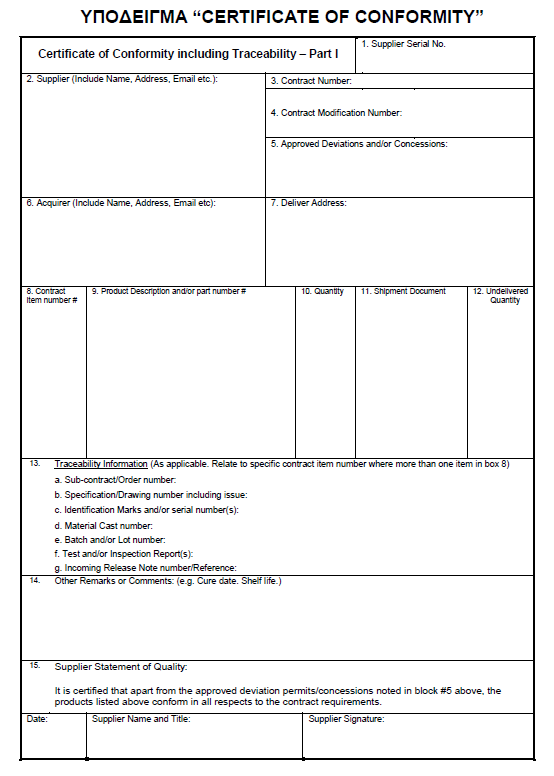 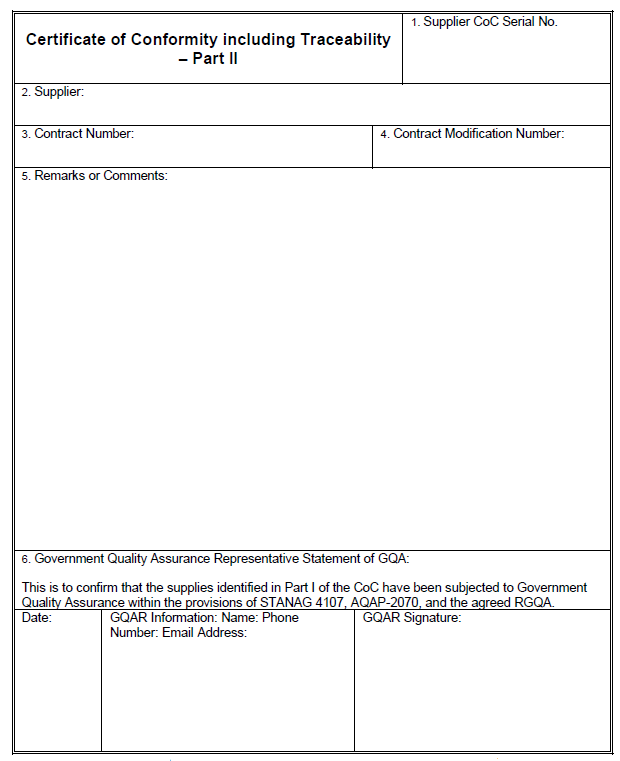 ΠΡΟΔΙΑΓΡΑΦΗ ΕΝΟΠΛΩΝ ΔΥΝΑΜΕΩΝ (ΠΕΔ-Α-01127/Εκδ.1η+Τροπ 1η)	Φύλλο ΣυμμόρφωσηςΟ οικονομικός φορέας είναι υποχρεωμένος στην προσφορά του να επισυνάψει συμπληρωμένο αναλυτικό φυλλάδιο με τίτλο «ΕΝΤΥΠΟ ΣΥΜΜΟΡΦΩΣΗΣ ΠΡΟΣ ΠΡΟΔΙΑΓΡΑΦΗ ΕΝΟΠΛΩΝ ΔΥΝΑΜΕΩΝ», υπόδειγμα του οποίου, με οδηγίες συμπλήρωσης, βρίσκεται αναρτημένο στην ιστοσελίδα «ΠΡΟΔΙΑΓΡΑΦΕΣ ΕΝΟΠΛΩΝ ΔΥΝΑΜΕΩΝ» (http://prodiagrafes.army.gr), επιλέγοντας αρχικά «ΝΟΜΟΘΕΣΙΑ-ΕΝΤΥΠΑ-ΥΠΟΔΕΙΓΜΑΤΑ» και στη συνέχεια «ΕΝΤΥΠΑ»ΠΡΟΔΙΑΓΡΑΦΗ ΕΝΟΠΛΩΝ ΔΥΝΑΜΕΩΝ (ΠΕΔ-Α-01127/Εκδ.1η+Τροπ 1η)	Φύλλο ΣυμμόρφωσηςΟ οικονομικός φορέας είναι υποχρεωμένος στην προσφορά του να επισυνάψει συμπληρωμένο αναλυτικό φυλλάδιο με τίτλο «ΕΝΤΥΠΟ ΣΥΜΜΟΡΦΩΣΗΣ ΠΡΟΣ ΠΡΟΔΙΑΓΡΑΦΗ ΕΝΟΠΛΩΝ ΔΥΝΑΜΕΩΝ», υπόδειγμα του οποίου, με οδηγίες συμπλήρωσης, βρίσκεται αναρτημένο στην ιστοσελίδα «ΠΡΟΔΙΑΓΡΑΦΕΣ ΕΝΟΠΛΩΝ ΔΥΝΑΜΕΩΝ» (http://prodiagrafes.army.gr), επιλέγοντας αρχικά «ΝΟΜΟΘΕΣΙΑ-ΕΝΤΥΠΑ-ΥΠΟΔΕΙΓΜΑΤΑ» και στη συνέχεια «ΕΝΤΥΠΑ»ΠΡΟΔΙΑΓΡΑΦΗ ΕΝΟΠΛΩΝ ΔΥΝΑΜΕΩΝ (ΠΕΔ-Α-01127/Εκδ.1η+Τροπ 1η)	Φύλλο ΣυμμόρφωσηςΟ οικονομικός φορέας είναι υποχρεωμένος στην προσφορά του να επισυνάψει συμπληρωμένο αναλυτικό φυλλάδιο με τίτλο «ΕΝΤΥΠΟ ΣΥΜΜΟΡΦΩΣΗΣ ΠΡΟΣ ΠΡΟΔΙΑΓΡΑΦΗ ΕΝΟΠΛΩΝ ΔΥΝΑΜΕΩΝ», υπόδειγμα του οποίου, με οδηγίες συμπλήρωσης, βρίσκεται αναρτημένο στην ιστοσελίδα «ΠΡΟΔΙΑΓΡΑΦΕΣ ΕΝΟΠΛΩΝ ΔΥΝΑΜΕΩΝ» (http://prodiagrafes.army.gr), επιλέγοντας αρχικά «ΝΟΜΟΘΕΣΙΑ-ΕΝΤΥΠΑ-ΥΠΟΔΕΙΓΜΑΤΑ» και στη συνέχεια «ΕΝΤΥΠΑ»ΠΡΟΔΙΑΓΡΑΦΗ ΕΝΟΠΛΩΝ ΔΥΝΑΜΕΩΝ (ΠΕΔ-Α-01127/Εκδ.1η+Τροπ 1η)	Φύλλο ΣυμμόρφωσηςΟ οικονομικός φορέας είναι υποχρεωμένος στην προσφορά του να επισυνάψει συμπληρωμένο αναλυτικό φυλλάδιο με τίτλο «ΕΝΤΥΠΟ ΣΥΜΜΟΡΦΩΣΗΣ ΠΡΟΣ ΠΡΟΔΙΑΓΡΑΦΗ ΕΝΟΠΛΩΝ ΔΥΝΑΜΕΩΝ», υπόδειγμα του οποίου, με οδηγίες συμπλήρωσης, βρίσκεται αναρτημένο στην ιστοσελίδα «ΠΡΟΔΙΑΓΡΑΦΕΣ ΕΝΟΠΛΩΝ ΔΥΝΑΜΕΩΝ» (http://prodiagrafes.army.gr), επιλέγοντας αρχικά «ΝΟΜΟΘΕΣΙΑ-ΕΝΤΥΠΑ-ΥΠΟΔΕΙΓΜΑΤΑ» και στη συνέχεια «ΕΝΤΥΠΑ»ΠΡΟΔΙΑΓΡΑΦΗ ΕΝΟΠΛΩΝ ΔΥΝΑΜΕΩΝ (ΠΕΔ-Α-01127/Εκδ.1η+Τροπ 1η)	Φύλλο ΣυμμόρφωσηςΟ οικονομικός φορέας είναι υποχρεωμένος στην προσφορά του να επισυνάψει συμπληρωμένο αναλυτικό φυλλάδιο με τίτλο «ΕΝΤΥΠΟ ΣΥΜΜΟΡΦΩΣΗΣ ΠΡΟΣ ΠΡΟΔΙΑΓΡΑΦΗ ΕΝΟΠΛΩΝ ΔΥΝΑΜΕΩΝ», υπόδειγμα του οποίου, με οδηγίες συμπλήρωσης, βρίσκεται αναρτημένο στην ιστοσελίδα «ΠΡΟΔΙΑΓΡΑΦΕΣ ΕΝΟΠΛΩΝ ΔΥΝΑΜΕΩΝ» (http://prodiagrafes.army.gr), επιλέγοντας αρχικά «ΝΟΜΟΘΕΣΙΑ-ΕΝΤΥΠΑ-ΥΠΟΔΕΙΓΜΑΤΑ» και στη συνέχεια «ΕΝΤΥΠΑ»ΠΡΟΔΙΑΓΡΑΦΗ ΕΝΟΠΛΩΝ ΔΥΝΑΜΕΩΝ (ΠΕΔ-Α-01127/Εκδ.1η+Τροπ 1η)	Φύλλο ΣυμμόρφωσηςΟ οικονομικός φορέας είναι υποχρεωμένος στην προσφορά του να επισυνάψει συμπληρωμένο αναλυτικό φυλλάδιο με τίτλο «ΕΝΤΥΠΟ ΣΥΜΜΟΡΦΩΣΗΣ ΠΡΟΣ ΠΡΟΔΙΑΓΡΑΦΗ ΕΝΟΠΛΩΝ ΔΥΝΑΜΕΩΝ», υπόδειγμα του οποίου, με οδηγίες συμπλήρωσης, βρίσκεται αναρτημένο στην ιστοσελίδα «ΠΡΟΔΙΑΓΡΑΦΕΣ ΕΝΟΠΛΩΝ ΔΥΝΑΜΕΩΝ» (http://prodiagrafes.army.gr), επιλέγοντας αρχικά «ΝΟΜΟΘΕΣΙΑ-ΕΝΤΥΠΑ-ΥΠΟΔΕΙΓΜΑΤΑ» και στη συνέχεια «ΕΝΤΥΠΑ»ΠΡΟΔΙΑΓΡΑΦΗ ΕΝΟΠΛΩΝ ΔΥΝΑΜΕΩΝ (ΠΕΔ-Α-01127/Εκδ.1η+Τροπ 1η)	Φύλλο ΣυμμόρφωσηςΟ οικονομικός φορέας είναι υποχρεωμένος στην προσφορά του να επισυνάψει συμπληρωμένο αναλυτικό φυλλάδιο με τίτλο «ΕΝΤΥΠΟ ΣΥΜΜΟΡΦΩΣΗΣ ΠΡΟΣ ΠΡΟΔΙΑΓΡΑΦΗ ΕΝΟΠΛΩΝ ΔΥΝΑΜΕΩΝ», υπόδειγμα του οποίου, με οδηγίες συμπλήρωσης, βρίσκεται αναρτημένο στην ιστοσελίδα «ΠΡΟΔΙΑΓΡΑΦΕΣ ΕΝΟΠΛΩΝ ΔΥΝΑΜΕΩΝ» (http://prodiagrafes.army.gr), επιλέγοντας αρχικά «ΝΟΜΟΘΕΣΙΑ-ΕΝΤΥΠΑ-ΥΠΟΔΕΙΓΜΑΤΑ» και στη συνέχεια «ΕΝΤΥΠΑ»ΠΡΟΔΙΑΓΡΑΦΗ ΕΝΟΠΛΩΝ ΔΥΝΑΜΕΩΝ (ΠΕΔ-Α-01127/Εκδ.1η+Τροπ 1η)	Φύλλο ΣυμμόρφωσηςΟ οικονομικός φορέας είναι υποχρεωμένος στην προσφορά του να επισυνάψει συμπληρωμένο αναλυτικό φυλλάδιο με τίτλο «ΕΝΤΥΠΟ ΣΥΜΜΟΡΦΩΣΗΣ ΠΡΟΣ ΠΡΟΔΙΑΓΡΑΦΗ ΕΝΟΠΛΩΝ ΔΥΝΑΜΕΩΝ», υπόδειγμα του οποίου, με οδηγίες συμπλήρωσης, βρίσκεται αναρτημένο στην ιστοσελίδα «ΠΡΟΔΙΑΓΡΑΦΕΣ ΕΝΟΠΛΩΝ ΔΥΝΑΜΕΩΝ» (http://prodiagrafes.army.gr), επιλέγοντας αρχικά «ΝΟΜΟΘΕΣΙΑ-ΕΝΤΥΠΑ-ΥΠΟΔΕΙΓΜΑΤΑ» και στη συνέχεια «ΕΝΤΥΠΑ»ΠΡΟΔΙΑΓΡΑΦΗ ΕΝΟΠΛΩΝ ΔΥΝΑΜΕΩΝ (ΠΕΔ-Α-01127/Εκδ.1η+Τροπ 1η)	Φύλλο ΣυμμόρφωσηςΟ οικονομικός φορέας είναι υποχρεωμένος στην προσφορά του να επισυνάψει συμπληρωμένο αναλυτικό φυλλάδιο με τίτλο «ΕΝΤΥΠΟ ΣΥΜΜΟΡΦΩΣΗΣ ΠΡΟΣ ΠΡΟΔΙΑΓΡΑΦΗ ΕΝΟΠΛΩΝ ΔΥΝΑΜΕΩΝ», υπόδειγμα του οποίου, με οδηγίες συμπλήρωσης, βρίσκεται αναρτημένο στην ιστοσελίδα «ΠΡΟΔΙΑΓΡΑΦΕΣ ΕΝΟΠΛΩΝ ΔΥΝΑΜΕΩΝ» (http://prodiagrafes.army.gr), επιλέγοντας αρχικά «ΝΟΜΟΘΕΣΙΑ-ΕΝΤΥΠΑ-ΥΠΟΔΕΙΓΜΑΤΑ» και στη συνέχεια «ΕΝΤΥΠΑ»ΠΡΟΔΙΑΓΡΑΦΗ ΕΝΟΠΛΩΝ ΔΥΝΑΜΕΩΝ (ΠΕΔ-Α-01127/Εκδ.1η+Τροπ 1η)	Φύλλο ΣυμμόρφωσηςΟ οικονομικός φορέας είναι υποχρεωμένος στην προσφορά του να επισυνάψει συμπληρωμένο αναλυτικό φυλλάδιο με τίτλο «ΕΝΤΥΠΟ ΣΥΜΜΟΡΦΩΣΗΣ ΠΡΟΣ ΠΡΟΔΙΑΓΡΑΦΗ ΕΝΟΠΛΩΝ ΔΥΝΑΜΕΩΝ», υπόδειγμα του οποίου, με οδηγίες συμπλήρωσης, βρίσκεται αναρτημένο στην ιστοσελίδα «ΠΡΟΔΙΑΓΡΑΦΕΣ ΕΝΟΠΛΩΝ ΔΥΝΑΜΕΩΝ» (http://prodiagrafes.army.gr), επιλέγοντας αρχικά «ΝΟΜΟΘΕΣΙΑ-ΕΝΤΥΠΑ-ΥΠΟΔΕΙΓΜΑΤΑ» και στη συνέχεια «ΕΝΤΥΠΑ»ΠΡΟΔΙΑΓΡΑΦΗ ΕΝΟΠΛΩΝ ΔΥΝΑΜΕΩΝ (ΠΕΔ-Α-01127/Εκδ.1η+Τροπ 1η)	Φύλλο ΣυμμόρφωσηςΟ οικονομικός φορέας είναι υποχρεωμένος στην προσφορά του να επισυνάψει συμπληρωμένο αναλυτικό φυλλάδιο με τίτλο «ΕΝΤΥΠΟ ΣΥΜΜΟΡΦΩΣΗΣ ΠΡΟΣ ΠΡΟΔΙΑΓΡΑΦΗ ΕΝΟΠΛΩΝ ΔΥΝΑΜΕΩΝ», υπόδειγμα του οποίου, με οδηγίες συμπλήρωσης, βρίσκεται αναρτημένο στην ιστοσελίδα «ΠΡΟΔΙΑΓΡΑΦΕΣ ΕΝΟΠΛΩΝ ΔΥΝΑΜΕΩΝ» (http://prodiagrafes.army.gr), επιλέγοντας αρχικά «ΝΟΜΟΘΕΣΙΑ-ΕΝΤΥΠΑ-ΥΠΟΔΕΙΓΜΑΤΑ» και στη συνέχεια «ΕΝΤΥΠΑ»ΠΙΝΑΚΑΣ ΑΠΑΡΑΒΑΤΩΝ ΟΡΩΝ ΤΕΧΝΙΚΩΝ ΠΡΟΔΙΑΓΡΑΦΩΝ- ΠΟΙΟΤΗΤΑΣ- ΑΠΟΔΟΣΗΣΠΙΝΑΚΑΣ ΑΠΑΡΑΒΑΤΩΝ ΟΡΩΝ ΤΕΧΝΙΚΩΝ ΠΡΟΔΙΑΓΡΑΦΩΝ- ΠΟΙΟΤΗΤΑΣ- ΑΠΟΔΟΣΗΣΠΙΝΑΚΑΣ ΑΠΑΡΑΒΑΤΩΝ ΟΡΩΝ ΤΕΧΝΙΚΩΝ ΠΡΟΔΙΑΓΡΑΦΩΝ- ΠΟΙΟΤΗΤΑΣ- ΑΠΟΔΟΣΗΣΠΙΝΑΚΑΣ ΑΠΑΡΑΒΑΤΩΝ ΟΡΩΝ ΤΕΧΝΙΚΩΝ ΠΡΟΔΙΑΓΡΑΦΩΝ- ΠΟΙΟΤΗΤΑΣ- ΑΠΟΔΟΣΗΣΠΙΝΑΚΑΣ ΑΠΑΡΑΒΑΤΩΝ ΟΡΩΝ ΤΕΧΝΙΚΩΝ ΠΡΟΔΙΑΓΡΑΦΩΝ- ΠΟΙΟΤΗΤΑΣ- ΑΠΟΔΟΣΗΣΠΙΝΑΚΑΣ ΑΠΑΡΑΒΑΤΩΝ ΟΡΩΝ ΤΕΧΝΙΚΩΝ ΠΡΟΔΙΑΓΡΑΦΩΝ- ΠΟΙΟΤΗΤΑΣ- ΑΠΟΔΟΣΗΣΠΙΝΑΚΑΣ ΑΠΑΡΑΒΑΤΩΝ ΟΡΩΝ ΤΕΧΝΙΚΩΝ ΠΡΟΔΙΑΓΡΑΦΩΝ- ΠΟΙΟΤΗΤΑΣ- ΑΠΟΔΟΣΗΣΠΙΝΑΚΑΣ ΑΠΑΡΑΒΑΤΩΝ ΟΡΩΝ ΤΕΧΝΙΚΩΝ ΠΡΟΔΙΑΓΡΑΦΩΝ- ΠΟΙΟΤΗΤΑΣ- ΑΠΟΔΟΣΗΣΠΙΝΑΚΑΣ ΑΠΑΡΑΒΑΤΩΝ ΟΡΩΝ ΤΕΧΝΙΚΩΝ ΠΡΟΔΙΑΓΡΑΦΩΝ- ΠΟΙΟΤΗΤΑΣ- ΑΠΟΔΟΣΗΣΠΙΝΑΚΑΣ ΑΠΑΡΑΒΑΤΩΝ ΟΡΩΝ ΤΕΧΝΙΚΩΝ ΠΡΟΔΙΑΓΡΑΦΩΝ- ΠΟΙΟΤΗΤΑΣ- ΑΠΟΔΟΣΗΣΠΙΝΑΚΑΣ ΑΠΑΡΑΒΑΤΩΝ ΟΡΩΝ ΤΕΧΝΙΚΩΝ ΠΡΟΔΙΑΓΡΑΦΩΝ- ΠΟΙΟΤΗΤΑΣ- ΑΠΟΔΟΣΗΣΚΩΔΙΚΟΣ ΣΥΝΔΕΣΗΣ ΜΕ ΒΑΘΜΟΛΟΓΟΥΜΕΝΟΥΣ ΟΡΟΥΣΑ/Α ΤΕΥΧΟΥΣ ΠΡΟΔΙΑΓΡΑΦΩΝΑ/Α ΤΕΥΧΟΥΣ ΠΡΟΔΙΑΓΡΑΦΩΝΑ/Α ΑΠΑΡΑΒΑΤΗΣ  ΑΠΑΙΤΗΣΗΣΑ/Α ΑΠΑΡΑΒΑΤΗΣ  ΑΠΑΙΤΗΣΗΣΑ/Α ΑΠΑΡΑΒΑΤΗΣ  ΑΠΑΙΤΗΣΗΣΑΠΑΡΑΒΑΤΕΣ ΑΠΑΙΤΗΣΕΙΣ ΤΕΧΝΙΚΩΝ ΠΡΟΔΙΑΓΡΑΦΩΝ- ΠΟΙΟΤΗΤΑΣ- ΑΠΟΔΟΣΗΣΑΠΑΡΑΒΑΤΕΣ ΑΠΑΙΤΗΣΕΙΣ ΤΕΧΝΙΚΩΝ ΠΡΟΔΙΑΓΡΑΦΩΝ- ΠΟΙΟΤΗΤΑΣ- ΑΠΟΔΟΣΗΣΑΠΑΡΑΒΑΤΕΣ ΑΠΑΙΤΗΣΕΙΣ ΤΕΧΝΙΚΩΝ ΠΡΟΔΙΑΓΡΑΦΩΝ- ΠΟΙΟΤΗΤΑΣ- ΑΠΟΔΟΣΗΣΑΠΑΡΑΒΑΤΕΣ ΑΠΑΙΤΗΣΕΙΣ ΤΕΧΝΙΚΩΝ ΠΡΟΔΙΑΓΡΑΦΩΝ- ΠΟΙΟΤΗΤΑΣ- ΑΠΟΔΟΣΗΣΑΠΑΡΑΒΑΤΕΣ ΑΠΑΙΤΗΣΕΙΣ ΤΕΧΝΙΚΩΝ ΠΡΟΔΙΑΓΡΑΦΩΝ- ΠΟΙΟΤΗΤΑΣ- ΑΠΟΔΟΣΗΣΓΕΝΙΚΕΣ ΤΕΧΝΙΚΕΣ ΑΠΑΙΤΗΣΕΙΣΓΕΝΙΚΕΣ ΤΕΧΝΙΚΕΣ ΑΠΑΙΤΗΣΕΙΣΓΕΝΙΚΕΣ ΤΕΧΝΙΚΕΣ ΑΠΑΙΤΗΣΕΙΣΓΕΝΙΚΕΣ ΤΕΧΝΙΚΕΣ ΑΠΑΙΤΗΣΕΙΣΓΕΝΙΚΕΣ ΤΕΧΝΙΚΕΣ ΑΠΑΙΤΗΣΕΙΣΣυμμόρφωση77111Το Σύστημα (Υποσύστημα) να είναι καινούργιο (factory new) και όχι πρωτότυπο, χωρίς προηγούμενη διάθεση για οποιαδήποτε εκμετάλλευση, πλην των απαιτούμενων ελέγχων/δοκιμώνΤο Σύστημα (Υποσύστημα) να είναι καινούργιο (factory new) και όχι πρωτότυπο, χωρίς προηγούμενη διάθεση για οποιαδήποτε εκμετάλλευση, πλην των απαιτούμενων ελέγχων/δοκιμώνΤο Σύστημα (Υποσύστημα) να είναι καινούργιο (factory new) και όχι πρωτότυπο, χωρίς προηγούμενη διάθεση για οποιαδήποτε εκμετάλλευση, πλην των απαιτούμενων ελέγχων/δοκιμώνΤο Σύστημα (Υποσύστημα) να είναι καινούργιο (factory new) και όχι πρωτότυπο, χωρίς προηγούμενη διάθεση για οποιαδήποτε εκμετάλλευση, πλην των απαιτούμενων ελέγχων/δοκιμώνΤο Σύστημα (Υποσύστημα) να είναι καινούργιο (factory new) και όχι πρωτότυπο, χωρίς προηγούμενη διάθεση για οποιαδήποτε εκμετάλλευση, πλην των απαιτούμενων ελέγχων/δοκιμών88222Το Σύστημα (Υποσύστημα) να είναι κατασκευασμένο με εξοπλισμό σύγχρονης και ευρέως χρησιμοποιούμενης τεχνολογίαςΤο Σύστημα (Υποσύστημα) να είναι κατασκευασμένο με εξοπλισμό σύγχρονης και ευρέως χρησιμοποιούμενης τεχνολογίαςΤο Σύστημα (Υποσύστημα) να είναι κατασκευασμένο με εξοπλισμό σύγχρονης και ευρέως χρησιμοποιούμενης τεχνολογίαςΤο Σύστημα (Υποσύστημα) να είναι κατασκευασμένο με εξοπλισμό σύγχρονης και ευρέως χρησιμοποιούμενης τεχνολογίαςΤο Σύστημα (Υποσύστημα) να είναι κατασκευασμένο με εξοπλισμό σύγχρονης και ευρέως χρησιμοποιούμενης τεχνολογίας99333Το Σύστημα (Υποσύστημα) να έχει όριο πλήρους εκμετάλλευσης τουλάχιστον είκοσι (20) χρόνια από την παραλαβή του συστήματος (υποσυστήματος)Το Σύστημα (Υποσύστημα) να έχει όριο πλήρους εκμετάλλευσης τουλάχιστον είκοσι (20) χρόνια από την παραλαβή του συστήματος (υποσυστήματος)Το Σύστημα (Υποσύστημα) να έχει όριο πλήρους εκμετάλλευσης τουλάχιστον είκοσι (20) χρόνια από την παραλαβή του συστήματος (υποσυστήματος)Το Σύστημα (Υποσύστημα) να έχει όριο πλήρους εκμετάλλευσης τουλάχιστον είκοσι (20) χρόνια από την παραλαβή του συστήματος (υποσυστήματος)Το Σύστημα (Υποσύστημα) να έχει όριο πλήρους εκμετάλλευσης τουλάχιστον είκοσι (20) χρόνια από την παραλαβή του συστήματος (υποσυστήματος)Α11010444Η κατασκευάστρια εταιρεία να είναι πιστοποιημένη κατά ISO 9001:2015 “Quality Management Systems – Requirements” (ή νεότερο)  ή ισοδύναμο ή να διαθέτει τεκμήρια ποιότητας που αντικατοπτρίζουν την ορθή και συμμορφούμενη παραγωγή του προϊόντος καθώς και τον έλεγχο, την επικύρωση και πιστοποίηση του προϊόντος από κρατικό ή ιδιωτικό φορέα. Η κατασκευάστρια εταιρεία να είναι πιστοποιημένη κατά ISO 9001:2015 “Quality Management Systems – Requirements” (ή νεότερο)  ή ισοδύναμο ή να διαθέτει τεκμήρια ποιότητας που αντικατοπτρίζουν την ορθή και συμμορφούμενη παραγωγή του προϊόντος καθώς και τον έλεγχο, την επικύρωση και πιστοποίηση του προϊόντος από κρατικό ή ιδιωτικό φορέα. Η κατασκευάστρια εταιρεία να είναι πιστοποιημένη κατά ISO 9001:2015 “Quality Management Systems – Requirements” (ή νεότερο)  ή ισοδύναμο ή να διαθέτει τεκμήρια ποιότητας που αντικατοπτρίζουν την ορθή και συμμορφούμενη παραγωγή του προϊόντος καθώς και τον έλεγχο, την επικύρωση και πιστοποίηση του προϊόντος από κρατικό ή ιδιωτικό φορέα. Η κατασκευάστρια εταιρεία να είναι πιστοποιημένη κατά ISO 9001:2015 “Quality Management Systems – Requirements” (ή νεότερο)  ή ισοδύναμο ή να διαθέτει τεκμήρια ποιότητας που αντικατοπτρίζουν την ορθή και συμμορφούμενη παραγωγή του προϊόντος καθώς και τον έλεγχο, την επικύρωση και πιστοποίηση του προϊόντος από κρατικό ή ιδιωτικό φορέα. Η κατασκευάστρια εταιρεία να είναι πιστοποιημένη κατά ISO 9001:2015 “Quality Management Systems – Requirements” (ή νεότερο)  ή ισοδύναμο ή να διαθέτει τεκμήρια ποιότητας που αντικατοπτρίζουν την ορθή και συμμορφούμενη παραγωγή του προϊόντος καθώς και τον έλεγχο, την επικύρωση και πιστοποίηση του προϊόντος από κρατικό ή ιδιωτικό φορέα. 1111555Το Σύστημα (Υποσύστημα) να λειτουργεί σε 24ωρη/7ημ βάσηΤο Σύστημα (Υποσύστημα) να λειτουργεί σε 24ωρη/7ημ βάσηΤο Σύστημα (Υποσύστημα) να λειτουργεί σε 24ωρη/7ημ βάσηΤο Σύστημα (Υποσύστημα) να λειτουργεί σε 24ωρη/7ημ βάσηΤο Σύστημα (Υποσύστημα) να λειτουργεί σε 24ωρη/7ημ βάση1212666Ο Ο Προμηθευτής να παρέξει, μετά από επισκόπηση κάθε θέσης εγκατάστασης (site survey), χωροταξική μελέτη, συμπεριλαμβάνοντας τα ακόλουθα:Διαγράμματα του χώρου κάλυψης (φάκελος κάλυψης χώρου).Βασικές διαστάσεις (εσωτερικές – εξωτερικές) όλου του συστήματος καθώς του εξοπλισμού-υποσυστημάτων που χρησιμοποιούνται.Σχέδια Χωροθέτησης για κάθε θέση εγκατάστασης (Α/Δ), περιλαμβάνοντας όλους τους χώρους όπου θα εγκατασταθεί εξοπλισμός του συστήματος και τις απαιτούμενες υποδομές, λαμβάνοντας υπόψη τις ευαίσθητες περιοχές του Α/Δ. Στα σχέδια να περιλαμβάνονται και οι προτεινόμενες εργασίες-θέσεις για παροχή τροφοδοσίας και εγκατάσταση δικτύων για τη λειτουργία του συστήματος.Διαγράμματα επικίνδυνων περιοχών Η/Μ ακτινοβολίας του Συστήματος και Μελέτη Η/Μ Συμβατότητας με τα υφιστάμενα συστήματα των Μονάδων που θα εγκατασταθούν τα Radar.Ο Ο Προμηθευτής να παρέξει, μετά από επισκόπηση κάθε θέσης εγκατάστασης (site survey), χωροταξική μελέτη, συμπεριλαμβάνοντας τα ακόλουθα:Διαγράμματα του χώρου κάλυψης (φάκελος κάλυψης χώρου).Βασικές διαστάσεις (εσωτερικές – εξωτερικές) όλου του συστήματος καθώς του εξοπλισμού-υποσυστημάτων που χρησιμοποιούνται.Σχέδια Χωροθέτησης για κάθε θέση εγκατάστασης (Α/Δ), περιλαμβάνοντας όλους τους χώρους όπου θα εγκατασταθεί εξοπλισμός του συστήματος και τις απαιτούμενες υποδομές, λαμβάνοντας υπόψη τις ευαίσθητες περιοχές του Α/Δ. Στα σχέδια να περιλαμβάνονται και οι προτεινόμενες εργασίες-θέσεις για παροχή τροφοδοσίας και εγκατάσταση δικτύων για τη λειτουργία του συστήματος.Διαγράμματα επικίνδυνων περιοχών Η/Μ ακτινοβολίας του Συστήματος και Μελέτη Η/Μ Συμβατότητας με τα υφιστάμενα συστήματα των Μονάδων που θα εγκατασταθούν τα Radar.Ο Ο Προμηθευτής να παρέξει, μετά από επισκόπηση κάθε θέσης εγκατάστασης (site survey), χωροταξική μελέτη, συμπεριλαμβάνοντας τα ακόλουθα:Διαγράμματα του χώρου κάλυψης (φάκελος κάλυψης χώρου).Βασικές διαστάσεις (εσωτερικές – εξωτερικές) όλου του συστήματος καθώς του εξοπλισμού-υποσυστημάτων που χρησιμοποιούνται.Σχέδια Χωροθέτησης για κάθε θέση εγκατάστασης (Α/Δ), περιλαμβάνοντας όλους τους χώρους όπου θα εγκατασταθεί εξοπλισμός του συστήματος και τις απαιτούμενες υποδομές, λαμβάνοντας υπόψη τις ευαίσθητες περιοχές του Α/Δ. Στα σχέδια να περιλαμβάνονται και οι προτεινόμενες εργασίες-θέσεις για παροχή τροφοδοσίας και εγκατάσταση δικτύων για τη λειτουργία του συστήματος.Διαγράμματα επικίνδυνων περιοχών Η/Μ ακτινοβολίας του Συστήματος και Μελέτη Η/Μ Συμβατότητας με τα υφιστάμενα συστήματα των Μονάδων που θα εγκατασταθούν τα Radar.Ο Ο Προμηθευτής να παρέξει, μετά από επισκόπηση κάθε θέσης εγκατάστασης (site survey), χωροταξική μελέτη, συμπεριλαμβάνοντας τα ακόλουθα:Διαγράμματα του χώρου κάλυψης (φάκελος κάλυψης χώρου).Βασικές διαστάσεις (εσωτερικές – εξωτερικές) όλου του συστήματος καθώς του εξοπλισμού-υποσυστημάτων που χρησιμοποιούνται.Σχέδια Χωροθέτησης για κάθε θέση εγκατάστασης (Α/Δ), περιλαμβάνοντας όλους τους χώρους όπου θα εγκατασταθεί εξοπλισμός του συστήματος και τις απαιτούμενες υποδομές, λαμβάνοντας υπόψη τις ευαίσθητες περιοχές του Α/Δ. Στα σχέδια να περιλαμβάνονται και οι προτεινόμενες εργασίες-θέσεις για παροχή τροφοδοσίας και εγκατάσταση δικτύων για τη λειτουργία του συστήματος.Διαγράμματα επικίνδυνων περιοχών Η/Μ ακτινοβολίας του Συστήματος και Μελέτη Η/Μ Συμβατότητας με τα υφιστάμενα συστήματα των Μονάδων που θα εγκατασταθούν τα Radar.Ο Ο Προμηθευτής να παρέξει, μετά από επισκόπηση κάθε θέσης εγκατάστασης (site survey), χωροταξική μελέτη, συμπεριλαμβάνοντας τα ακόλουθα:Διαγράμματα του χώρου κάλυψης (φάκελος κάλυψης χώρου).Βασικές διαστάσεις (εσωτερικές – εξωτερικές) όλου του συστήματος καθώς του εξοπλισμού-υποσυστημάτων που χρησιμοποιούνται.Σχέδια Χωροθέτησης για κάθε θέση εγκατάστασης (Α/Δ), περιλαμβάνοντας όλους τους χώρους όπου θα εγκατασταθεί εξοπλισμός του συστήματος και τις απαιτούμενες υποδομές, λαμβάνοντας υπόψη τις ευαίσθητες περιοχές του Α/Δ. Στα σχέδια να περιλαμβάνονται και οι προτεινόμενες εργασίες-θέσεις για παροχή τροφοδοσίας και εγκατάσταση δικτύων για τη λειτουργία του συστήματος.Διαγράμματα επικίνδυνων περιοχών Η/Μ ακτινοβολίας του Συστήματος και Μελέτη Η/Μ Συμβατότητας με τα υφιστάμενα συστήματα των Μονάδων που θα εγκατασταθούν τα Radar.1313777Η εγκατάσταση του Συστήματος να καλύπτει τις ελάχιστες απαιτήσεις του Annex 14 ICAOΗ εγκατάσταση του Συστήματος να καλύπτει τις ελάχιστες απαιτήσεις του Annex 14 ICAOΗ εγκατάσταση του Συστήματος να καλύπτει τις ελάχιστες απαιτήσεις του Annex 14 ICAOΗ εγκατάσταση του Συστήματος να καλύπτει τις ελάχιστες απαιτήσεις του Annex 14 ICAOΗ εγκατάσταση του Συστήματος να καλύπτει τις ελάχιστες απαιτήσεις του Annex 14 ICAOΑ21616888Το Σύστημα (Υποσύστημα) να έχει σχεδιαστεί και υλοποιηθεί ειδικά για λειτουργία εντοπισμού ,αποφυγής και αποτροπής πτηνών σε περιοχές Α/Δ, με  ειδικό λογισμικό ανεπτυγμένο για εντοπισμό και παρακολούθηση της δραστηριότητας πτηνών και υπολογισμό της επικινδυνότητας, και με δυνατότητα εκπομπής ηχητικού σήματος για την αποτροπή τουςΤο Σύστημα (Υποσύστημα) να έχει σχεδιαστεί και υλοποιηθεί ειδικά για λειτουργία εντοπισμού ,αποφυγής και αποτροπής πτηνών σε περιοχές Α/Δ, με  ειδικό λογισμικό ανεπτυγμένο για εντοπισμό και παρακολούθηση της δραστηριότητας πτηνών και υπολογισμό της επικινδυνότητας, και με δυνατότητα εκπομπής ηχητικού σήματος για την αποτροπή τουςΤο Σύστημα (Υποσύστημα) να έχει σχεδιαστεί και υλοποιηθεί ειδικά για λειτουργία εντοπισμού ,αποφυγής και αποτροπής πτηνών σε περιοχές Α/Δ, με  ειδικό λογισμικό ανεπτυγμένο για εντοπισμό και παρακολούθηση της δραστηριότητας πτηνών και υπολογισμό της επικινδυνότητας, και με δυνατότητα εκπομπής ηχητικού σήματος για την αποτροπή τουςΤο Σύστημα (Υποσύστημα) να έχει σχεδιαστεί και υλοποιηθεί ειδικά για λειτουργία εντοπισμού ,αποφυγής και αποτροπής πτηνών σε περιοχές Α/Δ, με  ειδικό λογισμικό ανεπτυγμένο για εντοπισμό και παρακολούθηση της δραστηριότητας πτηνών και υπολογισμό της επικινδυνότητας, και με δυνατότητα εκπομπής ηχητικού σήματος για την αποτροπή τουςΤο Σύστημα (Υποσύστημα) να έχει σχεδιαστεί και υλοποιηθεί ειδικά για λειτουργία εντοπισμού ,αποφυγής και αποτροπής πτηνών σε περιοχές Α/Δ, με  ειδικό λογισμικό ανεπτυγμένο για εντοπισμό και παρακολούθηση της δραστηριότητας πτηνών και υπολογισμό της επικινδυνότητας, και με δυνατότητα εκπομπής ηχητικού σήματος για την αποτροπή τουςΑ31919999Το Σύστημα να εξασφαλίζει τρισδιάστατη (3D) απεικόνιση- παρακολούθηση της τροχιάς των πτηνών (πληροφορίες αζιμούθιου, ύψους, απόστασης και ταχύτητας των  στόχων), σε πραγματικό χρόνο στην περιοχή κάλυψης αυτής και έγκαιρη προειδοποίηση ανάλογα με το βαθμό επικινδυνότητας σε όλες τις θέσεις εργασίας.Το Σύστημα να εξασφαλίζει τρισδιάστατη (3D) απεικόνιση- παρακολούθηση της τροχιάς των πτηνών (πληροφορίες αζιμούθιου, ύψους, απόστασης και ταχύτητας των  στόχων), σε πραγματικό χρόνο στην περιοχή κάλυψης αυτής και έγκαιρη προειδοποίηση ανάλογα με το βαθμό επικινδυνότητας σε όλες τις θέσεις εργασίας.Το Σύστημα να εξασφαλίζει τρισδιάστατη (3D) απεικόνιση- παρακολούθηση της τροχιάς των πτηνών (πληροφορίες αζιμούθιου, ύψους, απόστασης και ταχύτητας των  στόχων), σε πραγματικό χρόνο στην περιοχή κάλυψης αυτής και έγκαιρη προειδοποίηση ανάλογα με το βαθμό επικινδυνότητας σε όλες τις θέσεις εργασίας.Το Σύστημα να εξασφαλίζει τρισδιάστατη (3D) απεικόνιση- παρακολούθηση της τροχιάς των πτηνών (πληροφορίες αζιμούθιου, ύψους, απόστασης και ταχύτητας των  στόχων), σε πραγματικό χρόνο στην περιοχή κάλυψης αυτής και έγκαιρη προειδοποίηση ανάλογα με το βαθμό επικινδυνότητας σε όλες τις θέσεις εργασίας.Το Σύστημα να εξασφαλίζει τρισδιάστατη (3D) απεικόνιση- παρακολούθηση της τροχιάς των πτηνών (πληροφορίες αζιμούθιου, ύψους, απόστασης και ταχύτητας των  στόχων), σε πραγματικό χρόνο στην περιοχή κάλυψης αυτής και έγκαιρη προειδοποίηση ανάλογα με το βαθμό επικινδυνότητας σε όλες τις θέσεις εργασίας.2020101010Το Σύστημα να παρέχει αζιμουθιακή κάλυψη 360o του χώρου επιτήρησής τουΤο Σύστημα να παρέχει αζιμουθιακή κάλυψη 360o του χώρου επιτήρησής τουΤο Σύστημα να παρέχει αζιμουθιακή κάλυψη 360o του χώρου επιτήρησής τουΤο Σύστημα να παρέχει αζιμουθιακή κάλυψη 360o του χώρου επιτήρησής τουΤο Σύστημα να παρέχει αζιμουθιακή κάλυψη 360o του χώρου επιτήρησής του2121111111Το Σύστημα να παρακολουθεί μεμονωμένα πτηνά μεγάλου μεγέθους με διατομή radar (RCS≥0,5m2) (π.χ γλάροι) σε απόσταση έως 4 nm από το σημείο τοποθέτησης του ΣυστήματοςΤο Σύστημα να παρακολουθεί μεμονωμένα πτηνά μεγάλου μεγέθους με διατομή radar (RCS≥0,5m2) (π.χ γλάροι) σε απόσταση έως 4 nm από το σημείο τοποθέτησης του ΣυστήματοςΤο Σύστημα να παρακολουθεί μεμονωμένα πτηνά μεγάλου μεγέθους με διατομή radar (RCS≥0,5m2) (π.χ γλάροι) σε απόσταση έως 4 nm από το σημείο τοποθέτησης του ΣυστήματοςΤο Σύστημα να παρακολουθεί μεμονωμένα πτηνά μεγάλου μεγέθους με διατομή radar (RCS≥0,5m2) (π.χ γλάροι) σε απόσταση έως 4 nm από το σημείο τοποθέτησης του ΣυστήματοςΤο Σύστημα να παρακολουθεί μεμονωμένα πτηνά μεγάλου μεγέθους με διατομή radar (RCS≥0,5m2) (π.χ γλάροι) σε απόσταση έως 4 nm από το σημείο τοποθέτησης του Συστήματος2323121212Το Σύστημα να παρακολουθεί μεμονωμένα πτηνά μεσαίου μεγέθους (π.χ. κοράκια, γεράκια) σε απόσταση έως 2 nm από το σημείο τοποθέτησης του ΣυστήματοςΤο Σύστημα να παρακολουθεί μεμονωμένα πτηνά μεσαίου μεγέθους (π.χ. κοράκια, γεράκια) σε απόσταση έως 2 nm από το σημείο τοποθέτησης του ΣυστήματοςΤο Σύστημα να παρακολουθεί μεμονωμένα πτηνά μεσαίου μεγέθους (π.χ. κοράκια, γεράκια) σε απόσταση έως 2 nm από το σημείο τοποθέτησης του ΣυστήματοςΤο Σύστημα να παρακολουθεί μεμονωμένα πτηνά μεσαίου μεγέθους (π.χ. κοράκια, γεράκια) σε απόσταση έως 2 nm από το σημείο τοποθέτησης του ΣυστήματοςΤο Σύστημα να παρακολουθεί μεμονωμένα πτηνά μεσαίου μεγέθους (π.χ. κοράκια, γεράκια) σε απόσταση έως 2 nm από το σημείο τοποθέτησης του Συστήματος2525131313Το Σύστημα να παρακολουθεί μεμονωμένα πτηνά τουλάχιστον μικρού μεγέθους (π.χ. χελιδόνι, ψαρόνι) σε απόσταση έως 1 nm από το σημείο τοποθέτησης του ΣυστήματοςΤο Σύστημα να παρακολουθεί μεμονωμένα πτηνά τουλάχιστον μικρού μεγέθους (π.χ. χελιδόνι, ψαρόνι) σε απόσταση έως 1 nm από το σημείο τοποθέτησης του ΣυστήματοςΤο Σύστημα να παρακολουθεί μεμονωμένα πτηνά τουλάχιστον μικρού μεγέθους (π.χ. χελιδόνι, ψαρόνι) σε απόσταση έως 1 nm από το σημείο τοποθέτησης του ΣυστήματοςΤο Σύστημα να παρακολουθεί μεμονωμένα πτηνά τουλάχιστον μικρού μεγέθους (π.χ. χελιδόνι, ψαρόνι) σε απόσταση έως 1 nm από το σημείο τοποθέτησης του ΣυστήματοςΤο Σύστημα να παρακολουθεί μεμονωμένα πτηνά τουλάχιστον μικρού μεγέθους (π.χ. χελιδόνι, ψαρόνι) σε απόσταση έως 1 nm από το σημείο τοποθέτησης του Συστήματος2727141414Το Σύστημα να παρακολουθεί μεγάλα σμήνη πτηνών (μεγάλου μεγέθους) σε απόσταση έως 6nm από το σημείο τοποθέτησης του ΣυστήματοςΤο Σύστημα να παρακολουθεί μεγάλα σμήνη πτηνών (μεγάλου μεγέθους) σε απόσταση έως 6nm από το σημείο τοποθέτησης του ΣυστήματοςΤο Σύστημα να παρακολουθεί μεγάλα σμήνη πτηνών (μεγάλου μεγέθους) σε απόσταση έως 6nm από το σημείο τοποθέτησης του ΣυστήματοςΤο Σύστημα να παρακολουθεί μεγάλα σμήνη πτηνών (μεγάλου μεγέθους) σε απόσταση έως 6nm από το σημείο τοποθέτησης του ΣυστήματοςΤο Σύστημα να παρακολουθεί μεγάλα σμήνη πτηνών (μεγάλου μεγέθους) σε απόσταση έως 6nm από το σημείο τοποθέτησης του Συστήματος2929151515Το Σύστημα να παρακολουθεί τα (ιπτάμενα) πτηνα από σχεδόν το επίπεδο εδάφους έως τουλάχιστον 10.000ft πάνω από το επίπεδο του εδάφους.Το Σύστημα να παρακολουθεί τα (ιπτάμενα) πτηνα από σχεδόν το επίπεδο εδάφους έως τουλάχιστον 10.000ft πάνω από το επίπεδο του εδάφους.Το Σύστημα να παρακολουθεί τα (ιπτάμενα) πτηνα από σχεδόν το επίπεδο εδάφους έως τουλάχιστον 10.000ft πάνω από το επίπεδο του εδάφους.Το Σύστημα να παρακολουθεί τα (ιπτάμενα) πτηνα από σχεδόν το επίπεδο εδάφους έως τουλάχιστον 10.000ft πάνω από το επίπεδο του εδάφους.Το Σύστημα να παρακολουθεί τα (ιπτάμενα) πτηνα από σχεδόν το επίπεδο εδάφους έως τουλάχιστον 10.000ft πάνω από το επίπεδο του εδάφους.3030161616Το Σύστημα να εξασφαλίζει συνεχή αδιάλειπτη λειτουργία από τη στιγμή της ενεργοποίησής του, κατόπιν της παροχής τροφοδοσίας και των απαιτούμενων αρχικών ρυθμίσεωνΤο Σύστημα να εξασφαλίζει συνεχή αδιάλειπτη λειτουργία από τη στιγμή της ενεργοποίησής του, κατόπιν της παροχής τροφοδοσίας και των απαιτούμενων αρχικών ρυθμίσεωνΤο Σύστημα να εξασφαλίζει συνεχή αδιάλειπτη λειτουργία από τη στιγμή της ενεργοποίησής του, κατόπιν της παροχής τροφοδοσίας και των απαιτούμενων αρχικών ρυθμίσεωνΤο Σύστημα να εξασφαλίζει συνεχή αδιάλειπτη λειτουργία από τη στιγμή της ενεργοποίησής του, κατόπιν της παροχής τροφοδοσίας και των απαιτούμενων αρχικών ρυθμίσεωνΤο Σύστημα να εξασφαλίζει συνεχή αδιάλειπτη λειτουργία από τη στιγμή της ενεργοποίησής του, κατόπιν της παροχής τροφοδοσίας και των απαιτούμενων αρχικών ρυθμίσεων3131171717Το Σύστημα να πληρεί τις προδιαγραφές απόδοσης κατά τη διάρκεια της λειτουργίας του χωρίς να απαιτείται επέμβαση τεχνικού προσωπικού, πλην των περιπτώσεων προγραμματισμένης ή απρογραμμάτιστης συντήρησηςΤο Σύστημα να πληρεί τις προδιαγραφές απόδοσης κατά τη διάρκεια της λειτουργίας του χωρίς να απαιτείται επέμβαση τεχνικού προσωπικού, πλην των περιπτώσεων προγραμματισμένης ή απρογραμμάτιστης συντήρησηςΤο Σύστημα να πληρεί τις προδιαγραφές απόδοσης κατά τη διάρκεια της λειτουργίας του χωρίς να απαιτείται επέμβαση τεχνικού προσωπικού, πλην των περιπτώσεων προγραμματισμένης ή απρογραμμάτιστης συντήρησηςΤο Σύστημα να πληρεί τις προδιαγραφές απόδοσης κατά τη διάρκεια της λειτουργίας του χωρίς να απαιτείται επέμβαση τεχνικού προσωπικού, πλην των περιπτώσεων προγραμματισμένης ή απρογραμμάτιστης συντήρησηςΤο Σύστημα να πληρεί τις προδιαγραφές απόδοσης κατά τη διάρκεια της λειτουργίας του χωρίς να απαιτείται επέμβαση τεχνικού προσωπικού, πλην των περιπτώσεων προγραμματισμένης ή απρογραμμάτιστης συντήρησης3232181818Σε περίπτωση απώλειας της κύριας πηγής τροφοδοσίας, να εξασφαλίζεται η αδιάλειπτη λειτουργία του Συστήματος με την αυτόματη παροχή ισχύος από εφεδρικές πηγέςΣε περίπτωση απώλειας της κύριας πηγής τροφοδοσίας, να εξασφαλίζεται η αδιάλειπτη λειτουργία του Συστήματος με την αυτόματη παροχή ισχύος από εφεδρικές πηγέςΣε περίπτωση απώλειας της κύριας πηγής τροφοδοσίας, να εξασφαλίζεται η αδιάλειπτη λειτουργία του Συστήματος με την αυτόματη παροχή ισχύος από εφεδρικές πηγέςΣε περίπτωση απώλειας της κύριας πηγής τροφοδοσίας, να εξασφαλίζεται η αδιάλειπτη λειτουργία του Συστήματος με την αυτόματη παροχή ισχύος από εφεδρικές πηγέςΣε περίπτωση απώλειας της κύριας πηγής τροφοδοσίας, να εξασφαλίζεται η αδιάλειπτη λειτουργία του Συστήματος με την αυτόματη παροχή ισχύος από εφεδρικές πηγές3333191919Ο ηλεκτρονικός και ηλεκτρικός εξοπλισμός να είναι σύμφωνος με τις Ευρωπαϊκές οδηγίες σε ότι αφορά τα ισχύοντα EMC Standards και τα μέσα ατομικής προστασίαςΟ ηλεκτρονικός και ηλεκτρικός εξοπλισμός να είναι σύμφωνος με τις Ευρωπαϊκές οδηγίες σε ότι αφορά τα ισχύοντα EMC Standards και τα μέσα ατομικής προστασίαςΟ ηλεκτρονικός και ηλεκτρικός εξοπλισμός να είναι σύμφωνος με τις Ευρωπαϊκές οδηγίες σε ότι αφορά τα ισχύοντα EMC Standards και τα μέσα ατομικής προστασίαςΟ ηλεκτρονικός και ηλεκτρικός εξοπλισμός να είναι σύμφωνος με τις Ευρωπαϊκές οδηγίες σε ότι αφορά τα ισχύοντα EMC Standards και τα μέσα ατομικής προστασίαςΟ ηλεκτρονικός και ηλεκτρικός εξοπλισμός να είναι σύμφωνος με τις Ευρωπαϊκές οδηγίες σε ότι αφορά τα ισχύοντα EMC Standards και τα μέσα ατομικής προστασίας3434202020Όλες οι εξωτερικές μεταλλικές επιφάνειες να έχουν υποστεί επεξεργασία προκειμένου να προστατεύονται από τη διαβρωτική επίδραση των αλάτων της ατμόσφαιρας, της άμμου, της βροχής, του χιονιού, της υγρασίας και της  ηλιακής ακτινοβολίαςΌλες οι εξωτερικές μεταλλικές επιφάνειες να έχουν υποστεί επεξεργασία προκειμένου να προστατεύονται από τη διαβρωτική επίδραση των αλάτων της ατμόσφαιρας, της άμμου, της βροχής, του χιονιού, της υγρασίας και της  ηλιακής ακτινοβολίαςΌλες οι εξωτερικές μεταλλικές επιφάνειες να έχουν υποστεί επεξεργασία προκειμένου να προστατεύονται από τη διαβρωτική επίδραση των αλάτων της ατμόσφαιρας, της άμμου, της βροχής, του χιονιού, της υγρασίας και της  ηλιακής ακτινοβολίαςΌλες οι εξωτερικές μεταλλικές επιφάνειες να έχουν υποστεί επεξεργασία προκειμένου να προστατεύονται από τη διαβρωτική επίδραση των αλάτων της ατμόσφαιρας, της άμμου, της βροχής, του χιονιού, της υγρασίας και της  ηλιακής ακτινοβολίαςΌλες οι εξωτερικές μεταλλικές επιφάνειες να έχουν υποστεί επεξεργασία προκειμένου να προστατεύονται από τη διαβρωτική επίδραση των αλάτων της ατμόσφαιρας, της άμμου, της βροχής, του χιονιού, της υγρασίας και της  ηλιακής ακτινοβολίας3535212121Το Σύστημα να διαθέτει σύστημα χρονισμού ακριβείας, συγχρονιζόμενο με δορυφορικό δέκτη εντοπισμού-χρονισμού παρέχοντας ένδειξη ώρας (24-hour), λεπτών και δευτερολέπτων σε ψηφιακή μορφήΤο Σύστημα να διαθέτει σύστημα χρονισμού ακριβείας, συγχρονιζόμενο με δορυφορικό δέκτη εντοπισμού-χρονισμού παρέχοντας ένδειξη ώρας (24-hour), λεπτών και δευτερολέπτων σε ψηφιακή μορφήΤο Σύστημα να διαθέτει σύστημα χρονισμού ακριβείας, συγχρονιζόμενο με δορυφορικό δέκτη εντοπισμού-χρονισμού παρέχοντας ένδειξη ώρας (24-hour), λεπτών και δευτερολέπτων σε ψηφιακή μορφήΤο Σύστημα να διαθέτει σύστημα χρονισμού ακριβείας, συγχρονιζόμενο με δορυφορικό δέκτη εντοπισμού-χρονισμού παρέχοντας ένδειξη ώρας (24-hour), λεπτών και δευτερολέπτων σε ψηφιακή μορφήΤο Σύστημα να διαθέτει σύστημα χρονισμού ακριβείας, συγχρονιζόμενο με δορυφορικό δέκτη εντοπισμού-χρονισμού παρέχοντας ένδειξη ώρας (24-hour), λεπτών και δευτερολέπτων σε ψηφιακή μορφή3838222222Τα επίπεδα ακουστικού θορύβου που παράγονται από τον εξοπλισμό του Συστήματος σε πλήρη λειτουργία, να είναι σύμφωνα με τα Π.Δ. 149/2006 και την Ευρωπαϊκή Οδηγία 2003/10/ΕΟΚΤα επίπεδα ακουστικού θορύβου που παράγονται από τον εξοπλισμό του Συστήματος σε πλήρη λειτουργία, να είναι σύμφωνα με τα Π.Δ. 149/2006 και την Ευρωπαϊκή Οδηγία 2003/10/ΕΟΚΤα επίπεδα ακουστικού θορύβου που παράγονται από τον εξοπλισμό του Συστήματος σε πλήρη λειτουργία, να είναι σύμφωνα με τα Π.Δ. 149/2006 και την Ευρωπαϊκή Οδηγία 2003/10/ΕΟΚΤα επίπεδα ακουστικού θορύβου που παράγονται από τον εξοπλισμό του Συστήματος σε πλήρη λειτουργία, να είναι σύμφωνα με τα Π.Δ. 149/2006 και την Ευρωπαϊκή Οδηγία 2003/10/ΕΟΚΤα επίπεδα ακουστικού θορύβου που παράγονται από τον εξοπλισμό του Συστήματος σε πλήρη λειτουργία, να είναι σύμφωνα με τα Π.Δ. 149/2006 και την Ευρωπαϊκή Οδηγία 2003/10/ΕΟΚ3939232323Το Σύστημα (Υποσύστημα) να διατηρεί τη συνεχή λειτουργία του και τις προδιαγραφές απόδοσης σε περιβαλλοντολογικές συνθήκες, εντός των παρακάτω ορίων: 
39.1 Θερμοκρασία : -25ο εώς +55ο C
39.2 Άνεμος : έως 120 Km/h 
39.3 Βροχή  : έως 20 mm/h
39.4 Χαλάζι  : 30 mm σε 18 m/sec άνεμοΤο Σύστημα (Υποσύστημα) να διατηρεί τη συνεχή λειτουργία του και τις προδιαγραφές απόδοσης σε περιβαλλοντολογικές συνθήκες, εντός των παρακάτω ορίων: 
39.1 Θερμοκρασία : -25ο εώς +55ο C
39.2 Άνεμος : έως 120 Km/h 
39.3 Βροχή  : έως 20 mm/h
39.4 Χαλάζι  : 30 mm σε 18 m/sec άνεμοΤο Σύστημα (Υποσύστημα) να διατηρεί τη συνεχή λειτουργία του και τις προδιαγραφές απόδοσης σε περιβαλλοντολογικές συνθήκες, εντός των παρακάτω ορίων: 
39.1 Θερμοκρασία : -25ο εώς +55ο C
39.2 Άνεμος : έως 120 Km/h 
39.3 Βροχή  : έως 20 mm/h
39.4 Χαλάζι  : 30 mm σε 18 m/sec άνεμοΤο Σύστημα (Υποσύστημα) να διατηρεί τη συνεχή λειτουργία του και τις προδιαγραφές απόδοσης σε περιβαλλοντολογικές συνθήκες, εντός των παρακάτω ορίων: 
39.1 Θερμοκρασία : -25ο εώς +55ο C
39.2 Άνεμος : έως 120 Km/h 
39.3 Βροχή  : έως 20 mm/h
39.4 Χαλάζι  : 30 mm σε 18 m/sec άνεμοΤο Σύστημα (Υποσύστημα) να διατηρεί τη συνεχή λειτουργία του και τις προδιαγραφές απόδοσης σε περιβαλλοντολογικές συνθήκες, εντός των παρακάτω ορίων: 
39.1 Θερμοκρασία : -25ο εώς +55ο C
39.2 Άνεμος : έως 120 Km/h 
39.3 Βροχή  : έως 20 mm/h
39.4 Χαλάζι  : 30 mm σε 18 m/sec άνεμο4242242424Τα Συστήματα που να εγκατασταθούν στα Α/Δ θα είναι ίδιας διαμόρφωσης ώστε να είναι δυνατή η χρησιμοποίηση LRU ή βασικών ομάδων εξοπλισμού σε οποιοδήποτε από αυτάΤα Συστήματα που να εγκατασταθούν στα Α/Δ θα είναι ίδιας διαμόρφωσης ώστε να είναι δυνατή η χρησιμοποίηση LRU ή βασικών ομάδων εξοπλισμού σε οποιοδήποτε από αυτάΤα Συστήματα που να εγκατασταθούν στα Α/Δ θα είναι ίδιας διαμόρφωσης ώστε να είναι δυνατή η χρησιμοποίηση LRU ή βασικών ομάδων εξοπλισμού σε οποιοδήποτε από αυτάΤα Συστήματα που να εγκατασταθούν στα Α/Δ θα είναι ίδιας διαμόρφωσης ώστε να είναι δυνατή η χρησιμοποίηση LRU ή βασικών ομάδων εξοπλισμού σε οποιοδήποτε από αυτάΤα Συστήματα που να εγκατασταθούν στα Α/Δ θα είναι ίδιας διαμόρφωσης ώστε να είναι δυνατή η χρησιμοποίηση LRU ή βασικών ομάδων εξοπλισμού σε οποιοδήποτε από αυτά4343252525Η εγκατάσταση του Συστήματος (Υποσυστήματος) να περιλαμβάνει αντικεραυνική προστασία, κατάλληλης διάταξης αλεξικέραυνουΗ εγκατάσταση του Συστήματος (Υποσυστήματος) να περιλαμβάνει αντικεραυνική προστασία, κατάλληλης διάταξης αλεξικέραυνουΗ εγκατάσταση του Συστήματος (Υποσυστήματος) να περιλαμβάνει αντικεραυνική προστασία, κατάλληλης διάταξης αλεξικέραυνουΗ εγκατάσταση του Συστήματος (Υποσυστήματος) να περιλαμβάνει αντικεραυνική προστασία, κατάλληλης διάταξης αλεξικέραυνουΗ εγκατάσταση του Συστήματος (Υποσυστήματος) να περιλαμβάνει αντικεραυνική προστασία, κατάλληλης διάταξης αλεξικέραυνου4444262626Η εγκατάσταση του Συστήματος (Υποσυστήματος) να περιλαμβάνει αυτόνομα, μεμονωμένα και μη διασυνδεδεμένα μεταξύ τους, δίκτυα γειώσεων, ως εξής: 
44.1 Δίκτυο γείωσης κεραυνών
44.2 Δίκτυο γείωσης συστήματος με ξεχωριστές γειώσεις ισχύος από αυτές του εξοπλισμούΗ εγκατάσταση του Συστήματος (Υποσυστήματος) να περιλαμβάνει αυτόνομα, μεμονωμένα και μη διασυνδεδεμένα μεταξύ τους, δίκτυα γειώσεων, ως εξής: 
44.1 Δίκτυο γείωσης κεραυνών
44.2 Δίκτυο γείωσης συστήματος με ξεχωριστές γειώσεις ισχύος από αυτές του εξοπλισμούΗ εγκατάσταση του Συστήματος (Υποσυστήματος) να περιλαμβάνει αυτόνομα, μεμονωμένα και μη διασυνδεδεμένα μεταξύ τους, δίκτυα γειώσεων, ως εξής: 
44.1 Δίκτυο γείωσης κεραυνών
44.2 Δίκτυο γείωσης συστήματος με ξεχωριστές γειώσεις ισχύος από αυτές του εξοπλισμούΗ εγκατάσταση του Συστήματος (Υποσυστήματος) να περιλαμβάνει αυτόνομα, μεμονωμένα και μη διασυνδεδεμένα μεταξύ τους, δίκτυα γειώσεων, ως εξής: 
44.1 Δίκτυο γείωσης κεραυνών
44.2 Δίκτυο γείωσης συστήματος με ξεχωριστές γειώσεις ισχύος από αυτές του εξοπλισμούΗ εγκατάσταση του Συστήματος (Υποσυστήματος) να περιλαμβάνει αυτόνομα, μεμονωμένα και μη διασυνδεδεμένα μεταξύ τους, δίκτυα γειώσεων, ως εξής: 
44.1 Δίκτυο γείωσης κεραυνών
44.2 Δίκτυο γείωσης συστήματος με ξεχωριστές γειώσεις ισχύος από αυτές του εξοπλισμού4545272727Η εγκατάσταση να περιλαμβάνει σύστημα πυρανίχνευσης.Η εγκατάσταση να περιλαμβάνει σύστημα πυρανίχνευσης.Η εγκατάσταση να περιλαμβάνει σύστημα πυρανίχνευσης.Η εγκατάσταση να περιλαμβάνει σύστημα πυρανίχνευσης.Η εγκατάσταση να περιλαμβάνει σύστημα πυρανίχνευσης.4646282828Το σύνολο του εξοπλισμού του συστήματος να διαθέτει ταμπέλα (label) που θα αναφέρονται τουλάχιστον τα ακόλουθα:
46.1 Περιγραφή 
46.2 Αριθμός ονομαστικού (NSN)
46.3 Part Number (P/N)
46.4 Serial Number (S/N)Το σύνολο του εξοπλισμού του συστήματος να διαθέτει ταμπέλα (label) που θα αναφέρονται τουλάχιστον τα ακόλουθα:
46.1 Περιγραφή 
46.2 Αριθμός ονομαστικού (NSN)
46.3 Part Number (P/N)
46.4 Serial Number (S/N)Το σύνολο του εξοπλισμού του συστήματος να διαθέτει ταμπέλα (label) που θα αναφέρονται τουλάχιστον τα ακόλουθα:
46.1 Περιγραφή 
46.2 Αριθμός ονομαστικού (NSN)
46.3 Part Number (P/N)
46.4 Serial Number (S/N)Το σύνολο του εξοπλισμού του συστήματος να διαθέτει ταμπέλα (label) που θα αναφέρονται τουλάχιστον τα ακόλουθα:
46.1 Περιγραφή 
46.2 Αριθμός ονομαστικού (NSN)
46.3 Part Number (P/N)
46.4 Serial Number (S/N)Το σύνολο του εξοπλισμού του συστήματος να διαθέτει ταμπέλα (label) που θα αναφέρονται τουλάχιστον τα ακόλουθα:
46.1 Περιγραφή 
46.2 Αριθμός ονομαστικού (NSN)
46.3 Part Number (P/N)
46.4 Serial Number (S/N)4747292929Το ενσωματωμένο σύστημα εκπομπής ήχου να παρέχει στους χειριστές την δυνατότητα άμεσης ενεργοποίησης προς την κατεύθυνση αποκάλυψης των πτηνών.Το ενσωματωμένο σύστημα εκπομπής ήχου να παρέχει στους χειριστές την δυνατότητα άμεσης ενεργοποίησης προς την κατεύθυνση αποκάλυψης των πτηνών.Το ενσωματωμένο σύστημα εκπομπής ήχου να παρέχει στους χειριστές την δυνατότητα άμεσης ενεργοποίησης προς την κατεύθυνση αποκάλυψης των πτηνών.Το ενσωματωμένο σύστημα εκπομπής ήχου να παρέχει στους χειριστές την δυνατότητα άμεσης ενεργοποίησης προς την κατεύθυνση αποκάλυψης των πτηνών.Το ενσωματωμένο σύστημα εκπομπής ήχου να παρέχει στους χειριστές την δυνατότητα άμεσης ενεργοποίησης προς την κατεύθυνση αποκάλυψης των πτηνών.ΤΕΧΝΙΚΑ ΧΑΡΑΚΤΗΡΙΣΤΙΚΑΤΕΧΝΙΚΑ ΧΑΡΑΚΤΗΡΙΣΤΙΚΑΤΕΧΝΙΚΑ ΧΑΡΑΚΤΗΡΙΣΤΙΚΑΤΕΧΝΙΚΑ ΧΑΡΑΚΤΗΡΙΣΤΙΚΑΤΕΧΝΙΚΑ ΧΑΡΑΚΤΗΡΙΣΤΙΚΑΧΑΡΑΚΤΗΡΙΣΤΙΚΑ RADARΧΑΡΑΚΤΗΡΙΣΤΙΚΑ RADARΧΑΡΑΚΤΗΡΙΣΤΙΚΑ RADARΧΑΡΑΚΤΗΡΙΣΤΙΚΑ RADARΧΑΡΑΚΤΗΡΙΣΤΙΚΑ RADAR4848303030Το radar του Συστήματος ναείναι solid-state ή magnetron.Το radar του Συστήματος ναείναι solid-state ή magnetron.Το radar του Συστήματος ναείναι solid-state ή magnetron.Το radar του Συστήματος ναείναι solid-state ή magnetron.Το radar του Συστήματος ναείναι solid-state ή magnetron.4949313131Ο Προμηθευτής να παρέξει για το Σύστημα τις ακόλουθες πληροφορίες:
49.1 Προτεινόμενες συχνότητες λειτουργίας
49.2 Επιλογές τρόπου λειτουργίας
49.3 Διαγράμματα χρονισμού του radar
49.4 Ισχύς εκπομπής (μέγιστη και μέση)
49.5 Κέρδος κεραίας
49.6 Πόλωση κεραίας
49.7 Εύρος ζώνης εκπεμπόμενου παλμού
49.8 Φάσμα εκπεμπόμενου σήματος
49.9 PRF
49.10 Διάρκεια εκπεμπόμενων παλμών
49.11 Διαμόρφωση εκπεμπόμενων παλμών
49.12 Ρυθμός σάρωσης
49.13 Εύρος δέσμης σε αζιμούθιο και elevation                                                                                          49.14 Εύρος Συχνοτήτων/Απόκριση Συχνότητας (Frequency Range and Frequency Response) ενσωματωμένου ηχητικού συστήματος
49.15 Προδιαγραφές μετάδοσης ηχητικού σήματος χωρίς θόρυβο/με θόρυβο περιβάλλοντοςΟ Προμηθευτής να παρέξει για το Σύστημα τις ακόλουθες πληροφορίες:
49.1 Προτεινόμενες συχνότητες λειτουργίας
49.2 Επιλογές τρόπου λειτουργίας
49.3 Διαγράμματα χρονισμού του radar
49.4 Ισχύς εκπομπής (μέγιστη και μέση)
49.5 Κέρδος κεραίας
49.6 Πόλωση κεραίας
49.7 Εύρος ζώνης εκπεμπόμενου παλμού
49.8 Φάσμα εκπεμπόμενου σήματος
49.9 PRF
49.10 Διάρκεια εκπεμπόμενων παλμών
49.11 Διαμόρφωση εκπεμπόμενων παλμών
49.12 Ρυθμός σάρωσης
49.13 Εύρος δέσμης σε αζιμούθιο και elevation                                                                                          49.14 Εύρος Συχνοτήτων/Απόκριση Συχνότητας (Frequency Range and Frequency Response) ενσωματωμένου ηχητικού συστήματος
49.15 Προδιαγραφές μετάδοσης ηχητικού σήματος χωρίς θόρυβο/με θόρυβο περιβάλλοντοςΟ Προμηθευτής να παρέξει για το Σύστημα τις ακόλουθες πληροφορίες:
49.1 Προτεινόμενες συχνότητες λειτουργίας
49.2 Επιλογές τρόπου λειτουργίας
49.3 Διαγράμματα χρονισμού του radar
49.4 Ισχύς εκπομπής (μέγιστη και μέση)
49.5 Κέρδος κεραίας
49.6 Πόλωση κεραίας
49.7 Εύρος ζώνης εκπεμπόμενου παλμού
49.8 Φάσμα εκπεμπόμενου σήματος
49.9 PRF
49.10 Διάρκεια εκπεμπόμενων παλμών
49.11 Διαμόρφωση εκπεμπόμενων παλμών
49.12 Ρυθμός σάρωσης
49.13 Εύρος δέσμης σε αζιμούθιο και elevation                                                                                          49.14 Εύρος Συχνοτήτων/Απόκριση Συχνότητας (Frequency Range and Frequency Response) ενσωματωμένου ηχητικού συστήματος
49.15 Προδιαγραφές μετάδοσης ηχητικού σήματος χωρίς θόρυβο/με θόρυβο περιβάλλοντοςΟ Προμηθευτής να παρέξει για το Σύστημα τις ακόλουθες πληροφορίες:
49.1 Προτεινόμενες συχνότητες λειτουργίας
49.2 Επιλογές τρόπου λειτουργίας
49.3 Διαγράμματα χρονισμού του radar
49.4 Ισχύς εκπομπής (μέγιστη και μέση)
49.5 Κέρδος κεραίας
49.6 Πόλωση κεραίας
49.7 Εύρος ζώνης εκπεμπόμενου παλμού
49.8 Φάσμα εκπεμπόμενου σήματος
49.9 PRF
49.10 Διάρκεια εκπεμπόμενων παλμών
49.11 Διαμόρφωση εκπεμπόμενων παλμών
49.12 Ρυθμός σάρωσης
49.13 Εύρος δέσμης σε αζιμούθιο και elevation                                                                                          49.14 Εύρος Συχνοτήτων/Απόκριση Συχνότητας (Frequency Range and Frequency Response) ενσωματωμένου ηχητικού συστήματος
49.15 Προδιαγραφές μετάδοσης ηχητικού σήματος χωρίς θόρυβο/με θόρυβο περιβάλλοντοςΟ Προμηθευτής να παρέξει για το Σύστημα τις ακόλουθες πληροφορίες:
49.1 Προτεινόμενες συχνότητες λειτουργίας
49.2 Επιλογές τρόπου λειτουργίας
49.3 Διαγράμματα χρονισμού του radar
49.4 Ισχύς εκπομπής (μέγιστη και μέση)
49.5 Κέρδος κεραίας
49.6 Πόλωση κεραίας
49.7 Εύρος ζώνης εκπεμπόμενου παλμού
49.8 Φάσμα εκπεμπόμενου σήματος
49.9 PRF
49.10 Διάρκεια εκπεμπόμενων παλμών
49.11 Διαμόρφωση εκπεμπόμενων παλμών
49.12 Ρυθμός σάρωσης
49.13 Εύρος δέσμης σε αζιμούθιο και elevation                                                                                          49.14 Εύρος Συχνοτήτων/Απόκριση Συχνότητας (Frequency Range and Frequency Response) ενσωματωμένου ηχητικού συστήματος
49.15 Προδιαγραφές μετάδοσης ηχητικού σήματος χωρίς θόρυβο/με θόρυβο περιβάλλοντος5050323232Ο Προμηθευτής να παρέξει του υπολογισμούς και διαγράμματα ώστε να επιβεβαιώσει την κάλυψη των προδιαγραφών απόδοσης του Συστήματος για κάθε mode και συχνότητα λειτουργίαςΟ Προμηθευτής να παρέξει του υπολογισμούς και διαγράμματα ώστε να επιβεβαιώσει την κάλυψη των προδιαγραφών απόδοσης του Συστήματος για κάθε mode και συχνότητα λειτουργίαςΟ Προμηθευτής να παρέξει του υπολογισμούς και διαγράμματα ώστε να επιβεβαιώσει την κάλυψη των προδιαγραφών απόδοσης του Συστήματος για κάθε mode και συχνότητα λειτουργίαςΟ Προμηθευτής να παρέξει του υπολογισμούς και διαγράμματα ώστε να επιβεβαιώσει την κάλυψη των προδιαγραφών απόδοσης του Συστήματος για κάθε mode και συχνότητα λειτουργίαςΟ Προμηθευτής να παρέξει του υπολογισμούς και διαγράμματα ώστε να επιβεβαιώσει την κάλυψη των προδιαγραφών απόδοσης του Συστήματος για κάθε mode και συχνότητα λειτουργίας5252333333Το επίπεδο ακουστικού θορύβου στους χώρους εργασίας των τεχνικών να μην υπερβαίνει τα μέγιστα επιτρεπτά όρια όπως αυτά καθορίζονται στο Π.Δ 149/2006 βάση της οδηγίας 10/2003 της Ευρωπαϊκής Ένωσης Το επίπεδο ακουστικού θορύβου στους χώρους εργασίας των τεχνικών να μην υπερβαίνει τα μέγιστα επιτρεπτά όρια όπως αυτά καθορίζονται στο Π.Δ 149/2006 βάση της οδηγίας 10/2003 της Ευρωπαϊκής Ένωσης Το επίπεδο ακουστικού θορύβου στους χώρους εργασίας των τεχνικών να μην υπερβαίνει τα μέγιστα επιτρεπτά όρια όπως αυτά καθορίζονται στο Π.Δ 149/2006 βάση της οδηγίας 10/2003 της Ευρωπαϊκής Ένωσης Το επίπεδο ακουστικού θορύβου στους χώρους εργασίας των τεχνικών να μην υπερβαίνει τα μέγιστα επιτρεπτά όρια όπως αυτά καθορίζονται στο Π.Δ 149/2006 βάση της οδηγίας 10/2003 της Ευρωπαϊκής Ένωσης Το επίπεδο ακουστικού θορύβου στους χώρους εργασίας των τεχνικών να μην υπερβαίνει τα μέγιστα επιτρεπτά όρια όπως αυτά καθορίζονται στο Π.Δ 149/2006 βάση της οδηγίας 10/2003 της Ευρωπαϊκής Ένωσης 5353343434Ο δέκτης ή ο ψηφιακός επεξεργαστής του radar να διαχωρίζουν τους κινούμενους από τους σταθερούς στόχουςΟ δέκτης ή ο ψηφιακός επεξεργαστής του radar να διαχωρίζουν τους κινούμενους από τους σταθερούς στόχουςΟ δέκτης ή ο ψηφιακός επεξεργαστής του radar να διαχωρίζουν τους κινούμενους από τους σταθερούς στόχουςΟ δέκτης ή ο ψηφιακός επεξεργαστής του radar να διαχωρίζουν τους κινούμενους από τους σταθερούς στόχουςΟ δέκτης ή ο ψηφιακός επεξεργαστής του radar να διαχωρίζουν τους κινούμενους από τους σταθερούς στόχους6262Ο δέκτης του radar να αποκαλύπτει τη δραστηριότητα των πτηνών και θα εξασφαλίζει τις προδιαγραφές απόδοσης στην περιοχή κάλυψης σε συνθήκες clutter (ground, sea, weather)Ο δέκτης του radar να αποκαλύπτει τη δραστηριότητα των πτηνών και θα εξασφαλίζει τις προδιαγραφές απόδοσης στην περιοχή κάλυψης σε συνθήκες clutter (ground, sea, weather)Ο δέκτης του radar να αποκαλύπτει τη δραστηριότητα των πτηνών και θα εξασφαλίζει τις προδιαγραφές απόδοσης στην περιοχή κάλυψης σε συνθήκες clutter (ground, sea, weather)Ο δέκτης του radar να αποκαλύπτει τη δραστηριότητα των πτηνών και θα εξασφαλίζει τις προδιαγραφές απόδοσης στην περιοχή κάλυψης σε συνθήκες clutter (ground, sea, weather)Ο δέκτης του radar να αποκαλύπτει τη δραστηριότητα των πτηνών και θα εξασφαλίζει τις προδιαγραφές απόδοσης στην περιοχή κάλυψης σε συνθήκες clutter (ground, sea, weather)5555363636Ο δέκτης του radar να είναι προστατευμένος από παρεμβολές προερχόμενες από πλευρικούς λοβούςΟ δέκτης του radar να είναι προστατευμένος από παρεμβολές προερχόμενες από πλευρικούς λοβούςΟ δέκτης του radar να είναι προστατευμένος από παρεμβολές προερχόμενες από πλευρικούς λοβούςΟ δέκτης του radar να είναι προστατευμένος από παρεμβολές προερχόμενες από πλευρικούς λοβούςΟ δέκτης του radar να είναι προστατευμένος από παρεμβολές προερχόμενες από πλευρικούς λοβούς5757373737Το Σύστημα να εξάγει για κάθε είδος στόχου πληροφορίες θέσης (αζιμούθιο, ακτινική απόσταση, ύψος) και άνυσμα ταχύτητας (μέτρο, διεύθυνση)Το Σύστημα να εξάγει για κάθε είδος στόχου πληροφορίες θέσης (αζιμούθιο, ακτινική απόσταση, ύψος) και άνυσμα ταχύτητας (μέτρο, διεύθυνση)Το Σύστημα να εξάγει για κάθε είδος στόχου πληροφορίες θέσης (αζιμούθιο, ακτινική απόσταση, ύψος) και άνυσμα ταχύτητας (μέτρο, διεύθυνση)Το Σύστημα να εξάγει για κάθε είδος στόχου πληροφορίες θέσης (αζιμούθιο, ακτινική απόσταση, ύψος) και άνυσμα ταχύτητας (μέτρο, διεύθυνση)Το Σύστημα να εξάγει για κάθε είδος στόχου πληροφορίες θέσης (αζιμούθιο, ακτινική απόσταση, ύψος) και άνυσμα ταχύτητας (μέτρο, διεύθυνση)5858383838Το Σύστημα να έχει τη δυνατότητα σιγής εκπομπής κατά τομείς (sector blanking)Το Σύστημα να έχει τη δυνατότητα σιγής εκπομπής κατά τομείς (sector blanking)Το Σύστημα να έχει τη δυνατότητα σιγής εκπομπής κατά τομείς (sector blanking)Το Σύστημα να έχει τη δυνατότητα σιγής εκπομπής κατά τομείς (sector blanking)Το Σύστημα να έχει τη δυνατότητα σιγής εκπομπής κατά τομείς (sector blanking)6262393939Το Σύστημα να έχει δυνατότητα υπολογισμού και ευθυγράμμισης των RADAR ως προς το Βορρά, καθώς και λειτουργία ελέγχου λογισμικού– διόρθωσης της υπόψη ευθυγράμμισηςΤο Σύστημα να έχει δυνατότητα υπολογισμού και ευθυγράμμισης των RADAR ως προς το Βορρά, καθώς και λειτουργία ελέγχου λογισμικού– διόρθωσης της υπόψη ευθυγράμμισηςΤο Σύστημα να έχει δυνατότητα υπολογισμού και ευθυγράμμισης των RADAR ως προς το Βορρά, καθώς και λειτουργία ελέγχου λογισμικού– διόρθωσης της υπόψη ευθυγράμμισηςΤο Σύστημα να έχει δυνατότητα υπολογισμού και ευθυγράμμισης των RADAR ως προς το Βορρά, καθώς και λειτουργία ελέγχου λογισμικού– διόρθωσης της υπόψη ευθυγράμμισηςΤο Σύστημα να έχει δυνατότητα υπολογισμού και ευθυγράμμισης των RADAR ως προς το Βορρά, καθώς και λειτουργία ελέγχου λογισμικού– διόρθωσης της υπόψη ευθυγράμμισηςΧΑΡΑΚΤΗΡΙΣΤΙΚΑ ΣΥΣΤΗΜΑΤΟΣ ΗΧΗΤΙΚΗΣ ΠΡΟΕΙΔΟΠΟΙΗΣΗΣΧΑΡΑΚΤΗΡΙΣΤΙΚΑ ΣΥΣΤΗΜΑΤΟΣ ΗΧΗΤΙΚΗΣ ΠΡΟΕΙΔΟΠΟΙΗΣΗΣΧΑΡΑΚΤΗΡΙΣΤΙΚΑ ΣΥΣΤΗΜΑΤΟΣ ΗΧΗΤΙΚΗΣ ΠΡΟΕΙΔΟΠΟΙΗΣΗΣΧΑΡΑΚΤΗΡΙΣΤΙΚΑ ΣΥΣΤΗΜΑΤΟΣ ΗΧΗΤΙΚΗΣ ΠΡΟΕΙΔΟΠΟΙΗΣΗΣΧΑΡΑΚΤΗΡΙΣΤΙΚΑ ΣΥΣΤΗΜΑΤΟΣ ΗΧΗΤΙΚΗΣ ΠΡΟΕΙΔΟΠΟΙΗΣΗΣ6363404040Η Μέγιστη Συνεχής Έξοδος Ήχου του συστήματος ναπαρέχει δυνατότητα εκπομπής σήματος περισσότερα από 146dB σε απόσταση ενός (1) μέτρου σε περιβάλλον χωρίς θόρυβοΗ Μέγιστη Συνεχής Έξοδος Ήχου του συστήματος ναπαρέχει δυνατότητα εκπομπής σήματος περισσότερα από 146dB σε απόσταση ενός (1) μέτρου σε περιβάλλον χωρίς θόρυβοΗ Μέγιστη Συνεχής Έξοδος Ήχου του συστήματος ναπαρέχει δυνατότητα εκπομπής σήματος περισσότερα από 146dB σε απόσταση ενός (1) μέτρου σε περιβάλλον χωρίς θόρυβοΗ Μέγιστη Συνεχής Έξοδος Ήχου του συστήματος ναπαρέχει δυνατότητα εκπομπής σήματος περισσότερα από 146dB σε απόσταση ενός (1) μέτρου σε περιβάλλον χωρίς θόρυβοΗ Μέγιστη Συνεχής Έξοδος Ήχου του συστήματος ναπαρέχει δυνατότητα εκπομπής σήματος περισσότερα από 146dB σε απόσταση ενός (1) μέτρου σε περιβάλλον χωρίς θόρυβο6464414141Η Μέγιστη Συνεχής Έξοδος Ήχου του συστήματος να παρέχει αναλλοίωτο φασματικό περιεχόμενο του ηχητικού σήματος σε απόσταση δύο χιλιάδων μέτρων σε περιβάλλον χωρίς θόρυβοΗ Μέγιστη Συνεχής Έξοδος Ήχου του συστήματος να παρέχει αναλλοίωτο φασματικό περιεχόμενο του ηχητικού σήματος σε απόσταση δύο χιλιάδων μέτρων σε περιβάλλον χωρίς θόρυβοΗ Μέγιστη Συνεχής Έξοδος Ήχου του συστήματος να παρέχει αναλλοίωτο φασματικό περιεχόμενο του ηχητικού σήματος σε απόσταση δύο χιλιάδων μέτρων σε περιβάλλον χωρίς θόρυβοΗ Μέγιστη Συνεχής Έξοδος Ήχου του συστήματος να παρέχει αναλλοίωτο φασματικό περιεχόμενο του ηχητικού σήματος σε απόσταση δύο χιλιάδων μέτρων σε περιβάλλον χωρίς θόρυβοΗ Μέγιστη Συνεχής Έξοδος Ήχου του συστήματος να παρέχει αναλλοίωτο φασματικό περιεχόμενο του ηχητικού σήματος σε απόσταση δύο χιλιάδων μέτρων σε περιβάλλον χωρίς θόρυβο6565424242Το Σύστημα, με 88dB ισχύ θορύβου περιβάλλοντος να παρέχει αναλλοίωτο φασματικό περιεχόμενο του ηχητικού σήματος σε απόσταση εξακοσίων πενήντα (650) μέτρωνΤο Σύστημα, με 88dB ισχύ θορύβου περιβάλλοντος να παρέχει αναλλοίωτο φασματικό περιεχόμενο του ηχητικού σήματος σε απόσταση εξακοσίων πενήντα (650) μέτρωνΤο Σύστημα, με 88dB ισχύ θορύβου περιβάλλοντος να παρέχει αναλλοίωτο φασματικό περιεχόμενο του ηχητικού σήματος σε απόσταση εξακοσίων πενήντα (650) μέτρωνΤο Σύστημα, με 88dB ισχύ θορύβου περιβάλλοντος να παρέχει αναλλοίωτο φασματικό περιεχόμενο του ηχητικού σήματος σε απόσταση εξακοσίων πενήντα (650) μέτρωνΤο Σύστημα, με 88dB ισχύ θορύβου περιβάλλοντος να παρέχει αναλλοίωτο φασματικό περιεχόμενο του ηχητικού σήματος σε απόσταση εξακοσίων πενήντα (650) μέτρωνΑΞΙΟΠΙΣΤΙΑ - ΣΥΝΤΗΡΗΣΙΜΟΤΗΤΑΑΞΙΟΠΙΣΤΙΑ - ΣΥΝΤΗΡΗΣΙΜΟΤΗΤΑΑΞΙΟΠΙΣΤΙΑ - ΣΥΝΤΗΡΗΣΙΜΟΤΗΤΑΑΞΙΟΠΙΣΤΙΑ - ΣΥΝΤΗΡΗΣΙΜΟΤΗΤΑΑΞΙΟΠΙΣΤΙΑ - ΣΥΝΤΗΡΗΣΙΜΟΤΗΤΑ6666434343Το MTBF του Συστήματος να είναι τουλάχιστον 1000 hrΤο MTBF του Συστήματος να είναι τουλάχιστον 1000 hrΤο MTBF του Συστήματος να είναι τουλάχιστον 1000 hrΤο MTBF του Συστήματος να είναι τουλάχιστον 1000 hrΤο MTBF του Συστήματος να είναι τουλάχιστον 1000 hr6868444444Το μέγιστο MTTR του εξοπλισμού του Συστήματος να είναι 60 minΤο μέγιστο MTTR του εξοπλισμού του Συστήματος να είναι 60 minΤο μέγιστο MTTR του εξοπλισμού του Συστήματος να είναι 60 minΤο μέγιστο MTTR του εξοπλισμού του Συστήματος να είναι 60 minΤο μέγιστο MTTR του εξοπλισμού του Συστήματος να είναι 60 min7070454545Ο μέγιστος χρόνος προληπτικής συντήρησης του συστήματος να είναι 120 hr/yearΟ μέγιστος χρόνος προληπτικής συντήρησης του συστήματος να είναι 120 hr/yearΟ μέγιστος χρόνος προληπτικής συντήρησης του συστήματος να είναι 120 hr/yearΟ μέγιστος χρόνος προληπτικής συντήρησης του συστήματος να είναι 120 hr/yearΟ μέγιστος χρόνος προληπτικής συντήρησης του συστήματος να είναι 120 hr/yearΑΠΑΙΤΗΣΕΙΣ ΤΡΟΦΟΔΟΣΙΑΣΑΠΑΙΤΗΣΕΙΣ ΤΡΟΦΟΔΟΣΙΑΣΑΠΑΙΤΗΣΕΙΣ ΤΡΟΦΟΔΟΣΙΑΣΑΠΑΙΤΗΣΕΙΣ ΤΡΟΦΟΔΟΣΙΑΣΑΠΑΙΤΗΣΕΙΣ ΤΡΟΦΟΔΟΣΙΑΣ7272464646Tο Σύστημα να τροφοδοτείται από δίκτυο με χαρακτηριστικά:
72.1 Τάση λειτουργίας 230V±10% ή 400V±10%
72.2 Συχνότητα 50Hz±5%
72.3 Απότομες Μεταβολές Τάσης ±15% για χρόνο ως 2sec, ±10% για χρόνο >2secTο Σύστημα να τροφοδοτείται από δίκτυο με χαρακτηριστικά:
72.1 Τάση λειτουργίας 230V±10% ή 400V±10%
72.2 Συχνότητα 50Hz±5%
72.3 Απότομες Μεταβολές Τάσης ±15% για χρόνο ως 2sec, ±10% για χρόνο >2secTο Σύστημα να τροφοδοτείται από δίκτυο με χαρακτηριστικά:
72.1 Τάση λειτουργίας 230V±10% ή 400V±10%
72.2 Συχνότητα 50Hz±5%
72.3 Απότομες Μεταβολές Τάσης ±15% για χρόνο ως 2sec, ±10% για χρόνο >2secTο Σύστημα να τροφοδοτείται από δίκτυο με χαρακτηριστικά:
72.1 Τάση λειτουργίας 230V±10% ή 400V±10%
72.2 Συχνότητα 50Hz±5%
72.3 Απότομες Μεταβολές Τάσης ±15% για χρόνο ως 2sec, ±10% για χρόνο >2secTο Σύστημα να τροφοδοτείται από δίκτυο με χαρακτηριστικά:
72.1 Τάση λειτουργίας 230V±10% ή 400V±10%
72.2 Συχνότητα 50Hz±5%
72.3 Απότομες Μεταβολές Τάσης ±15% για χρόνο ως 2sec, ±10% για χρόνο >2sec7373474747Το Σύστημα να διαθέτει δικές του γεννήτριες ρεύματος, οι οποίες θα λειτουργούν με εμπορικού τύπου καύσιμο και οι οποίες θα εξασφαλίζουν χωρίς επανατροφοδότηση καυσίμου αδιάλειπτη λειτουργία του συστήματος καλύπτοντας τις προδιαγραφές απόδοσηςΤο Σύστημα να διαθέτει δικές του γεννήτριες ρεύματος, οι οποίες θα λειτουργούν με εμπορικού τύπου καύσιμο και οι οποίες θα εξασφαλίζουν χωρίς επανατροφοδότηση καυσίμου αδιάλειπτη λειτουργία του συστήματος καλύπτοντας τις προδιαγραφές απόδοσηςΤο Σύστημα να διαθέτει δικές του γεννήτριες ρεύματος, οι οποίες θα λειτουργούν με εμπορικού τύπου καύσιμο και οι οποίες θα εξασφαλίζουν χωρίς επανατροφοδότηση καυσίμου αδιάλειπτη λειτουργία του συστήματος καλύπτοντας τις προδιαγραφές απόδοσηςΤο Σύστημα να διαθέτει δικές του γεννήτριες ρεύματος, οι οποίες θα λειτουργούν με εμπορικού τύπου καύσιμο και οι οποίες θα εξασφαλίζουν χωρίς επανατροφοδότηση καυσίμου αδιάλειπτη λειτουργία του συστήματος καλύπτοντας τις προδιαγραφές απόδοσηςΤο Σύστημα να διαθέτει δικές του γεννήτριες ρεύματος, οι οποίες θα λειτουργούν με εμπορικού τύπου καύσιμο και οι οποίες θα εξασφαλίζουν χωρίς επανατροφοδότηση καυσίμου αδιάλειπτη λειτουργία του συστήματος καλύπτοντας τις προδιαγραφές απόδοσης7575484848Το Σύστημα να διαθέτει προστασία για περιπτώσεις απώλειας βασικής πηγής τροφοδοσίας ή απώλειας φάσεωςΤο Σύστημα να διαθέτει προστασία για περιπτώσεις απώλειας βασικής πηγής τροφοδοσίας ή απώλειας φάσεωςΤο Σύστημα να διαθέτει προστασία για περιπτώσεις απώλειας βασικής πηγής τροφοδοσίας ή απώλειας φάσεωςΤο Σύστημα να διαθέτει προστασία για περιπτώσεις απώλειας βασικής πηγής τροφοδοσίας ή απώλειας φάσεωςΤο Σύστημα να διαθέτει προστασία για περιπτώσεις απώλειας βασικής πηγής τροφοδοσίας ή απώλειας φάσεως7676494949Σε περιπτώσεις απώλειας βασικής πηγής τροφοδοσίας (ρεύμα από δίκτυο), χωρίς οποιαδήποτε παρέμβαση να ανακτάται η παροχή τροφοδοσίας από τη γεννήτρια του συστήματος, χωρίς να προκληθεί βλάβη στο Σύστημα, διατηρώντας τις ρυθμίσεις και παραμέτρους λειτουργίας τουΣε περιπτώσεις απώλειας βασικής πηγής τροφοδοσίας (ρεύμα από δίκτυο), χωρίς οποιαδήποτε παρέμβαση να ανακτάται η παροχή τροφοδοσίας από τη γεννήτρια του συστήματος, χωρίς να προκληθεί βλάβη στο Σύστημα, διατηρώντας τις ρυθμίσεις και παραμέτρους λειτουργίας τουΣε περιπτώσεις απώλειας βασικής πηγής τροφοδοσίας (ρεύμα από δίκτυο), χωρίς οποιαδήποτε παρέμβαση να ανακτάται η παροχή τροφοδοσίας από τη γεννήτρια του συστήματος, χωρίς να προκληθεί βλάβη στο Σύστημα, διατηρώντας τις ρυθμίσεις και παραμέτρους λειτουργίας τουΣε περιπτώσεις απώλειας βασικής πηγής τροφοδοσίας (ρεύμα από δίκτυο), χωρίς οποιαδήποτε παρέμβαση να ανακτάται η παροχή τροφοδοσίας από τη γεννήτρια του συστήματος, χωρίς να προκληθεί βλάβη στο Σύστημα, διατηρώντας τις ρυθμίσεις και παραμέτρους λειτουργίας τουΣε περιπτώσεις απώλειας βασικής πηγής τροφοδοσίας (ρεύμα από δίκτυο), χωρίς οποιαδήποτε παρέμβαση να ανακτάται η παροχή τροφοδοσίας από τη γεννήτρια του συστήματος, χωρίς να προκληθεί βλάβη στο Σύστημα, διατηρώντας τις ρυθμίσεις και παραμέτρους λειτουργίας του7777505050Σε περιπτώσεις απώλειας βασικής πηγής τροφοδοσίας (ρεύμα από δίκτυο), η ανάκτηση παροχής τροφοδοσίας από τη γεννήτρια του συστήματος,σε συνδυασμό με το παρεχόμενο UPS,  να επιτυγχάνεται εντός δύο (2) λεπτώνΣε περιπτώσεις απώλειας βασικής πηγής τροφοδοσίας (ρεύμα από δίκτυο), η ανάκτηση παροχής τροφοδοσίας από τη γεννήτρια του συστήματος,σε συνδυασμό με το παρεχόμενο UPS,  να επιτυγχάνεται εντός δύο (2) λεπτώνΣε περιπτώσεις απώλειας βασικής πηγής τροφοδοσίας (ρεύμα από δίκτυο), η ανάκτηση παροχής τροφοδοσίας από τη γεννήτρια του συστήματος,σε συνδυασμό με το παρεχόμενο UPS,  να επιτυγχάνεται εντός δύο (2) λεπτώνΣε περιπτώσεις απώλειας βασικής πηγής τροφοδοσίας (ρεύμα από δίκτυο), η ανάκτηση παροχής τροφοδοσίας από τη γεννήτρια του συστήματος,σε συνδυασμό με το παρεχόμενο UPS,  να επιτυγχάνεται εντός δύο (2) λεπτώνΣε περιπτώσεις απώλειας βασικής πηγής τροφοδοσίας (ρεύμα από δίκτυο), η ανάκτηση παροχής τροφοδοσίας από τη γεννήτρια του συστήματος,σε συνδυασμό με το παρεχόμενο UPS,  να επιτυγχάνεται εντός δύο (2) λεπτών7878515151Το σύνολο του εξοπλισμού του Συστήματος να υποστηρίζεται από συστήματα παροχής αδιάλειπτης ισχύος (UPS) τα οποία θα εξασφαλίζουν ομαλή λειτουργία του συστήματος για τουλάχιστον είκοσι (20) λεπτά σε περιπτώσεις απώλειας εξωτερικών - βασικών πηγών τροφοδοσίας. Τα UPS να είναι τύπου Line-Interactive με Automatic Voltage Regulation (AVR), προστασία από υπερτάσεις και Σύστημα αυτοδιάγνωσης βλαβώνΤο σύνολο του εξοπλισμού του Συστήματος να υποστηρίζεται από συστήματα παροχής αδιάλειπτης ισχύος (UPS) τα οποία θα εξασφαλίζουν ομαλή λειτουργία του συστήματος για τουλάχιστον είκοσι (20) λεπτά σε περιπτώσεις απώλειας εξωτερικών - βασικών πηγών τροφοδοσίας. Τα UPS να είναι τύπου Line-Interactive με Automatic Voltage Regulation (AVR), προστασία από υπερτάσεις και Σύστημα αυτοδιάγνωσης βλαβώνΤο σύνολο του εξοπλισμού του Συστήματος να υποστηρίζεται από συστήματα παροχής αδιάλειπτης ισχύος (UPS) τα οποία θα εξασφαλίζουν ομαλή λειτουργία του συστήματος για τουλάχιστον είκοσι (20) λεπτά σε περιπτώσεις απώλειας εξωτερικών - βασικών πηγών τροφοδοσίας. Τα UPS να είναι τύπου Line-Interactive με Automatic Voltage Regulation (AVR), προστασία από υπερτάσεις και Σύστημα αυτοδιάγνωσης βλαβώνΤο σύνολο του εξοπλισμού του Συστήματος να υποστηρίζεται από συστήματα παροχής αδιάλειπτης ισχύος (UPS) τα οποία θα εξασφαλίζουν ομαλή λειτουργία του συστήματος για τουλάχιστον είκοσι (20) λεπτά σε περιπτώσεις απώλειας εξωτερικών - βασικών πηγών τροφοδοσίας. Τα UPS να είναι τύπου Line-Interactive με Automatic Voltage Regulation (AVR), προστασία από υπερτάσεις και Σύστημα αυτοδιάγνωσης βλαβώνΤο σύνολο του εξοπλισμού του Συστήματος να υποστηρίζεται από συστήματα παροχής αδιάλειπτης ισχύος (UPS) τα οποία θα εξασφαλίζουν ομαλή λειτουργία του συστήματος για τουλάχιστον είκοσι (20) λεπτά σε περιπτώσεις απώλειας εξωτερικών - βασικών πηγών τροφοδοσίας. Τα UPS να είναι τύπου Line-Interactive με Automatic Voltage Regulation (AVR), προστασία από υπερτάσεις και Σύστημα αυτοδιάγνωσης βλαβώνΔΙΑΣΥΝΣΕΣΗΔΙΑΣΥΝΣΕΣΗΔΙΑΣΥΝΣΕΣΗΔΙΑΣΥΝΣΕΣΗΔΙΑΣΥΝΣΕΣΗ7979525252Τα επεξεργασμένα δεδομένα που εξάγονται από τον signal processor του radar θα διανέμονται μέσω του εγκατεστημένου δικτύου στα τερματικά των χρηστών σε πραγματικό χρόνοΤα επεξεργασμένα δεδομένα που εξάγονται από τον signal processor του radar θα διανέμονται μέσω του εγκατεστημένου δικτύου στα τερματικά των χρηστών σε πραγματικό χρόνοΤα επεξεργασμένα δεδομένα που εξάγονται από τον signal processor του radar θα διανέμονται μέσω του εγκατεστημένου δικτύου στα τερματικά των χρηστών σε πραγματικό χρόνοΤα επεξεργασμένα δεδομένα που εξάγονται από τον signal processor του radar θα διανέμονται μέσω του εγκατεστημένου δικτύου στα τερματικά των χρηστών σε πραγματικό χρόνοΤα επεξεργασμένα δεδομένα που εξάγονται από τον signal processor του radar θα διανέμονται μέσω του εγκατεστημένου δικτύου στα τερματικά των χρηστών σε πραγματικό χρόνο8080535353Το Σύστημα να έχει τη δυνατότητα διασύνδεσης με απομακρυσμένους χρήστες εκτός του Α/Δ εγκατάστασης, για την αποστολή εικόνας σε πραγματικό χρόνοΤο Σύστημα να έχει τη δυνατότητα διασύνδεσης με απομακρυσμένους χρήστες εκτός του Α/Δ εγκατάστασης, για την αποστολή εικόνας σε πραγματικό χρόνοΤο Σύστημα να έχει τη δυνατότητα διασύνδεσης με απομακρυσμένους χρήστες εκτός του Α/Δ εγκατάστασης, για την αποστολή εικόνας σε πραγματικό χρόνοΤο Σύστημα να έχει τη δυνατότητα διασύνδεσης με απομακρυσμένους χρήστες εκτός του Α/Δ εγκατάστασης, για την αποστολή εικόνας σε πραγματικό χρόνοΤο Σύστημα να έχει τη δυνατότητα διασύνδεσης με απομακρυσμένους χρήστες εκτός του Α/Δ εγκατάστασης, για την αποστολή εικόνας σε πραγματικό χρόνοΛΟΓΙΣΜΙΚΟ - ΑΠΕΙΚΟΝΙΣΗΛΟΓΙΣΜΙΚΟ - ΑΠΕΙΚΟΝΙΣΗΛΟΓΙΣΜΙΚΟ - ΑΠΕΙΚΟΝΙΣΗΛΟΓΙΣΜΙΚΟ - ΑΠΕΙΚΟΝΙΣΗΛΟΓΙΣΜΙΚΟ - ΑΠΕΙΚΟΝΙΣΗΑ118181545454Το Σύστημα να χρησιμοποιεί ειδικό λογισμικό, το οποίο θα επεξεργάζεται τα δεδομένα του radar και θα εξάγει πληροφορίες της δραστηριότητας των πτηνών στη περιοχή κάλυψηςΤο Σύστημα να χρησιμοποιεί ειδικό λογισμικό, το οποίο θα επεξεργάζεται τα δεδομένα του radar και θα εξάγει πληροφορίες της δραστηριότητας των πτηνών στη περιοχή κάλυψηςΤο Σύστημα να χρησιμοποιεί ειδικό λογισμικό, το οποίο θα επεξεργάζεται τα δεδομένα του radar και θα εξάγει πληροφορίες της δραστηριότητας των πτηνών στη περιοχή κάλυψηςΤο Σύστημα να χρησιμοποιεί ειδικό λογισμικό, το οποίο θα επεξεργάζεται τα δεδομένα του radar και θα εξάγει πληροφορίες της δραστηριότητας των πτηνών στη περιοχή κάλυψηςΤο Σύστημα να χρησιμοποιεί ειδικό λογισμικό, το οποίο θα επεξεργάζεται τα δεδομένα του radar και θα εξάγει πληροφορίες της δραστηριότητας των πτηνών στη περιοχή κάλυψηςΑ48282555555Το σύνολο του χρησιμοποιούμενου λογισμικού, των λειτουργικών συστημάτων, των προγραμμάτων διασύνδεσης καθώς και του GUI των τερματικών θα είναι στην Αγγλική γλώσσαΤο σύνολο του χρησιμοποιούμενου λογισμικού, των λειτουργικών συστημάτων, των προγραμμάτων διασύνδεσης καθώς και του GUI των τερματικών θα είναι στην Αγγλική γλώσσαΤο σύνολο του χρησιμοποιούμενου λογισμικού, των λειτουργικών συστημάτων, των προγραμμάτων διασύνδεσης καθώς και του GUI των τερματικών θα είναι στην Αγγλική γλώσσαΤο σύνολο του χρησιμοποιούμενου λογισμικού, των λειτουργικών συστημάτων, των προγραμμάτων διασύνδεσης καθώς και του GUI των τερματικών θα είναι στην Αγγλική γλώσσαΤο σύνολο του χρησιμοποιούμενου λογισμικού, των λειτουργικών συστημάτων, των προγραμμάτων διασύνδεσης καθώς και του GUI των τερματικών θα είναι στην Αγγλική γλώσσα8585565656Ο προμηθευτής να αναφέρει ποιες αλλαγές των ρυθμίσεων του λογισμικού θαγίνονται χωρίς διακοπή της συνεχούς λειτουργίας του συστήματοςΟ προμηθευτής να αναφέρει ποιες αλλαγές των ρυθμίσεων του λογισμικού θαγίνονται χωρίς διακοπή της συνεχούς λειτουργίας του συστήματοςΟ προμηθευτής να αναφέρει ποιες αλλαγές των ρυθμίσεων του λογισμικού θαγίνονται χωρίς διακοπή της συνεχούς λειτουργίας του συστήματοςΟ προμηθευτής να αναφέρει ποιες αλλαγές των ρυθμίσεων του λογισμικού θαγίνονται χωρίς διακοπή της συνεχούς λειτουργίας του συστήματοςΟ προμηθευτής να αναφέρει ποιες αλλαγές των ρυθμίσεων του λογισμικού θαγίνονται χωρίς διακοπή της συνεχούς λειτουργίας του συστήματοςΑ58989575757Τα τερματικά ελέγχου-επιτήρησης να βρίσκονται στις εξής θέσεις εντός του Α/Δ:
89.1 Πύργος Ελέγχου
89.2 Γραφείο Ασφάλειας Πτήσεων ΕδάφουςΤα τερματικά ελέγχου-επιτήρησης να βρίσκονται στις εξής θέσεις εντός του Α/Δ:
89.1 Πύργος Ελέγχου
89.2 Γραφείο Ασφάλειας Πτήσεων ΕδάφουςΤα τερματικά ελέγχου-επιτήρησης να βρίσκονται στις εξής θέσεις εντός του Α/Δ:
89.1 Πύργος Ελέγχου
89.2 Γραφείο Ασφάλειας Πτήσεων ΕδάφουςΤα τερματικά ελέγχου-επιτήρησης να βρίσκονται στις εξής θέσεις εντός του Α/Δ:
89.1 Πύργος Ελέγχου
89.2 Γραφείο Ασφάλειας Πτήσεων Εδάφους9090585858Στη θέση εγκατάστασης του εξοπλισμού του radar να υπάρχει Η/Υ με ειδικό λογισμικό διάγνωσης βλαβών-συντήρησης και δυνατότητα απεικόνισης μη επεξεργασμένων δεδομένων (raw video)Στη θέση εγκατάστασης του εξοπλισμού του radar να υπάρχει Η/Υ με ειδικό λογισμικό διάγνωσης βλαβών-συντήρησης και δυνατότητα απεικόνισης μη επεξεργασμένων δεδομένων (raw video)Στη θέση εγκατάστασης του εξοπλισμού του radar να υπάρχει Η/Υ με ειδικό λογισμικό διάγνωσης βλαβών-συντήρησης και δυνατότητα απεικόνισης μη επεξεργασμένων δεδομένων (raw video)Στη θέση εγκατάστασης του εξοπλισμού του radar να υπάρχει Η/Υ με ειδικό λογισμικό διάγνωσης βλαβών-συντήρησης και δυνατότητα απεικόνισης μη επεξεργασμένων δεδομένων (raw video)9191595959Σε κάθε θέση εργασίας να απεικονίζονται σε ειδικό παράθυρο (window) οι πληροφορίες για τη λειτουργική κατάσταση του συστήματος και των υποσυστημάτωνΣε κάθε θέση εργασίας να απεικονίζονται σε ειδικό παράθυρο (window) οι πληροφορίες για τη λειτουργική κατάσταση του συστήματος και των υποσυστημάτωνΣε κάθε θέση εργασίας να απεικονίζονται σε ειδικό παράθυρο (window) οι πληροφορίες για τη λειτουργική κατάσταση του συστήματος και των υποσυστημάτωνΣε κάθε θέση εργασίας να απεικονίζονται σε ειδικό παράθυρο (window) οι πληροφορίες για τη λειτουργική κατάσταση του συστήματος και των υποσυστημάτων9292606060Τα επεξεργασμένα δεδομένα από το δέκτη του radar να απεικονίζονται σε πραγματικό χρόνο σε όλες τις θέσεις εργασίαςΤα επεξεργασμένα δεδομένα από το δέκτη του radar να απεικονίζονται σε πραγματικό χρόνο σε όλες τις θέσεις εργασίαςΤα επεξεργασμένα δεδομένα από το δέκτη του radar να απεικονίζονται σε πραγματικό χρόνο σε όλες τις θέσεις εργασίαςΤα επεξεργασμένα δεδομένα από το δέκτη του radar να απεικονίζονται σε πραγματικό χρόνο σε όλες τις θέσεις εργασίας9393616161Το Σύστημα να διαθέτει για την απεικόνιση και τον έλεγχο σε κάθε θέση εργασίας έναν (1) Η/Υ με μία (1) TFT οθόνη υπολογιστικής ισχύος και ανάλυσης ικανών να καλύψουν τις απαιτήσεις απεικόνισης της περιοχής κάλυψηςΤο Σύστημα να διαθέτει για την απεικόνιση και τον έλεγχο σε κάθε θέση εργασίας έναν (1) Η/Υ με μία (1) TFT οθόνη υπολογιστικής ισχύος και ανάλυσης ικανών να καλύψουν τις απαιτήσεις απεικόνισης της περιοχής κάλυψηςΤο Σύστημα να διαθέτει για την απεικόνιση και τον έλεγχο σε κάθε θέση εργασίας έναν (1) Η/Υ με μία (1) TFT οθόνη υπολογιστικής ισχύος και ανάλυσης ικανών να καλύψουν τις απαιτήσεις απεικόνισης της περιοχής κάλυψηςΤο Σύστημα να διαθέτει για την απεικόνιση και τον έλεγχο σε κάθε θέση εργασίας έναν (1) Η/Υ με μία (1) TFT οθόνη υπολογιστικής ισχύος και ανάλυσης ικανών να καλύψουν τις απαιτήσεις απεικόνισης της περιοχής κάλυψηςΑ69595626262Οι κονσόλες επιτήρησης να διαθέτουν πληκτρολόγιο, ποντίκι (mouse) και GUI φιλικό προς το χρήστη και με χρήση μενού για την απεικόνιση και τον έλεγχο του συστήματοςΟι κονσόλες επιτήρησης να διαθέτουν πληκτρολόγιο, ποντίκι (mouse) και GUI φιλικό προς το χρήστη και με χρήση μενού για την απεικόνιση και τον έλεγχο του συστήματοςΟι κονσόλες επιτήρησης να διαθέτουν πληκτρολόγιο, ποντίκι (mouse) και GUI φιλικό προς το χρήστη και με χρήση μενού για την απεικόνιση και τον έλεγχο του συστήματοςΟι κονσόλες επιτήρησης να διαθέτουν πληκτρολόγιο, ποντίκι (mouse) και GUI φιλικό προς το χρήστη και με χρήση μενού για την απεικόνιση και τον έλεγχο του συστήματος9898636363Οι διαθέσιμες εντολές των μενού του λογισμικού να αντιστοιχούν σε κάθε περίπτωση στη θέση του cursorΟι διαθέσιμες εντολές των μενού του λογισμικού να αντιστοιχούν σε κάθε περίπτωση στη θέση του cursorΟι διαθέσιμες εντολές των μενού του λογισμικού να αντιστοιχούν σε κάθε περίπτωση στη θέση του cursorΟι διαθέσιμες εντολές των μενού του λογισμικού να αντιστοιχούν σε κάθε περίπτωση στη θέση του cursor9999646464Οι οθόνες επιτήρησης να απεικονίζουν συνεχώς και σε ψηφιακή μορφή πεδίο χρόνου (HH:MM:SS) και ημερομηνίας (DD:MM:YYYY), συγχρονιζόμενα αυτόματα με το Σύστημα χρονισμού του συστήματοςΟι οθόνες επιτήρησης να απεικονίζουν συνεχώς και σε ψηφιακή μορφή πεδίο χρόνου (HH:MM:SS) και ημερομηνίας (DD:MM:YYYY), συγχρονιζόμενα αυτόματα με το Σύστημα χρονισμού του συστήματοςΟι οθόνες επιτήρησης να απεικονίζουν συνεχώς και σε ψηφιακή μορφή πεδίο χρόνου (HH:MM:SS) και ημερομηνίας (DD:MM:YYYY), συγχρονιζόμενα αυτόματα με το Σύστημα χρονισμού του συστήματοςΟι οθόνες επιτήρησης να απεικονίζουν συνεχώς και σε ψηφιακή μορφή πεδίο χρόνου (HH:MM:SS) και ημερομηνίας (DD:MM:YYYY), συγχρονιζόμενα αυτόματα με το Σύστημα χρονισμού του συστήματος100100656565Η απεικόνιση των στόχων ναείναι σε GIS  με χρήση χάρτη της περιοχής (basemap) και rangemarks - azimuthallines επιλεγόμενα από τον χρήστη.Η απεικόνιση των στόχων ναείναι σε GIS  με χρήση χάρτη της περιοχής (basemap) και rangemarks - azimuthallines επιλεγόμενα από τον χρήστη.Η απεικόνιση των στόχων ναείναι σε GIS  με χρήση χάρτη της περιοχής (basemap) και rangemarks - azimuthallines επιλεγόμενα από τον χρήστη.Η απεικόνιση των στόχων ναείναι σε GIS  με χρήση χάρτη της περιοχής (basemap) και rangemarks - azimuthallines επιλεγόμενα από τον χρήστη.101101666666Οι χρήστες στις θέσεις εργασίας να έχουν τη δυνατότητα επιλογής/αλλαγής κέντρου και κλίμακας της απεικονιζόμενης περιοχής (centerandscale), όλων των ειδών φίλτρων (priorityfilters) και μέτρησης απόστασης/διόπτευσης (rangeandbearing).Οι χρήστες στις θέσεις εργασίας να έχουν τη δυνατότητα επιλογής/αλλαγής κέντρου και κλίμακας της απεικονιζόμενης περιοχής (centerandscale), όλων των ειδών φίλτρων (priorityfilters) και μέτρησης απόστασης/διόπτευσης (rangeandbearing).Οι χρήστες στις θέσεις εργασίας να έχουν τη δυνατότητα επιλογής/αλλαγής κέντρου και κλίμακας της απεικονιζόμενης περιοχής (centerandscale), όλων των ειδών φίλτρων (priorityfilters) και μέτρησης απόστασης/διόπτευσης (rangeandbearing).Οι χρήστες στις θέσεις εργασίας να έχουν τη δυνατότητα επιλογής/αλλαγής κέντρου και κλίμακας της απεικονιζόμενης περιοχής (centerandscale), όλων των ειδών φίλτρων (priorityfilters) και μέτρησης απόστασης/διόπτευσης (rangeandbearing).Α7102102676767Οι χρήστες στις θέσεις εργασίας να έχουν τη δυνατότητα επιλογής των δεδομένων που απεικονίζονται.Οι χρήστες στις θέσεις εργασίας να έχουν τη δυνατότητα επιλογής των δεδομένων που απεικονίζονται.Οι χρήστες στις θέσεις εργασίας να έχουν τη δυνατότητα επιλογής των δεδομένων που απεικονίζονται.Οι χρήστες στις θέσεις εργασίας να έχουν τη δυνατότητα επιλογής των δεδομένων που απεικονίζονται.Α8103103686868Το σύστημα απεικόνισης να περιλαμβάνει στατικούς χάρτες με γεωγραφικά δεδομένα (π.χ. σε DATUM WGS 84 του ICAO) και σημεία αναφοράς οι οποίοι θα είναι διαθέσιμοι σε κάθε θέση εργασίας και θα περιλαμβάνουν το δίκτυο διαδρόμων του Α/ΔΤο σύστημα απεικόνισης να περιλαμβάνει στατικούς χάρτες με γεωγραφικά δεδομένα (π.χ. σε DATUM WGS 84 του ICAO) και σημεία αναφοράς οι οποίοι θα είναι διαθέσιμοι σε κάθε θέση εργασίας και θα περιλαμβάνουν το δίκτυο διαδρόμων του Α/ΔΤο σύστημα απεικόνισης να περιλαμβάνει στατικούς χάρτες με γεωγραφικά δεδομένα (π.χ. σε DATUM WGS 84 του ICAO) και σημεία αναφοράς οι οποίοι θα είναι διαθέσιμοι σε κάθε θέση εργασίας και θα περιλαμβάνουν το δίκτυο διαδρόμων του Α/ΔΤο σύστημα απεικόνισης να περιλαμβάνει στατικούς χάρτες με γεωγραφικά δεδομένα (π.χ. σε DATUM WGS 84 του ICAO) και σημεία αναφοράς οι οποίοι θα είναι διαθέσιμοι σε κάθε θέση εργασίας και θα περιλαμβάνουν το δίκτυο διαδρόμων του Α/Δ104104696969Ο χρήστης να έχει δυνατότητα δημιουργίας δυναμικών χαρτών οι οποίοι να αναπαριστούν γεωγραφικά σημεία που ενώνονται μεταξύ τους με ευθείες ή και καμπύλες γραμμές (με χρώμα επιλεγόμενο από το χρήστη) με δυνατότητα αποστολής τους για απεικόνιση σε όλες τις θέσεις εργασίας.Ο χρήστης να έχει δυνατότητα δημιουργίας δυναμικών χαρτών οι οποίοι να αναπαριστούν γεωγραφικά σημεία που ενώνονται μεταξύ τους με ευθείες ή και καμπύλες γραμμές (με χρώμα επιλεγόμενο από το χρήστη) με δυνατότητα αποστολής τους για απεικόνιση σε όλες τις θέσεις εργασίας.Ο χρήστης να έχει δυνατότητα δημιουργίας δυναμικών χαρτών οι οποίοι να αναπαριστούν γεωγραφικά σημεία που ενώνονται μεταξύ τους με ευθείες ή και καμπύλες γραμμές (με χρώμα επιλεγόμενο από το χρήστη) με δυνατότητα αποστολής τους για απεικόνιση σε όλες τις θέσεις εργασίας.Α10105105707070Το λογισμικό απεικόνισης του Συστήματος να απεικονίζει τους στόχους με συμβατικό συμβολισμό, παρέχοντας στο χρήστη τη δυνατότητα να απεικονίσει τις ακόλουθες πληροφορίες:105.1 Σύμβολο θέσης στόχου
105.2 Άνυσμα ταχύτητας στόχου
105.3 Ταμπέλα στόχου (plot label) που θα περιλαμβάνει ακτινική απόσταση, αζιμούθιο, ύψος του στόχου, χαρακτηρισμό στόχου εφόσον έχει κατηγοριοποιηθεί από το Σύστημα (πτηνό, σμήνος πτηνών, Α/Φ) και το ισοδύναμο RCS του στόχουΤο λογισμικό απεικόνισης του Συστήματος να απεικονίζει τους στόχους με συμβατικό συμβολισμό, παρέχοντας στο χρήστη τη δυνατότητα να απεικονίσει τις ακόλουθες πληροφορίες:105.1 Σύμβολο θέσης στόχου
105.2 Άνυσμα ταχύτητας στόχου
105.3 Ταμπέλα στόχου (plot label) που θα περιλαμβάνει ακτινική απόσταση, αζιμούθιο, ύψος του στόχου, χαρακτηρισμό στόχου εφόσον έχει κατηγοριοποιηθεί από το Σύστημα (πτηνό, σμήνος πτηνών, Α/Φ) και το ισοδύναμο RCS του στόχουΤο λογισμικό απεικόνισης του Συστήματος να απεικονίζει τους στόχους με συμβατικό συμβολισμό, παρέχοντας στο χρήστη τη δυνατότητα να απεικονίσει τις ακόλουθες πληροφορίες:105.1 Σύμβολο θέσης στόχου
105.2 Άνυσμα ταχύτητας στόχου
105.3 Ταμπέλα στόχου (plot label) που θα περιλαμβάνει ακτινική απόσταση, αζιμούθιο, ύψος του στόχου, χαρακτηρισμό στόχου εφόσον έχει κατηγοριοποιηθεί από το Σύστημα (πτηνό, σμήνος πτηνών, Α/Φ) και το ισοδύναμο RCS του στόχουΑ12110110717171Οι χρήστες του συστήματος να επιλέγουν την απεικόνιση ιστορικού στόχων, ταυτόχρονα με την πραγματική εικόναΟι χρήστες του συστήματος να επιλέγουν την απεικόνιση ιστορικού στόχων, ταυτόχρονα με την πραγματική εικόναΟι χρήστες του συστήματος να επιλέγουν την απεικόνιση ιστορικού στόχων, ταυτόχρονα με την πραγματική εικόναΑ9112112727272Το Σύστημα να έχει τη δυνατότητα να επεξεργάζεται σε πραγματικό χρόνο και να  απεικονίζει τουλάχιστον πεντακόσιους (500) επεξεργασμένους στόχους (plots/tracks) σε κάθε σάρωσηΤο Σύστημα να έχει τη δυνατότητα να επεξεργάζεται σε πραγματικό χρόνο και να  απεικονίζει τουλάχιστον πεντακόσιους (500) επεξεργασμένους στόχους (plots/tracks) σε κάθε σάρωσηΤο Σύστημα να έχει τη δυνατότητα να επεξεργάζεται σε πραγματικό χρόνο και να  απεικονίζει τουλάχιστον πεντακόσιους (500) επεξεργασμένους στόχους (plots/tracks) σε κάθε σάρωσηΑ13114114737373Το λογισμικό να παρέχει εκτίμηση της επικινδυνότητας της δραστηριότητας των πτηνών στην περιοχή του Α/Δ σε τέσσερα επίπεδα (χαμηλή - LOW, μέση - MODERATE, μεγάλη – HIGH, υψηλή - SEVERE)Το λογισμικό να παρέχει εκτίμηση της επικινδυνότητας της δραστηριότητας των πτηνών στην περιοχή του Α/Δ σε τέσσερα επίπεδα (χαμηλή - LOW, μέση - MODERATE, μεγάλη – HIGH, υψηλή - SEVERE)Το λογισμικό να παρέχει εκτίμηση της επικινδυνότητας της δραστηριότητας των πτηνών στην περιοχή του Α/Δ σε τέσσερα επίπεδα (χαμηλή - LOW, μέση - MODERATE, μεγάλη – HIGH, υψηλή - SEVERE)116116747474Το Σύστημα να παρέχει ηχητική και οπτική προειδοποίηση (σε παράθυρο που δεν θα επηρεάζει την εικόνα παρακολούθησης) σε κάθε αλλαγή της κατάστασης επικινδυνότητας και διαρκώς σε κατάσταση υψηλής επικινδυνότητας.Το Σύστημα να παρέχει ηχητική και οπτική προειδοποίηση (σε παράθυρο που δεν θα επηρεάζει την εικόνα παρακολούθησης) σε κάθε αλλαγή της κατάστασης επικινδυνότητας και διαρκώς σε κατάσταση υψηλής επικινδυνότητας.Το Σύστημα να παρέχει ηχητική και οπτική προειδοποίηση (σε παράθυρο που δεν θα επηρεάζει την εικόνα παρακολούθησης) σε κάθε αλλαγή της κατάστασης επικινδυνότητας και διαρκώς σε κατάσταση υψηλής επικινδυνότητας.117117757575Το Σύστημα να παρέχει στις οθόνες επιτήρησης οπτική και ηχητική ειδοποίηση για κάθε περίπτωση βλάβης-προβλήματος (πχ βλάβη πομπού, δέκτη, προβλήματα διασύνδεσης, κ.ά.) και κινδύνου (πχ φωτιά) σε ξεχωριστό παράθυρο (Alert Window), χωρίς όμως να εμποδίζεται ο χειρισμός των βασικών λειτουργιών στις οθόνεςΤο Σύστημα να παρέχει στις οθόνες επιτήρησης οπτική και ηχητική ειδοποίηση για κάθε περίπτωση βλάβης-προβλήματος (πχ βλάβη πομπού, δέκτη, προβλήματα διασύνδεσης, κ.ά.) και κινδύνου (πχ φωτιά) σε ξεχωριστό παράθυρο (Alert Window), χωρίς όμως να εμποδίζεται ο χειρισμός των βασικών λειτουργιών στις οθόνεςΤο Σύστημα να παρέχει στις οθόνες επιτήρησης οπτική και ηχητική ειδοποίηση για κάθε περίπτωση βλάβης-προβλήματος (πχ βλάβη πομπού, δέκτη, προβλήματα διασύνδεσης, κ.ά.) και κινδύνου (πχ φωτιά) σε ξεχωριστό παράθυρο (Alert Window), χωρίς όμως να εμποδίζεται ο χειρισμός των βασικών λειτουργιών στις οθόνες118118767676Ο εκάστοτε χρήστης να μπορεί μέσω του Alert Window να επιβεβαιώνει την κάθε περίπτωση προβλήματος-συναγερμού (alert acknowledgement) και να ελαχιστοποιεί το παράθυροΟ εκάστοτε χρήστης να μπορεί μέσω του Alert Window να επιβεβαιώνει την κάθε περίπτωση προβλήματος-συναγερμού (alert acknowledgement) και να ελαχιστοποιεί το παράθυροΟ εκάστοτε χρήστης να μπορεί μέσω του Alert Window να επιβεβαιώνει την κάθε περίπτωση προβλήματος-συναγερμού (alert acknowledgement) και να ελαχιστοποιεί το παράθυρο119119777777Όλες οι ηχητικές προειδοποιήσεις να δύνανται να απενεργοποιηθούν (mute) σε κάθε ξεχωριστή περίπτωση από το χειριστή του συστήματοςΌλες οι ηχητικές προειδοποιήσεις να δύνανται να απενεργοποιηθούν (mute) σε κάθε ξεχωριστή περίπτωση από το χειριστή του συστήματοςΌλες οι ηχητικές προειδοποιήσεις να δύνανται να απενεργοποιηθούν (mute) σε κάθε ξεχωριστή περίπτωση από το χειριστή του συστήματοςΒΙΤΕΒΙΤΕΒΙΤΕΑ14120120787878Η διαπίστωση, αναγνώριση και απομόνωση προβλήματος σε επίπεδο LRU του Συστήματος να διενεργείται με ενσωματωμένο λογισμικό (software) ελέγχων και δοκιμών (BITE), καθώς και με τη χρήση των τεχνικών εγχειριδίων και του γενικού και ειδικού εξοπλισμούΗ διαπίστωση, αναγνώριση και απομόνωση προβλήματος σε επίπεδο LRU του Συστήματος να διενεργείται με ενσωματωμένο λογισμικό (software) ελέγχων και δοκιμών (BITE), καθώς και με τη χρήση των τεχνικών εγχειριδίων και του γενικού και ειδικού εξοπλισμούΗ διαπίστωση, αναγνώριση και απομόνωση προβλήματος σε επίπεδο LRU του Συστήματος να διενεργείται με ενσωματωμένο λογισμικό (software) ελέγχων και δοκιμών (BITE), καθώς και με τη χρήση των τεχνικών εγχειριδίων και του γενικού και ειδικού εξοπλισμούΑ15122122797979Με την εμφάνιση προβλήματος ή μη κανονικών λειτουργιών το BITE να εμφανίζει μήνυμα στα αντίστοιχα περιφερειακά (οθόνες) δεικνύοντας το τμήμα που εντοπίστηκε το πρόβλημα, σε επίπεδο LRUΜε την εμφάνιση προβλήματος ή μη κανονικών λειτουργιών το BITE να εμφανίζει μήνυμα στα αντίστοιχα περιφερειακά (οθόνες) δεικνύοντας το τμήμα που εντοπίστηκε το πρόβλημα, σε επίπεδο LRUΜε την εμφάνιση προβλήματος ή μη κανονικών λειτουργιών το BITE να εμφανίζει μήνυμα στα αντίστοιχα περιφερειακά (οθόνες) δεικνύοντας το τμήμα που εντοπίστηκε το πρόβλημα, σε επίπεδο LRU124124808080Να παρέχεται η δυνατότητα διενέργειας ελέγχου του BITE όποτε ζητηθεί από τον χειριστή/τεχνικόΝα παρέχεται η δυνατότητα διενέργειας ελέγχου του BITE όποτε ζητηθεί από τον χειριστή/τεχνικόΝα παρέχεται η δυνατότητα διενέργειας ελέγχου του BITE όποτε ζητηθεί από τον χειριστή/τεχνικό125125818181Το BITE να έχει τις ακόλουθες δυνατότητες:
125.1 Ελάχιστη πιθανότητα απομόνωσης βλαβών σε επίπεδο LRU (Fault isolation) 95%
125.2 Ελάχιστη πιθανότητα απομόνωσης βλαβών σε επίπεδο LRU με χρήση offline διαγνωστικών-εξοπλισμού 98%Το BITE να έχει τις ακόλουθες δυνατότητες:
125.1 Ελάχιστη πιθανότητα απομόνωσης βλαβών σε επίπεδο LRU (Fault isolation) 95%
125.2 Ελάχιστη πιθανότητα απομόνωσης βλαβών σε επίπεδο LRU με χρήση offline διαγνωστικών-εξοπλισμού 98%Το BITE να έχει τις ακόλουθες δυνατότητες:
125.1 Ελάχιστη πιθανότητα απομόνωσης βλαβών σε επίπεδο LRU (Fault isolation) 95%
125.2 Ελάχιστη πιθανότητα απομόνωσης βλαβών σε επίπεδο LRU με χρήση offline διαγνωστικών-εξοπλισμού 98%126126828282Όλες οι πληροφορίες του μηνύματος εμφάνισης βλάβης από το BITE να αποθηκεύονται αυτόματα σε βάση δεδομένων με δυνατότητα εκτύπωσηςΌλες οι πληροφορίες του μηνύματος εμφάνισης βλάβης από το BITE να αποθηκεύονται αυτόματα σε βάση δεδομένων με δυνατότητα εκτύπωσηςΌλες οι πληροφορίες του μηνύματος εμφάνισης βλάβης από το BITE να αποθηκεύονται αυτόματα σε βάση δεδομένων με δυνατότητα εκτύπωσηςΑΠΟΜΑΚΡΥΣΜΕΝΟΣ ΕΛΕΓΧΟΣΑΠΟΜΑΚΡΥΣΜΕΝΟΣ ΕΛΕΓΧΟΣΑΠΟΜΑΚΡΥΣΜΕΝΟΣ ΕΛΕΓΧΟΣΑ16127127838383Όλες οι λειτουργίες-ρυθμίσεις του Συστήματος, συμπεριλαμβανομένων της ενεργοποίησης-απενεργοποίησης του Συστήματος και τις ρυθμίσεις λειτουργίας του radar, να ελέγχονται από το διαχειριστή του συστήματος (master control) στα απομακρυσμένα τερματικά επιτήρησης-ελέγχου με χρήση εξουσιοδοτημένων κωδικώνΌλες οι λειτουργίες-ρυθμίσεις του Συστήματος, συμπεριλαμβανομένων της ενεργοποίησης-απενεργοποίησης του Συστήματος και τις ρυθμίσεις λειτουργίας του radar, να ελέγχονται από το διαχειριστή του συστήματος (master control) στα απομακρυσμένα τερματικά επιτήρησης-ελέγχου με χρήση εξουσιοδοτημένων κωδικώνΌλες οι λειτουργίες-ρυθμίσεις του Συστήματος, συμπεριλαμβανομένων της ενεργοποίησης-απενεργοποίησης του Συστήματος και τις ρυθμίσεις λειτουργίας του radar, να ελέγχονται από το διαχειριστή του συστήματος (master control) στα απομακρυσμένα τερματικά επιτήρησης-ελέγχου με χρήση εξουσιοδοτημένων κωδικών129129848484Για την αλλαγή οποιονδήποτε ρυθμίσεων του συστήματος (radar, απεικόνισης, κτλ) να διατίθεται ειδική ρουτίνα ανάθεσης δικαιωμάτων ελέγχου (master control assignment) μεταξύ των τερματικών χρηστώνΓια την αλλαγή οποιονδήποτε ρυθμίσεων του συστήματος (radar, απεικόνισης, κτλ) να διατίθεται ειδική ρουτίνα ανάθεσης δικαιωμάτων ελέγχου (master control assignment) μεταξύ των τερματικών χρηστώνΓια την αλλαγή οποιονδήποτε ρυθμίσεων του συστήματος (radar, απεικόνισης, κτλ) να διατίθεται ειδική ρουτίνα ανάθεσης δικαιωμάτων ελέγχου (master control assignment) μεταξύ των τερματικών χρηστώνΚΑΤΑΓΡΑΦΗ - ΑΝΑΛΥΣΗ ΔΕΔΟΜΕΝΩΝΚΑΤΑΓΡΑΦΗ - ΑΝΑΛΥΣΗ ΔΕΔΟΜΕΝΩΝΚΑΤΑΓΡΑΦΗ - ΑΝΑΛΥΣΗ ΔΕΔΟΜΕΝΩΝ130130858585Το Σύστημα να παρέχει τη δυνατότητα συνεχούς καταγραφής των μη επεξεργασμένων δεδομένων του radar (raw-unprocessed radar data) σε μορφή PPI, για τουλάχιστον πέντε (5) ημέρες υπό τον έλεγχο του χειριστή με δυνατότητα αναπαραγωγής τουςΤο Σύστημα να παρέχει τη δυνατότητα συνεχούς καταγραφής των μη επεξεργασμένων δεδομένων του radar (raw-unprocessed radar data) σε μορφή PPI, για τουλάχιστον πέντε (5) ημέρες υπό τον έλεγχο του χειριστή με δυνατότητα αναπαραγωγής τουςΤο Σύστημα να παρέχει τη δυνατότητα συνεχούς καταγραφής των μη επεξεργασμένων δεδομένων του radar (raw-unprocessed radar data) σε μορφή PPI, για τουλάχιστον πέντε (5) ημέρες υπό τον έλεγχο του χειριστή με δυνατότητα αναπαραγωγής τουςΑ17131131868686Το Σύστημα να παρέχει τη δυνατότητα συνεχούς καταγραφής και αποθήκευσης των  επεξεργασμένων δεδομένων του radar (plots/tracks) σε βάση δεδομένων SQL, για τουλάχιστον ένα (1) έτος.Το Σύστημα να παρέχει τη δυνατότητα συνεχούς καταγραφής και αποθήκευσης των  επεξεργασμένων δεδομένων του radar (plots/tracks) σε βάση δεδομένων SQL, για τουλάχιστον ένα (1) έτος.Το Σύστημα να παρέχει τη δυνατότητα συνεχούς καταγραφής και αποθήκευσης των  επεξεργασμένων δεδομένων του radar (plots/tracks) σε βάση δεδομένων SQL, για τουλάχιστον ένα (1) έτος.133133878787Το Σύστημα  να παρέχει στον χρήστη τη δυνατότητα αναπαραγωγής (playback) των καταγραφών με ρυθμιζόμενη ταχύτητα αναπαραγωγής από τον χειριστή και επιλογή παύσης της αναπαραγωγήςΤο Σύστημα  να παρέχει στον χρήστη τη δυνατότητα αναπαραγωγής (playback) των καταγραφών με ρυθμιζόμενη ταχύτητα αναπαραγωγής από τον χειριστή και επιλογή παύσης της αναπαραγωγήςΤο Σύστημα  να παρέχει στον χρήστη τη δυνατότητα αναπαραγωγής (playback) των καταγραφών με ρυθμιζόμενη ταχύτητα αναπαραγωγής από τον χειριστή και επιλογή παύσης της αναπαραγωγήςΑ18134134888888Το Σύστημα να παρέχει την δυνατότητα μεταφοράς και αποθήκευσης των αρχείων καταγραφής σε εξωτερικό μέσο αποθήκευσηςΤο Σύστημα να παρέχει την δυνατότητα μεταφοράς και αποθήκευσης των αρχείων καταγραφής σε εξωτερικό μέσο αποθήκευσηςΤο Σύστημα να παρέχει την δυνατότητα μεταφοράς και αποθήκευσης των αρχείων καταγραφής σε εξωτερικό μέσο αποθήκευσηςΑΣΦΑΛΕΙΑ - ΣΗΜΑΝΣΗΑΣΦΑΛΕΙΑ - ΣΗΜΑΝΣΗΑΣΦΑΛΕΙΑ - ΣΗΜΑΝΣΗ136136898989Οι μονάδες του Συστήματος που είναι εγκατεστημένες σε εξωτερικούς χώρους εντός του Α/Δ να διαθέτουν ημερήσια και νυχτερινή σήμανση σύμφωνα με ICAO Annex 14Οι μονάδες του Συστήματος που είναι εγκατεστημένες σε εξωτερικούς χώρους εντός του Α/Δ να διαθέτουν ημερήσια και νυχτερινή σήμανση σύμφωνα με ICAO Annex 14Οι μονάδες του Συστήματος που είναι εγκατεστημένες σε εξωτερικούς χώρους εντός του Α/Δ να διαθέτουν ημερήσια και νυχτερινή σήμανση σύμφωνα με ICAO Annex 14137137909090Σε κάθε θέση εγκατεστημένου εξοπλισμού radar και ηλεκτρικού εξοπλισμού να υπάρχει σύστημα πυρανίχνευσηςΣε κάθε θέση εγκατεστημένου εξοπλισμού radar και ηλεκτρικού εξοπλισμού να υπάρχει σύστημα πυρανίχνευσηςΣε κάθε θέση εγκατεστημένου εξοπλισμού radar και ηλεκτρικού εξοπλισμού να υπάρχει σύστημα πυρανίχνευσης138138919191Σε κάθε θέση εγκατεστημένου εξοπλισμού radar και ηλεκτρικού εξοπλισμού να υπάρχουν πυροσβεστήρες ή αυτόματο σύστημα πυρόσβεσηςΣε κάθε θέση εγκατεστημένου εξοπλισμού radar και ηλεκτρικού εξοπλισμού να υπάρχουν πυροσβεστήρες ή αυτόματο σύστημα πυρόσβεσηςΣε κάθε θέση εγκατεστημένου εξοπλισμού radar και ηλεκτρικού εξοπλισμού να υπάρχουν πυροσβεστήρες ή αυτόματο σύστημα πυρόσβεσης139139929292Σε περίπτωση διέγερσης του συστήματος πυρανίχνευσης να ενεργοποιείται ηχητικός συναγερμός και οπτική και ηχητική προειδοποίηση στα τερματικά των χρηστώνΣε περίπτωση διέγερσης του συστήματος πυρανίχνευσης να ενεργοποιείται ηχητικός συναγερμός και οπτική και ηχητική προειδοποίηση στα τερματικά των χρηστώνΣε περίπτωση διέγερσης του συστήματος πυρανίχνευσης να ενεργοποιείται ηχητικός συναγερμός και οπτική και ηχητική προειδοποίηση στα τερματικά των χρηστών140140939393Στις θέσεις εγκατεστημένου εξοπλισμού radar και ηλεκτρικού εξοπλισμού να υπάρχει σε εμφανές προσβάσιμο σημείο με ειδική σήμανση κουμπί άμεσης απενεργοποίησης του εξοπλισμού και διακοπής της τροφοδοσίας (emergency shut down button)Στις θέσεις εγκατεστημένου εξοπλισμού radar και ηλεκτρικού εξοπλισμού να υπάρχει σε εμφανές προσβάσιμο σημείο με ειδική σήμανση κουμπί άμεσης απενεργοποίησης του εξοπλισμού και διακοπής της τροφοδοσίας (emergency shut down button)Στις θέσεις εγκατεστημένου εξοπλισμού radar και ηλεκτρικού εξοπλισμού να υπάρχει σε εμφανές προσβάσιμο σημείο με ειδική σήμανση κουμπί άμεσης απενεργοποίησης του εξοπλισμού και διακοπής της τροφοδοσίας (emergency shut down button)141141949494Δυνατότητα άμεσης απενεργοποίησης του Συστήματος να παρέχεται σε όλους τους χρήστες μέσω του λογισμικού των τερματικών, κατόπιν εισαγωγής κωδικούΔυνατότητα άμεσης απενεργοποίησης του Συστήματος να παρέχεται σε όλους τους χρήστες μέσω του λογισμικού των τερματικών, κατόπιν εισαγωγής κωδικούΔυνατότητα άμεσης απενεργοποίησης του Συστήματος να παρέχεται σε όλους τους χρήστες μέσω του λογισμικού των τερματικών, κατόπιν εισαγωγής κωδικού142142959595Ειδική σήμανση στην Αγγλική και Ελληνική γλώσσα να υπάρχει εμφανής σε όλα τα σημεία εγκατεστημένου εξοπλισμού όπου υφίσταται επικίνδυνη κατάσταση (όπως πτώση, ηλεκτρικό ρεύμα, έκθεση σε ακτινοβολίες, επικίνδυνα υλικά, κ.ά.)Ειδική σήμανση στην Αγγλική και Ελληνική γλώσσα να υπάρχει εμφανής σε όλα τα σημεία εγκατεστημένου εξοπλισμού όπου υφίσταται επικίνδυνη κατάσταση (όπως πτώση, ηλεκτρικό ρεύμα, έκθεση σε ακτινοβολίες, επικίνδυνα υλικά, κ.ά.)Ειδική σήμανση στην Αγγλική και Ελληνική γλώσσα να υπάρχει εμφανής σε όλα τα σημεία εγκατεστημένου εξοπλισμού όπου υφίσταται επικίνδυνη κατάσταση (όπως πτώση, ηλεκτρικό ρεύμα, έκθεση σε ακτινοβολίες, επικίνδυνα υλικά, κ.ά.)143143969696Φάκελος Υγιεινής και Ασφάλειας να παρασχεθεί για το σύνολο του εγκατεστημένου εξοπλισμούΦάκελος Υγιεινής και Ασφάλειας να παρασχεθεί για το σύνολο του εγκατεστημένου εξοπλισμούΦάκελος Υγιεινής και Ασφάλειας να παρασχεθεί για το σύνολο του εγκατεστημένου εξοπλισμούΑΝΤΑΛΛΑΚΤΙΚΑΑΝΤΑΛΛΑΚΤΙΚΑΑΝΤΑΛΛΑΚΤΙΚΑ144144979797Ο Προμηθευτής να προσδιορίσει τις ακόλουθες κατηγορίες:
144.1 Επισκευάσιμες LRU
144.2 Μη Επισκευάσιμες LRU
144.3 Κρίσιμα υλικά Hardware/Software (LRU των οποίων η μειωμένη απόδοση ή βλάβη προκαλεί διακοπή της λειτουργίας του Συστήματος).
144.4 Υλικά Hardware/Software που απαιτούν μεγάλο χρόνο παράδοσηςΟ Προμηθευτής να προσδιορίσει τις ακόλουθες κατηγορίες:
144.1 Επισκευάσιμες LRU
144.2 Μη Επισκευάσιμες LRU
144.3 Κρίσιμα υλικά Hardware/Software (LRU των οποίων η μειωμένη απόδοση ή βλάβη προκαλεί διακοπή της λειτουργίας του Συστήματος).
144.4 Υλικά Hardware/Software που απαιτούν μεγάλο χρόνο παράδοσηςΟ Προμηθευτής να προσδιορίσει τις ακόλουθες κατηγορίες:
144.1 Επισκευάσιμες LRU
144.2 Μη Επισκευάσιμες LRU
144.3 Κρίσιμα υλικά Hardware/Software (LRU των οποίων η μειωμένη απόδοση ή βλάβη προκαλεί διακοπή της λειτουργίας του Συστήματος).
144.4 Υλικά Hardware/Software που απαιτούν μεγάλο χρόνο παράδοσης145145989898Ο Προμηθευτής να χορηγήσει στον Αγοραστή αναλυτική Κατάσταση Ανταλλακτικών Αρχικής Υποστήριξης, περιλαμβάνοντας και τα ανταλλακτικά για τον ειδικό εξοπλισμό συντήρησης εφόσον απαιτούνται, διαχωριζόμενα ως εξής:
145.1 Κατηγορία C1, C2 για λειτουργική περίοδο δύο (2) ετών και ποσότητα αποτελούμενη από ένα (1) τουλάχιστον είδος από κάθε χρησιμοποιούμενο υλικό.
145.2 Κατηγορία C3 για λειτουργική περίοδο δύο (2) ετών και ποσότητα περιοριζόμενη σε αυτά που απαιτούνται για τη συντήρηση.
145.3 Κατηγορία S καλύπτοντας με εφεδρικές LRU όλες τις αντικαταστάσιμες μονάδες, υπομονάδες και υποσυστήματα. Στην ποσότητα περιλαμβάνεται από μία (1) εφεδρική μονάδα για κάθε μία που βρίσκεται σε λειτουργίαΟ Προμηθευτής να χορηγήσει στον Αγοραστή αναλυτική Κατάσταση Ανταλλακτικών Αρχικής Υποστήριξης, περιλαμβάνοντας και τα ανταλλακτικά για τον ειδικό εξοπλισμό συντήρησης εφόσον απαιτούνται, διαχωριζόμενα ως εξής:
145.1 Κατηγορία C1, C2 για λειτουργική περίοδο δύο (2) ετών και ποσότητα αποτελούμενη από ένα (1) τουλάχιστον είδος από κάθε χρησιμοποιούμενο υλικό.
145.2 Κατηγορία C3 για λειτουργική περίοδο δύο (2) ετών και ποσότητα περιοριζόμενη σε αυτά που απαιτούνται για τη συντήρηση.
145.3 Κατηγορία S καλύπτοντας με εφεδρικές LRU όλες τις αντικαταστάσιμες μονάδες, υπομονάδες και υποσυστήματα. Στην ποσότητα περιλαμβάνεται από μία (1) εφεδρική μονάδα για κάθε μία που βρίσκεται σε λειτουργίαΟ Προμηθευτής να χορηγήσει στον Αγοραστή αναλυτική Κατάσταση Ανταλλακτικών Αρχικής Υποστήριξης, περιλαμβάνοντας και τα ανταλλακτικά για τον ειδικό εξοπλισμό συντήρησης εφόσον απαιτούνται, διαχωριζόμενα ως εξής:
145.1 Κατηγορία C1, C2 για λειτουργική περίοδο δύο (2) ετών και ποσότητα αποτελούμενη από ένα (1) τουλάχιστον είδος από κάθε χρησιμοποιούμενο υλικό.
145.2 Κατηγορία C3 για λειτουργική περίοδο δύο (2) ετών και ποσότητα περιοριζόμενη σε αυτά που απαιτούνται για τη συντήρηση.
145.3 Κατηγορία S καλύπτοντας με εφεδρικές LRU όλες τις αντικαταστάσιμες μονάδες, υπομονάδες και υποσυστήματα. Στην ποσότητα περιλαμβάνεται από μία (1) εφεδρική μονάδα για κάθε μία που βρίσκεται σε λειτουργίαΑ19146146999999Ο Προμηθευτής να χορηγήσει αναλυτική κατάσταση ανταλλακτικών που διέπονται από κύκλο ζωής (Λήξης Ορίου Λειτουργίας – Λήξης Ορίου Ζωής)Ο Προμηθευτής να χορηγήσει αναλυτική κατάσταση ανταλλακτικών που διέπονται από κύκλο ζωής (Λήξης Ορίου Λειτουργίας – Λήξης Ορίου Ζωής)Ο Προμηθευτής να χορηγήσει αναλυτική κατάσταση ανταλλακτικών που διέπονται από κύκλο ζωής (Λήξης Ορίου Λειτουργίας – Λήξης Ορίου Ζωής)148148100100100Ο Προμηθευτής να χορηγήσει στον Αγοραστή Κατάλογο Ανταλλακτικών σε ηλεκτρονική και έντυπη κωδικοποιημένη μορφή για κατηγορίες C και S περιλαμβάνοντας κατ' ελάχιστο τα ακόλουθα:
148.1 Όνομα Προμηθευτή
148.2 Αριθμό Κατασκευαστή
148.3 Αριθμό Ονομαστικού (εφόσον υφίσταται)
148.4 Περιγραφή
148.5 Κατηγορία
148.6 Ποσότητα
148.7 Εκτιμώμενο Failure Rate
148.8 Τιμή ανά υλικό
148.9 Τιμή ανά υλικό μεταβαλλόμενη ανάλογα της ποσότητας παραγγελίαςΟ Προμηθευτής να χορηγήσει στον Αγοραστή Κατάλογο Ανταλλακτικών σε ηλεκτρονική και έντυπη κωδικοποιημένη μορφή για κατηγορίες C και S περιλαμβάνοντας κατ' ελάχιστο τα ακόλουθα:
148.1 Όνομα Προμηθευτή
148.2 Αριθμό Κατασκευαστή
148.3 Αριθμό Ονομαστικού (εφόσον υφίσταται)
148.4 Περιγραφή
148.5 Κατηγορία
148.6 Ποσότητα
148.7 Εκτιμώμενο Failure Rate
148.8 Τιμή ανά υλικό
148.9 Τιμή ανά υλικό μεταβαλλόμενη ανάλογα της ποσότητας παραγγελίαςΟ Προμηθευτής να χορηγήσει στον Αγοραστή Κατάλογο Ανταλλακτικών σε ηλεκτρονική και έντυπη κωδικοποιημένη μορφή για κατηγορίες C και S περιλαμβάνοντας κατ' ελάχιστο τα ακόλουθα:
148.1 Όνομα Προμηθευτή
148.2 Αριθμό Κατασκευαστή
148.3 Αριθμό Ονομαστικού (εφόσον υφίσταται)
148.4 Περιγραφή
148.5 Κατηγορία
148.6 Ποσότητα
148.7 Εκτιμώμενο Failure Rate
148.8 Τιμή ανά υλικό
148.9 Τιμή ανά υλικό μεταβαλλόμενη ανάλογα της ποσότητας παραγγελίαςΔΥΝΑΤΟΤΗΤΑ ΥΠΟΣΤΗΡΙΞΗΣΔΥΝΑΤΟΤΗΤΑ ΥΠΟΣΤΗΡΙΞΗΣΔΥΝΑΤΟΤΗΤΑ ΥΠΟΣΤΗΡΙΞΗΣ149149101101101Ο Προμηθευτής να διαθέσει στον Αγοραστή διαγράμματα με τη δομή του υλικού (hardware) σε επίπεδο LRUΟ Προμηθευτής να διαθέσει στον Αγοραστή διαγράμματα με τη δομή του υλικού (hardware) σε επίπεδο LRUΟ Προμηθευτής να διαθέσει στον Αγοραστή διαγράμματα με τη δομή του υλικού (hardware) σε επίπεδο LRU150150102102102Ο Προμηθευτής να υποβάλλει με την προσφορά Κατάσταση Εξοπλισμού Συντήρησης που απαιτείται για τη συντήρηση υλικού/λογισμικού, συμπεριλαμβάνοντας τα ακόλουθα στοιχεία:
150.1 Όνομα Προμηθευτή
150.2 Τοπικούς Προμηθευτές
150.3 Αριθμό Υλικού
150.4 Όνομα Υλικού
150.5 Ποσότητα
150.6 Επίπεδο Συντήρησης
150.7 Συναφή τεχνικά δεδομένα
150.8 Τιμή ανά υλικόΟ Προμηθευτής να υποβάλλει με την προσφορά Κατάσταση Εξοπλισμού Συντήρησης που απαιτείται για τη συντήρηση υλικού/λογισμικού, συμπεριλαμβάνοντας τα ακόλουθα στοιχεία:
150.1 Όνομα Προμηθευτή
150.2 Τοπικούς Προμηθευτές
150.3 Αριθμό Υλικού
150.4 Όνομα Υλικού
150.5 Ποσότητα
150.6 Επίπεδο Συντήρησης
150.7 Συναφή τεχνικά δεδομένα
150.8 Τιμή ανά υλικόΟ Προμηθευτής να υποβάλλει με την προσφορά Κατάσταση Εξοπλισμού Συντήρησης που απαιτείται για τη συντήρηση υλικού/λογισμικού, συμπεριλαμβάνοντας τα ακόλουθα στοιχεία:
150.1 Όνομα Προμηθευτή
150.2 Τοπικούς Προμηθευτές
150.3 Αριθμό Υλικού
150.4 Όνομα Υλικού
150.5 Ποσότητα
150.6 Επίπεδο Συντήρησης
150.7 Συναφή τεχνικά δεδομένα
150.8 Τιμή ανά υλικό151151103103103Ο εξοπλισμός συντήρησης του Συστήματος θα περιλαμβάνει τουλάχιστον τα ακόλουθα:
151.1 Ειδικά Εργαλεία
151.2 Κοινά Εργαλεία
151.3 Όργανα μετρήσεων
151.4 Εξοπλισμό (Support Equipment)
151.5 Προσαρμογείς (Adaptors)Ο εξοπλισμός συντήρησης του Συστήματος θα περιλαμβάνει τουλάχιστον τα ακόλουθα:
151.1 Ειδικά Εργαλεία
151.2 Κοινά Εργαλεία
151.3 Όργανα μετρήσεων
151.4 Εξοπλισμό (Support Equipment)
151.5 Προσαρμογείς (Adaptors)Ο εξοπλισμός συντήρησης του Συστήματος θα περιλαμβάνει τουλάχιστον τα ακόλουθα:
151.1 Ειδικά Εργαλεία
151.2 Κοινά Εργαλεία
151.3 Όργανα μετρήσεων
151.4 Εξοπλισμό (Support Equipment)
151.5 Προσαρμογείς (Adaptors)ΒΙΒΛΙΟΓΡΑΦΙΑ - ΕΓΧΕΙΡΙΔΙΑ - ΕΝΤΥΠΑΒΙΒΛΙΟΓΡΑΦΙΑ - ΕΓΧΕΙΡΙΔΙΑ - ΕΝΤΥΠΑΒΙΒΛΙΟΓΡΑΦΙΑ - ΕΓΧΕΙΡΙΔΙΑ - ΕΝΤΥΠΑΒΙΒΛΙΟΓΡΑΦΙΑ - ΕΓΧΕΙΡΙΔΙΑ - ΕΝΤΥΠΑΒΙΒΛΙΟΓΡΑΦΙΑ - ΕΓΧΕΙΡΙΔΙΑ - ΕΝΤΥΠΑΒΙΒΛΙΟΓΡΑΦΙΑ - ΕΓΧΕΙΡΙΔΙΑ - ΕΝΤΥΠΑ152152104104104Ο Προμηθευτής να παραθέσει πλήρες σύνολο ενιαίας και τυποποιημένης βιβλιογραφίας (διαγράμματα καλωδιώσεων, διασυνδέσεων εγκατάστασης συστήματος) μέχρι το επίπεδο των εξαρτημάτων γραμμένα στα Αγγλικά σε πέντε (5) σειρές ανά θέση εγκατάστασης του Συστήματος και να καλύπτει την ενημέρωσή της (χορήγηση πληροφοριών - τροποποιήσεις) κατά τη διάρκεια της ζωής του ΣυστήματοςΟ Προμηθευτής να παραθέσει πλήρες σύνολο ενιαίας και τυποποιημένης βιβλιογραφίας (διαγράμματα καλωδιώσεων, διασυνδέσεων εγκατάστασης συστήματος) μέχρι το επίπεδο των εξαρτημάτων γραμμένα στα Αγγλικά σε πέντε (5) σειρές ανά θέση εγκατάστασης του Συστήματος και να καλύπτει την ενημέρωσή της (χορήγηση πληροφοριών - τροποποιήσεις) κατά τη διάρκεια της ζωής του ΣυστήματοςΟ Προμηθευτής να παραθέσει πλήρες σύνολο ενιαίας και τυποποιημένης βιβλιογραφίας (διαγράμματα καλωδιώσεων, διασυνδέσεων εγκατάστασης συστήματος) μέχρι το επίπεδο των εξαρτημάτων γραμμένα στα Αγγλικά σε πέντε (5) σειρές ανά θέση εγκατάστασης του Συστήματος και να καλύπτει την ενημέρωσή της (χορήγηση πληροφοριών - τροποποιήσεις) κατά τη διάρκεια της ζωής του Συστήματος153153105105105Ο Προμηθευτής να παρέχει Tεχνικά Eγχειρίδια για το χειρισμό, τη συντήρηση στα επίπεδα που θα αναλάβει ο Αγοραστής και την υποστήριξη του συνόλου του εξοπλισμού. Τα Τεχνικά εγχειρίδια θα πρέπει να περιλαμβάνουν τουλάχιστον τα εξής πεδία:
153.1 Περιγραφή συστήματος, λειτουργία και συντήρηση
153.2 Εγκατάσταση συστήματος
153.3 Περιγραφή εξοπλισμού, λειτουργία και συντήρηση
153.4 Περιγραφή, χρήση και συντήρηση εξοπλισμού υποστήριξης
153.5 Illustrated Parts Breakdown
153.6 Εγχειρίδιο Χρήστη (χρήση όλων των λειτουργιών – δυνατοτήτων)
153.7 Εγχειρίδιο Διαχειριστή Συστήματος (λογισμικό, χρήση υπολογιστών, διαγνωστικά)
153.8 Οδηγίες συσκευασίας, χειρισμού, αποθήκευσης και μεταφοράς του εξοπλισμούΟ Προμηθευτής να παρέχει Tεχνικά Eγχειρίδια για το χειρισμό, τη συντήρηση στα επίπεδα που θα αναλάβει ο Αγοραστής και την υποστήριξη του συνόλου του εξοπλισμού. Τα Τεχνικά εγχειρίδια θα πρέπει να περιλαμβάνουν τουλάχιστον τα εξής πεδία:
153.1 Περιγραφή συστήματος, λειτουργία και συντήρηση
153.2 Εγκατάσταση συστήματος
153.3 Περιγραφή εξοπλισμού, λειτουργία και συντήρηση
153.4 Περιγραφή, χρήση και συντήρηση εξοπλισμού υποστήριξης
153.5 Illustrated Parts Breakdown
153.6 Εγχειρίδιο Χρήστη (χρήση όλων των λειτουργιών – δυνατοτήτων)
153.7 Εγχειρίδιο Διαχειριστή Συστήματος (λογισμικό, χρήση υπολογιστών, διαγνωστικά)
153.8 Οδηγίες συσκευασίας, χειρισμού, αποθήκευσης και μεταφοράς του εξοπλισμούΟ Προμηθευτής να παρέχει Tεχνικά Eγχειρίδια για το χειρισμό, τη συντήρηση στα επίπεδα που θα αναλάβει ο Αγοραστής και την υποστήριξη του συνόλου του εξοπλισμού. Τα Τεχνικά εγχειρίδια θα πρέπει να περιλαμβάνουν τουλάχιστον τα εξής πεδία:
153.1 Περιγραφή συστήματος, λειτουργία και συντήρηση
153.2 Εγκατάσταση συστήματος
153.3 Περιγραφή εξοπλισμού, λειτουργία και συντήρηση
153.4 Περιγραφή, χρήση και συντήρηση εξοπλισμού υποστήριξης
153.5 Illustrated Parts Breakdown
153.6 Εγχειρίδιο Χρήστη (χρήση όλων των λειτουργιών – δυνατοτήτων)
153.7 Εγχειρίδιο Διαχειριστή Συστήματος (λογισμικό, χρήση υπολογιστών, διαγνωστικά)
153.8 Οδηγίες συσκευασίας, χειρισμού, αποθήκευσης και μεταφοράς του εξοπλισμού154154106106106Για κάθε θέση εγκατάστασης και με την ολοκλήρωση των εργασιών να παραδίδονται αναλυτικά σχέδια εξ΄ εκτελέσεως (as build drawings) και πλήρης κατάλογος εξοπλισμού (απογραφή θέσης) που θα περιλαμβάνει απαραίτητα τα ακόλουθα: 
154.1 Ονοματολογία, τύπο και έκδοση
154.2 Part Number - αριθμό σχεδίου - NSN
154.3 Κατάσταση - έκδοση τροποποίησης
154.4 Αριθμό σειράς
154.5 Επόμενο μείζον υποσυγκρότημαΓια κάθε θέση εγκατάστασης και με την ολοκλήρωση των εργασιών να παραδίδονται αναλυτικά σχέδια εξ΄ εκτελέσεως (as build drawings) και πλήρης κατάλογος εξοπλισμού (απογραφή θέσης) που θα περιλαμβάνει απαραίτητα τα ακόλουθα: 
154.1 Ονοματολογία, τύπο και έκδοση
154.2 Part Number - αριθμό σχεδίου - NSN
154.3 Κατάσταση - έκδοση τροποποίησης
154.4 Αριθμό σειράς
154.5 Επόμενο μείζον υποσυγκρότημαΓια κάθε θέση εγκατάστασης και με την ολοκλήρωση των εργασιών να παραδίδονται αναλυτικά σχέδια εξ΄ εκτελέσεως (as build drawings) και πλήρης κατάλογος εξοπλισμού (απογραφή θέσης) που θα περιλαμβάνει απαραίτητα τα ακόλουθα: 
154.1 Ονοματολογία, τύπο και έκδοση
154.2 Part Number - αριθμό σχεδίου - NSN
154.3 Κατάσταση - έκδοση τροποποίησης
154.4 Αριθμό σειράς
154.5 Επόμενο μείζον υποσυγκρότημα155155107107107Το σύνολο του εξοπλισμού εμπορικού τύπου (COTS) να πρέπει να συνοδεύεται από τα εγχειρίδια χειρισμού και συντήρησης του κατασκευαστήΤο σύνολο του εξοπλισμού εμπορικού τύπου (COTS) να πρέπει να συνοδεύεται από τα εγχειρίδια χειρισμού και συντήρησης του κατασκευαστήΤο σύνολο του εξοπλισμού εμπορικού τύπου (COTS) να πρέπει να συνοδεύεται από τα εγχειρίδια χειρισμού και συντήρησης του κατασκευαστή156156108108108Κάθε Τεχνικό Εγχειρίδιο (πλην των εγχειριδίων για εξοπλισμό COTS) να διαθέτει αναγνωριστικό αριθμό του ΠρομηθευτήΚάθε Τεχνικό Εγχειρίδιο (πλην των εγχειριδίων για εξοπλισμό COTS) να διαθέτει αναγνωριστικό αριθμό του ΠρομηθευτήΚάθε Τεχνικό Εγχειρίδιο (πλην των εγχειριδίων για εξοπλισμό COTS) να διαθέτει αναγνωριστικό αριθμό του Προμηθευτή157157109109109Ο Αγοραστής να έχει το δικαίωμα να αναπαράγει τη χορηγηθείσα βιβλιογραφία εφόσον προορίζεται για εσωτερική χρήσηΟ Αγοραστής να έχει το δικαίωμα να αναπαράγει τη χορηγηθείσα βιβλιογραφία εφόσον προορίζεται για εσωτερική χρήσηΟ Αγοραστής να έχει το δικαίωμα να αναπαράγει τη χορηγηθείσα βιβλιογραφία εφόσον προορίζεται για εσωτερική χρήση158158110110110Ο Προμηθευτής με την παράδοση της τελικής μορφής της βιβλιογραφίας του Συστήματος, να παραδώσει δύο (2) πλήρεις σειρές (σε έντυπη και ηλεκτρονική μορφή) της βιβλιογραφίας εκπαίδευσης σε κάθε θέση εγκατάστασηςΟ Προμηθευτής με την παράδοση της τελικής μορφής της βιβλιογραφίας του Συστήματος, να παραδώσει δύο (2) πλήρεις σειρές (σε έντυπη και ηλεκτρονική μορφή) της βιβλιογραφίας εκπαίδευσης σε κάθε θέση εγκατάστασηςΟ Προμηθευτής με την παράδοση της τελικής μορφής της βιβλιογραφίας του Συστήματος, να παραδώσει δύο (2) πλήρεις σειρές (σε έντυπη και ηλεκτρονική μορφή) της βιβλιογραφίας εκπαίδευσης σε κάθε θέση εγκατάστασηςΔΙΑΣΦΑΛΙΣΗ ΠΟΙΟΤΗΤΑΣΔΙΑΣΦΑΛΙΣΗ ΠΟΙΟΤΗΤΑΣΔΙΑΣΦΑΛΙΣΗ ΠΟΙΟΤΗΤΑΣ159111111111111Για τη Διασφάλιση της Ποιότητας θα τηρούνται τα προβλεπόμενα του N.4412/16Για τη Διασφάλιση της Ποιότητας θα τηρούνται τα προβλεπόμενα του N.4412/16Για τη Διασφάλιση της Ποιότητας θα τηρούνται τα προβλεπόμενα του N.4412/16ΠΟΙΟΤΙΚΟΣ ΕΛΕΓΧΟΣΠΟΙΟΤΙΚΟΣ ΕΛΕΓΧΟΣΠΟΙΟΤΙΚΟΣ ΕΛΕΓΧΟΣΠΟΙΟΤΙΚΟΣ ΕΛΕΓΧΟΣΠΟΙΟΤΙΚΟΣ ΕΛΕΓΧΟΣΠΟΙΟΤΙΚΟΣ ΕΛΕΓΧΟΣΠΟΙΟΤΙΚΟΣ ΕΛΕΓΧΟΣΠΟΙΟΤΙΚΟΣ ΕΛΕΓΧΟΣ160160112112112112Ο Προμηθευτής να είναι υπεύθυνος για την τήρηση αποτελεσματικών ελέγχων της ποιότητας Υλικών, Λογισμικού και ΥπηρεσιώνΟ Προμηθευτής να είναι υπεύθυνος για την τήρηση αποτελεσματικών ελέγχων της ποιότητας Υλικών, Λογισμικού και Υπηρεσιών161161113113113113Ο Προμηθευτής να σχεδιάσει Quality Plan, για εφαρμογή του κατά τη διάρκεια των φάσεων του προγράμματος, περιλαμβάνοντας κατ' ελάχιστο τα ακόλουθα:
161.1  Τους αντικειμενικούς στόχους
161.2 Τα μέσα επίτευξης των στόχων
161.3 Τους περιβαλλοντικούς ελέγχους
161.4 Τους κατασκευαστικούς ελέγχους
161.5 Τον έλεγχο λογισμικού
161.6 Τον έλεγχο διαμόρφωσης
161.7 Την αξιοπιστίαΟ Προμηθευτής να σχεδιάσει Quality Plan, για εφαρμογή του κατά τη διάρκεια των φάσεων του προγράμματος, περιλαμβάνοντας κατ' ελάχιστο τα ακόλουθα:
161.1  Τους αντικειμενικούς στόχους
161.2 Τα μέσα επίτευξης των στόχων
161.3 Τους περιβαλλοντικούς ελέγχους
161.4 Τους κατασκευαστικούς ελέγχους
161.5 Τον έλεγχο λογισμικού
161.6 Τον έλεγχο διαμόρφωσης
161.7 Την αξιοπιστίαΕΛΕΓΧΟΙ ΑΠΟΔΟΧΗΣ - ΔΟΚΙΜΕΣΕΛΕΓΧΟΙ ΑΠΟΔΟΧΗΣ - ΔΟΚΙΜΕΣΕΛΕΓΧΟΙ ΑΠΟΔΟΧΗΣ - ΔΟΚΙΜΕΣΕΛΕΓΧΟΙ ΑΠΟΔΟΧΗΣ - ΔΟΚΙΜΕΣΕΛΕΓΧΟΙ ΑΠΟΔΟΧΗΣ - ΔΟΚΙΜΕΣΕΛΕΓΧΟΙ ΑΠΟΔΟΧΗΣ - ΔΟΚΙΜΕΣΕΛΕΓΧΟΙ ΑΠΟΔΟΧΗΣ - ΔΟΚΙΜΕΣΕΛΕΓΧΟΙ ΑΠΟΔΟΧΗΣ - ΔΟΚΙΜΕΣ162162162114114114Οι δοκιμές του Συστήματος να διεξαχθούν σε δύο φάσεις:
162.1 Factory Acceptance Tests (FAT), που θα λάβουν χώρα στις εγκαταστάσεις της κατασκευάστριας εταιρείας.
162.2 Site Equipment Acceptance Tests (SEAT), που θα λάβουν χώρα στις θέσεις εγκατάστασης των συστημάτωνΟι δοκιμές του Συστήματος να διεξαχθούν σε δύο φάσεις:
162.1 Factory Acceptance Tests (FAT), που θα λάβουν χώρα στις εγκαταστάσεις της κατασκευάστριας εταιρείας.
162.2 Site Equipment Acceptance Tests (SEAT), που θα λάβουν χώρα στις θέσεις εγκατάστασης των συστημάτων163163163115115115Στις δοκιμές/ελέγχους του συστήματος να συμμετάσχουν ο Αγοραστής και ο ΠρομηθευτήςΣτις δοκιμές/ελέγχους του συστήματος να συμμετάσχουν ο Αγοραστής και ο Προμηθευτής164164164116116116Οι δοκιμές του συστήματος να περιλαμβάνουν τον έλεγχο της πληρότητας και λειτουργικότητας του συνόλου του εξοπλισμού (HW/SW), καλύπτοντας τις απαιτήσεις απόδοσης του συστήματος. Επίσης θα περιλαμβάνουν τον έλεγχο και πληρότητα των Inventory Lists, των καταλόγων ανταλλακτικών και των καταλόγων εξοπλισμού συντήρησης και ειδικών εργαλείωνΟι δοκιμές του συστήματος να περιλαμβάνουν τον έλεγχο της πληρότητας και λειτουργικότητας του συνόλου του εξοπλισμού (HW/SW), καλύπτοντας τις απαιτήσεις απόδοσης του συστήματος. Επίσης θα περιλαμβάνουν τον έλεγχο και πληρότητα των Inventory Lists, των καταλόγων ανταλλακτικών και των καταλόγων εξοπλισμού συντήρησης και ειδικών εργαλείων165165165117117117Οι σχετικές με τις διαδικασίες και την οργάνωση των τελικών ελέγχων FAT και SEAT των συστημάτων να καθορίζονται στο Τεχνικό Μέρος της Σύμβασης μεταξύ Προμηθευτή - Αγοραστή. Αν το τελικό προϊόν δε συμφωνεί με τα έντυπα δοκιμών/ελέγχων, ο Αγοραστής δύναται να ζητήσει επανάληψη οποιασδήποτε δοκιμής από εκείνες που έχουν συμφωνηθεί ή εκτέλεση πρόσθετων δοκιμών και ο Προμηθευτής υποχρεούται να εκτελέσει ή να επαναλάβει τις δοκιμές μέχρι τελικής συμμόρφωσης χωρίς οικονομική επιβάρυνση του ΑγοραστήΟι σχετικές με τις διαδικασίες και την οργάνωση των τελικών ελέγχων FAT και SEAT των συστημάτων να καθορίζονται στο Τεχνικό Μέρος της Σύμβασης μεταξύ Προμηθευτή - Αγοραστή. Αν το τελικό προϊόν δε συμφωνεί με τα έντυπα δοκιμών/ελέγχων, ο Αγοραστής δύναται να ζητήσει επανάληψη οποιασδήποτε δοκιμής από εκείνες που έχουν συμφωνηθεί ή εκτέλεση πρόσθετων δοκιμών και ο Προμηθευτής υποχρεούται να εκτελέσει ή να επαναλάβει τις δοκιμές μέχρι τελικής συμμόρφωσης χωρίς οικονομική επιβάρυνση του Αγοραστή166166166166,118,118Το πρόγραμμα ελέγχων/δοκιμών να συμπεριλαμβάνει πίνακα αντιπαραβολής των προδιαγραφών του Συστήματος με τους αντίστοιχους ελέγχους που θα εκτελεστούν για την πιστοποίηση-επαλήθευση των προδιαγραφών (VCRI)167167167167119119Οι τύποι δοκιμών να είναι οι εξής:
167.1 Test, που περιλαμβάνει ελέγχους – μετρήσεις με χρήση εξοπλισμού και συλλογή, ανάλυση και εκτίμηση ποσοτικών δεδομένων.
167.2 Inspection, που περιλαμβάνει οπτική εξέταση του συστήματος και χρήση της υπάρχουσας βιβλιογραφίας.
167.3 Analysis, που περιλαμβάνει τη χρήση τεχνικών/μαθηματικών μοντέλων, προσομοίωσης μέσω μαθηματικών υπολογισμών, γραφημάτων, διαγραμμάτων κάλυψης κλπ.
167.4 Demonstration, που περιλαμβάνει διενέργεια λειτουργικών ελέγχων – ρυθμίσεων χωρίς λήψη μετρήσεων.
167.5 Certification, που περιλαμβάνει την παράδοση δεδομένων ελέγχων που έχουν γίνει από την κατασκευάστρια εταιρεία και επιβεβαιώνουν την κάλυψη των προδιαγραφών. Η αποδοχή τους αφήνεται στην κρίση του διενεργούντος τους ελέγχους168168168168120120Ο Προμηθευτής να είναι υπεύθυνος για την εφαρμογή των πλέον πρόσφατων τροποποιήσεων και μετατροπών σε υλικό και λογισμικό του συστήματος, πριν τη διεξαγωγή των ελέγχων FAT ή/και SEATΑ/Α ΤΕΥΧΟΥΣ ΠΡΟΔΙΑΓΡΑΦΩΝΑΠΑΡΑΒΑΤΕΣ ΑΠΑΙΤΗΣΕΙΣ ΤΕΧΝΙΚΗΣ ΥΠΟΣΤΗΡΙΞΗΣ ΚΑΙ ΚΑΛΥΨΗΣΓΕΝΙΚΕΣ ΤΕΧΝΙΚΕΣ ΑΠΑΙΤΗΣΕΙΣΣυμμόρφωση1.O Προμηθευτής να είναι υπεύθυνος για την αρχική μεταφορά, εγκατάσταση, διασύνδεση και λειτουργία του συστήματος, καθώς και για την παροχή όλων των απαραίτητων για τα ανωτέρω υλικών και μέσων2Ο Προμηθευτής να είναι υπεύθυνος για την ανάπτυξη, παροχή και ενσωμάτωση του απαιτούμενου λογισμικού για την πλήρη λειτουργικότητα του συστήματος και την κάλυψη των αντικειμενικών σκοπών λειτουργίας του και των προδιαγραφών απόδοσής του3.Η επιχειρησιακή διαθεσιμότητα του Συστήματος να είναι τουλάχιστον 98%4.Η εγγενής διαθεσιμότητα του εξοπλισμού LRUνα είναι τουλάχιστον 99.9%5.Ο Προμηθευτής να παρέχει, εγκαταστήσει και ρυθμίσει το σύνολο του δικτυακού εξοπλισμού για τη μεταφορά των δεδομένων στους τελικούς χρήστες6.Η Τεχνική Υποστήριξη και Κάλυψη των Συστημάτων RADAR Εντοπισμού και Αποφυγής Πτηνών στην περιοχή Α/Δ να βασίζεται σε μοντέλο Ολοκληρωμένης Λογιστικής Υποστήριξης (IntegratedLogisticsSupport - ILS) καλύπτοντας τα ακόλουθα πεδία:Οργάνωση Πολιτικής Συντήρησης (MaintenancePlanning)Αξιοπιστία - Διαθεσιμότητα - Συντηρησιμότητα (Reliability - Availability - Maintainability)Ανταλλακτικά (SpareParts)Δυνατότητα Υποστήριξης (Supportability)Εργοστασιακή Συντήρηση (DepotMaintenance)Τεχνική Βοήθεια (TechnicalAssistance)Επικαιροποίηση Παροχής Υπηρεσιών (UpdateService)Μακροπρόθεσμη Υποστήριξη (Long-TermSupport)Βιβλιογραφία - Εγχειρίδια - Έντυπα (Technical Documentation)Εκπαίδευση (Training)Διασφάλιση Ποιότητας (QualityAssurance)Ποιοτικός Έλεγχος (QualityControl)Εγγύηση (Warranty)Πιστοποιητικά (Certificates)Έλεγχοι Αποδοχής (AcceptanceTests7.Η Πολιτική Συντήρησης να αναφέρεται μεμονωμένα σε κάθε Σύστημα και θα διασφαλίζει την ελάχιστη επιχειρησιακή διαθεσιμότητα καλύπτοντας το σύνολο του Υλικού (Hardware) και Λογισμικού (Software) του κάθε Συστήματος, καθώς και του εξοπλισμού υποστήριξηςΟΡΓΑΝΩΣΗ ΠΟΛΙΤΙΚΗΣ ΣΥΝΤΗΡΗΣΗΣ8.Ο Προμηθευτής να χορηγήσει αναλυτικά στοιχεία που αφορούν τις απαιτήσεις συντήρησης, τα επίπεδα συντήρησης και τη συχνότητα εφαρμογής, το ελάχιστο απαιτούμενο ανθρώπινο δυναμικό, το επίπεδο εκπαίδευσης και τα προσόντα αυτού για την πλήρη κάλυψη της Τεχνικής Υποστήριξης κάθε Συστήματος, σύμφωνα με την Πολιτική Συντήρησης που έχει καθορίσει ο Αγοραστής9.Ο Προμηθευτής να παρέχει εφόσον απαιτηθεί συντήρηση επιπέδου Ι &D10Ο Προμηθευτής να μπορεί να παρέχει εφόσον απαιτηθεί, υλικά και μέσα (εξοπλισμό, τεχνικά εγχειρίδια, εκπαίδευση, κά) για την ανάληψη συντήρησης επιπέδου I&D από τον Αγοραστή11Ο Προμηθευτής να καταρτίσει και υποβάλλει στον Αγοραστή καταλόγους (InventoryLists) με το σύνολο του εξοπλισμού (HW, SW) σε επίπεδο LRU για κάθε θέση εγκατάστασης12Ο Προμηθευτής να καταρτίσει και θα υποβάλλει στον Αγοραστή Διαδικασίες Διαχείρισης, Αποθήκευσης, Συσκευασίας και Μεταφοράς για όλα τα υλικά εξοπλισμού του Συστήματος κατά την παραλαβή αυτού13Το λογισμικό του Συστήματος να χωρίζεται στις παρακάτω κατηγορίες:COTSSW: περιλαμβάνει εμπορικού τύπου λογισμικού που χρησιμοποιείται στο Σύστημα χωρίς τροποποίηση και συντηρείται από τον κατασκευαστή του.Τροποποιημένο COTSSW: περιλαμβάνει λογισμικό εμπορικού τύπου που έχει τροποποιηθεί.Ειδικά Ανεπτυγμένο λογισμικό: περιλαμβάνει λογισμικό που έχει αναπτυχθεί ειδικά για την κάλυψη απαιτήσεων του συστήματος.Δευτερεύον λογισμικό: περιλαμβάνει λογισμικό που χρησιμοποιεί το Σύστημα αλλά δεν απαιτείται για τη λειτουργία-συντήρηση του συστήματος.Βάσεις Δεδομένων: περιλαμβάνει τα δεδομένα που απαιτούνται για τη συντήρηση, την προσαρμογή του συστήματος σε κάθε θέση εγκατάστασης (ρυθμίσεις, χάρτες, κά)14Για την παρακολούθηση του λογισμικού του Συστήματος, αυτό να ορίζεται ως υλικό software (CSCI) και θα η περιγραφή του θα διαθέτει κατ’ ελάχιστο τα ακόλουθα:Περιγραφή λογισμικούPartNumber (P/N)Ημερομηνία ΈκδοσηςΤύπο λογισμικούΘέση εγκατάστασης-Διαμόρφωση Συστήματος15.Η υποστήριξη του λογισμικού του Συστήματος να καλύπτει κατ' ελάχιστο τα ακόλουθα:Εγκατάσταση-ολοκλήρωση νέων εκδόσεων                          15.2       Χρήση διαγνωστικών προγραμμάτων για τον εντοπισμό βλαβώνΑντιγραφή, φόρτωση, ρύθμιση των παραμέτρωνΑνάπτυξη νέων προγραμμάτων16.Η χρήση λογισμικού COTSνα είναι η μέγιστη δυνατή17.Το λογισμικό COTSνα υποστηρίζεται είτε απευθείας από τον κατασκευαστή του είτε μέσω του Προμηθευτή18.Το λογισμικό που δεν είναι COTSνα υποστηρίζεται από τον Προμηθευτή στις εγκαταστάσεις του ή από τον υπό-κατασκευαστή που το παρέδωσεΑΞΙΟΠΙΣΤΙΑ - ΔΙΑΘΕΣΙΜΟΤΗΤΑ - ΣΥΝΤΗΡΗΣΙΜΟΤΗΤΑΜοντέλο Αξιοπιστίας19.Ο Προμηθευτής να τεκμηριώσει στον Αγοραστή την ικανότητά του να πετύχει την υπολογισθείσα αξιοπιστία (RΑΜ) παρέχοντας Μοντέλο Αξιοπιστίας, αποτελούμενο από σχετικό Μαθηματικό Μοντέλο και από BlockDiagrams ή FamilyBreakDownTreeκαλύπτοντας όλες τις λειτουργίες και περιέχοντας το ρυθμό εμφάνισης βλαβών, τους παράγοντες MTTR και MTBF, την αναλογία επισκυών και τη διαθεσιμότητα του συνόλου των LRU20Ο Προμηθευτής κατά τη διάρκεια ισχύος της Σύμβασης, να παρέχει στον Αγοραστή τα ακόλουθα:Αναθεωρημένους υπολογισμούς αξιοπιστίας (RAM), εφόσον διαπιστωθεί απόκλιση από τη Σύμβαση, όπως έχει οριστεί για το Μοντέλο Αξιοπιστίας, συμπεριλαμβανομένης και της δημιουργίας Μοντέλου Αξιοπιστίας (RΑΜ) σύμφωνα με τα διεθνώς αποδεκτά πρότυπα.Κατανομή συχνότητας για το MTTRΣύνταξη FaultTreeConstructionDiagrams (τεχνική που παρέχει μια οργανωμένη επεξηγηματική προσέγγιση στον προσδιορισμό των περιοχών υψηλού κινδύνου21Μετά το πέρας της περιόδου Εγγύησης, η εξακρίβωση των μεγεθών της RAMνα πραγματοποιηθεί με βάση στατιστικά μεγέθη που θα έχουν συλλεγεί κατά τη διάρκεια αυτής βασιζόμενα σε ημερολόγιο καταγραφών (LogBook)22Σε περίπτωση μη επίτευξης του απαιτούμενου RAM, για λόγους που αναμφισβήτητα οφείλονται στον κατασκευαστή, ο Προμηθευτής ναερευνήσει διεξοδικά το ζήτημα τεκμηριώνοντας επαρκώς στο Αγοραστή τους λόγους και εφαρμόζοντας πρόγραμμα βελτίωσης του RAM αδαπάνως για τον Αγοραστή23Όπου ενσωματωθεί νέος εξοπλισμός σε ήδη εγκατεστημένο Σύστημα, ο Προμηθευτής να εκτελέσει σειρά δοκιμών FailureModeAnalysis (FMA), ώστε να καθοριστεί η αντίδραση του συστήματος στις βλάβες του Hardware ή του Software και είτε να επιβεβαιωθεί, είτε να αποκαλυφθούν προβλήματα στο μηχανισμό υποστήριξης και αποκατάστασηςΣύστημα Λογιστικής Διαχείρισης24Ο Προμηθευτής να παράσχει στον Αγοραστή ολοκληρωμένο Σύστημα Λογιστικής Διαχείρισης βασισμένο σε Η/Υ, με χρήση λειτουργικού συστήματος και εφαρμογή για διαχείριση ανταλλακτικών, έλεγχο αποθέματος, έλεγχο-καταγραφή των δραστηριοτήτων υποστήριξης και εξακρίβωση RAM, κατά την παράδοση του είδους25Μαζί με το ολοκληρωμένο Σύστημα Λογιστικής Διαχείρισης, ο Προμηθευτής να καταρτίσει και χορηγήσει στον Αγοραστή Έντυπο Εξακρίβωσης RAM, περιλαμβάνοντας όλες τις βλάβες με εξαίρεση τις ακόλουθες:Βλάβη εγκαταστάσεων που δεν προκλήθηκε από τον Προμηθευτή.Χρόνος μη λειτουργίας για την επιδιόρθωση και την εξακρίβωση λαθών στο σχεδιασμό του εξοπλισμού.Ατύχημα ή κακός χειρισμός.Βλάβη του εξοπλισμού δοκιμών.Βλάβες του εξοπλισμού που προκλήθηκαν από συνθήκες υπερβολικών τάσεων που υπερβαίνουν τις εγκεκριμένες απαιτήσεις.Εξαρτώμενες βλάβες που λογίζονται μαζί με την ανεξάρτητη βλάβη που τις προκάλεσε.Βλάβες που προκλήθηκαν από εξωτερικό εξοπλισμό του Αγοραστή.Βλάβες στοιχείων που έχουν συγκεκριμένη διάρκεια ζωής και συνεχίζουν να χρησιμοποιούνται πέραν του καθορισμένου για την αντικατάστασή τους ορίουΕξοπλισμός BITE26Ο Προμηθευτής να παράσχει στον Αγοραστή Ανάλυση Σφαλμάτων σε δενδρική μορφή (FaultTreeAnalysis) προσδιορίζοντας και συσχετίζοντας το BITE για κάθε κατηγορία βλάβης, κατά την παράδοση του είδουςΠαρακολούθηση Διαθεσιμότητας27Ο Προμηθευτής να υποβάλει στον Αγοραστή για έγκριση τουλάχιστον τρεις (3) μήνες πριν την έναρξη των ελέγχων παραλαβής στις θέσεις εγκατάστασης, Πρόγραμμα Παρακολούθησης Διαθεσιμότητας, συλλέγοντας στοιχεία για τα προβλήματα, τις βλάβες, τις αστοχίες, την περίοδο μη διαθεσιμότητας, τους πόρους και το χρόνο που απαιτείται για την επισκευή, καθώς και τους χρόνους απόκρισης που επηρεάζουν τη διαθεσιμότητα, την αξιοπιστία και τη συντήρηση28Αν το παρατηρούμενο επίπεδο μεγεθών διαθεσιμότητας δείξει ότι η εκπλήρωση των εγγυημένων μεγεθών είναι αμφίβολη, ο Προμηθευτής να διενεργήσει αδαπάνως για τον Αγοραστή επιπρόσθετους ελέγχους-μετρήσεις-αναλύσεις-τροποποιήσεις εως ότου καλυφθούν οι απαιτήσειςΠαρακολούθηση Απόδοσης29Ο Προμηθευτής να προετοιμάσει και υλοποιήσει Πρόγραμμα Παρακολούθησης Απόδοσης, εξασφαλίζοντας ότι κατά τη διάρκεια της περιόδου εγγύησης, τα μεγέθη απόδοσης συλλέγονται σε τυχαία βάση, υπολογίζονται και συγκρίνονται με τα πραγματικάΑΝΤΑΛΛΑΚΤΙΚΑ30Σε περίπτωση που υποκατασκευαστές μοιραστούν το έργο, ο Προμηθευτής να καταρτίσει και χορηγήσει στον Αγοραστή κοινό κατάλογο ανταλλακτικών κατά τη ν παράδοση του είδους31Οι κατάλογοι των ανταλλακτικών να συμφωνηθούν με τον Αγοραστή πριν τη οριστικοποίησή τους32Αν στο τέλος της περιόδου Εγγύησης αποδειχθεί ότι η κατανάλωση ανταλλακτικών και το MTBF δεν είναι εντός ορίων της Σύμβασης, ο Προμηθευτής να αναθεωρήσει τους υπολογισμούς ανταλλακτικών αυξάνοντας ανάλογα τις ποσότητες και χορηγώντας αυτά αδαπάνως για τον Αγοραστή33Όλα τα Ανταλλακτικά Αρχικής Υποστήριξης να παραδοθούν στον Αγοραστή στις θέσεις εγκατάστασης τρεις (3) μήνες πριν την παράδοση του συστήματος34Καθ' όλη τη διάρκεια της Εγγύησης και της Μακροπρόθεσμης Υποστήριξης, σε περίπτωση διακοπής παραγωγής ανταλλακτικού ο Προμηθευτής να ενημερώνει τον Αγοραστή τουλάχιστον έξι (6) μήνες πριν, υποβάλλοντας τεκμηριωμένη αιτιολόγηση και εναλλακτική πρόταση35Σε περίπτωση διαφοροποίησης της πηγής προμήθειας ή του ανταλλακτικού, το νέο κόστος προμήθειας να μην υπερβαίνει το παλαιό, στα πλαίσια του τότε ισχύοντος τιμοκαταλόγου και η εφεξής αναπροσαρμογή του κόστους αυτού θα ακολουθεί τη συμφωνηθείσα κλιμάκωση (escalationformula) στα πλαίσια της Μακροπρόθεσμης ΥποστήριξηςΔΥΝΑΤΟΤΗΤΑ ΥΠΟΣΤΗΡΙΞΗΣ36Ο εξοπλισμός συντήρησης του Συστήματος να συμφωνηθεί με τον Αγοραστή πριν την οριστικοποίησή του37Ο εξοπλισμός συντήρησης του Συστήματος να παραδοθεί στο Αγοραστή τρείς (3) μήνες πριν την παράδοση του συστήματοςΕΡΓΟΣΤΑΣΙΑΚΗ ΣΥΝΤΗΡΗΣΗ38Ο Προμηθευτής να χορηγήσει αναλυτική κατάσταση με μέγιστο χρόνο διεκπεραίωσης της εργοστασιακής επισκευής ανταλλακτικών του Συστήματος39Ο Προμηθευτής να εγγυηθεί στον Αγοραστή την εξασφάλιση παροχής εργοστασιακής υποστήριξης για το Σύστημα σε υλικό και λογισμικό για χρονική περίοδο είκοσι (20) ετών μετά το πέρας της εγγύησης40Να διατίθεται υπηρεσία παροχής Τεχνικών Δεδομένων (TechnicalData) και λοιπών τεχνικών πληροφοριών σχετικών με Σύστημα, μέσω διαχείρισης ερωτημάτων χρήστη από ιστοσελίδα και ενημερωτικά δελτίαΤΕΧΝΙΚΗ ΒΟΗΘΕΙΑ41Κατά τη διάρκεια της περιόδου εγγύησης ο Προμηθευτής να παρέχει Τεχνική Βοήθεια (TechnicalAssistance) για το Σύστημα από εξειδικευμένο προσωπικό/εξοπλισμό, καλύπτοντας κατ' ελάχιστο τα ακόλουθα:Παροχή οδηγιών σε 24ωρη βάση για ανεύρεση και επιδιόρθωση βλάβηςΆμεση αποστολή εξειδικευμένου προσωπικού στο χώρο εγκατάστασης (on-site) για διερεύνηση και αποκατάσταση βλαβών, διεξαγωγή ρυθμίσεων και παρακολούθηση καλής λειτουργίαςΕφαρμογή βελτιώσεων/τροποποιήσεωνΥποστήριξη λογισμικού42Η Τεχνική Βοήθεια του συστήματος να ξεκινάει ένα (1) μήνα πριν την παραλαβή του συστήματος43Ο Προμηθευτής να δηλώσει κόστος για το προσωπικό Τεχνικής Βοήθειας ως εξής:Για περίοδο μίας (1) εβδομάδας (7 ημέρες)Για περίοδο ενός (1) μηνός (30 ημέρες)Για περίοδο τριών (3) μηνών (91 ημέρες)Για περίοδο έξι (6) μηνών (183 ημέρες)44Το κόστος της Τεχνικής Βοήθειας για κάθε χρονική περίοδο μικρότερη – ενδιάμεση των ανωτέρω να υπολογίζεται με βάση το κόστος των άμεσα υποπολλαπλάσιων παραγόντων. (π.χ. κόστος 48ημερών = κόστος 1μήνα. + κόστος 2εβδ. + κόστος 4ημ.)45Ο Αγοραστής να διατηρεί το δικαίωμα χορήγησης έγκρισης για το προσωπικό Τεχνικής Βοήθειας πριν την ανάληψη έργου46Ο Προμηθευτής να δηλώσει κόστος για παραμονή στην Ελλάδα Τεχνικού Συμβούλου διάρκειας έξι (6) μηνώνΕΠΙΚΑΙΡΟΠΟΙΗΣΗ ΠΑΡΟΧΗΣ ΥΠΗΡΕΣΙΩΝ47Κατά τη διάρκεια του κύκλου ζωής του συστήματος ο Προμηθευτής να παρέχει πληροφορίες, τροποποιώντας τις υπηρεσίες, που αφορούν σε αλλαγές υλικού και λογισμικού.ΜΑΚΡΟΠΡΟΘΕΣΜΗ ΥΠΟΣΤΗΡΙΞΗ48Ο Προμηθευτής να παρέχει στον Αγοραστή τις ακόλουθες υπηρεσίες υποστήριξης του Συστήματος και του εξοπλισμού συντήρησης για χρονική περίοδο είκοσι (20) ετών μετά το πέρας της εγγύησης:Επάρκεια ανταλλακτικών, ικανή να διατηρήσει την επιχειρησιακή διαθεσιμότητα, σύμφωνα με τα προβλεπόμενα στη σύμβαση.Εργοστασιακή υποστήριξηΤεχνική βοήθειαΕκπαίδευση (τεχνικοί συντήρησης, χειριστές)Τροποποιήσεις/ Αναθεωρήσεις βιβλιογραφίας-εντύπων-εγχειριδίων49Η Μακροπρόθεσμη Υποστήριξη να αποτελεί ξεχωριστό τμήμα της Προσφοράς, αναλύοντας πέραν των Αγαθών-Υπηρεσιών και τη μέθοδο αναπροσαρμογής τιμών (escalationformula) σύμφωνα με την ισχύουσα νομοθεσίαΒΙΒΛΙΟΓΡΑΦΙΑ - ΕΓΧΕΙΡΙΔΙΑ – ΕΝΤΥΠΑ50Η βιβλιογραφία του Συστήματος να παρέχεται σε διαδραστική ηλεκτρονική μορφή (InteractiveElectronicTechnicalManual)51Ο Προμηθευτής να παρέχει φορητό Η/Υ και εκτυπωτή σε κάθε θέση εγκατάστασης για χρήση της τεχνικής βιβλιογραφίας52Ο Προμηθευτής να παραδώσει στον Αγοραστή αντίγραφο της πλήρους βιβλιογραφίας του Συστήματος για έλεγχο πληρότητας και αναφορά ελλείψεων53Η τελική μορφή της βιβλιογραφίας του Συστήματος (κατόπιν υλοποίησης των παρατηρήσεων) να παραδοθεί ένα (1) μήνα πριν την εγκατάσταση του ΣυστήματοςΕΚΠΑΙΔΕΥΣΗ54Ο Προμηθευτής να παραδώσει για έγκριση στον Αγοραστή αναλυτικό σχέδιο εκπαίδευσης στα πλαίσια της προσφοράς,όπου και θα περιλαμβάνονται τουλάχιστον τα ακόλουθα:Αντικείμενο, αριθμός και διάρκεια Σχολείων (TrainingCourses)Προσωπικό που απαιτείται να εκπαιδευτεί για κάθε θέση εγκατάστασης (τεχνικοί, χειριστές, εκπαιδευτές).Τόπος εκπαίδευσηςΠρόγραμμα εκπαίδευσης εναρμονισμένο με το πρόγραμμα παραδόσεων.Βιογραφικά Σημειώματα (CV) εκπαιδευτών55Η παρεχόμενη εκπαίδευση να έχει θεωρητικό και πρακτικό μέρος56Οι εκπαιδευτές να έχουν εμπειρία στο σχεδιασμό, συντήρηση και χειρισμό του Συστήματος57Ο Προμηθευτής να παρέχει θεωρητική και πρακτική εκπαίδευση στο τεχνικό προσωπικό για την εκτέλεση εργασιών των επιπέδων συντήρησης που θα αναληφθούν από τον Αγοραστή για το σύνολο του εξοπλισμού που θα παραδοθεί58Η παρεχόμενη εκπαίδευση να γίνει στην Αγγλική ή την Ελληνική γλώσσα59Ο Προμηθευτής να είναι υπεύθυνος κατά την αρχική εκπαίδευση για την αξιολόγηση του εκπαιδευόμενου προσωπικού και την ενημέρωση του Αγοραστή για την πορεία των εκπαιδεύσεων60Ο Προμηθευτής να παραδώσει σε κάθε εκπαιδευόμενο μια πλήρη σειρά των εκπαιδευτικών εγχειριδίων σε έντυπη και ηλεκτρονική μορφή κατά την έναρξη των εκπαιδεύσεων61Η εκπαίδευση να έχει ολοκληρωθεί πριν την περάτωση των εργασιών εγκατάστασης του κάθε Συστήματος62Η εκπαίδευση να έχει ολοκληρωθεί τρεις (3) μήνες πριν την περάτωση των εργασιών εγκατάστασης του κάθε συστήματοςΕΓΓΥΗΣΗ63Η εγγύηση να περιλαμβάνει τα ακόλουθα:Εγγυητική περίοδοΔιορθωτική συντήρησηΥποστήριξη της λειτουργικής συντήρησης και διαχείρισηςΤεχνική βοήθειαΑνεφοδιασμό ανταλλακτικώνΠρογράμματα παρακολούθησηςΤιμών RAMΑπόδοσηςΚίνησης ανταλλακτικών64Το σύνολο του εξοπλισμού, τα ανταλλακτικά και τα ειδικά εργαλεία να είναι εγγυημένα από τον Προμηθευτή για τη χρήση που προορίζονται, την προέλευση και τη συμμόρφωση με την αρχική προδιαγραφή κατασκευής τους65Ο Προμηθευτής να εγγυηθεί ότι όλα τα υλικά και ανταλλακτικά των Συστημάτων είναι ελεύθερα από δυσλειτουργίες, ελαττώματα υλικού και κατασκευής για μια περίοδο είκοσι τεσσάρων (24) μηνών από την ημερομηνία έναρξης χρήσης66Η εγγύηση να καλύπτει και το σύνολο του λογισμικού (software/firmware) καθώς και το σύνολο των τεχνικών εγχειριδίων67Ο Προμηθευτής να αναλάβει την υποχρέωση για σχεδίαση, ανάπτυξη, ενσωμάτωση, πιστοποίηση νέων υλικών ή επιμέρους εξαρτημάτων του Συστήματος και υποβολή τεχνικο-οικονομικών προτάσεων προκειμένου αντιμετωπιστούν περιπτώσεις απαξίωσης ανταλλακτικών (obsolescence). Οι υπόψη προτάσεις εφαρμόζονται μόνο στην περίπτωση που γίνουν αποδεκτές από τον Αγοραστή, ενώ μη αποδοχή τους από τον Αγοραστή δεν απαλλάσσει σε καμία περίπτωση τον Προμηθευτή από τις υποχρεώσεις του για την 20ετή μετά την εγγύηση ομαλή παροχή Υπηρεσιών Υποστήριξης (διαθεσιμότητα ανταλλακτικών, κάλυψη απαιτήσεων λογισμικού, κάλυψη απαιτήσεων επισκευής, τεχνική βοήθεια) για το σύνολο των υπό προμήθεια υλικών68Για ατέλειες που διαπιστώνονται κατά τη διάρκεια της εγγύησης, η εγγύηση θα συνεχίζεται εώς ότου αποκατασταθούν και ελεγχθούν ποιοτικά69Το κόστος αποκατάστασης βλαβών που εμπίπτουν στην εγγύηση να επιβαρύνει αποκλειστικά τον Προμηθευτή70Σε περίπτωση που κατά τη διάρκεια της εγγύησης διαπιστωθεί από τον Αγοραστή ή τον Προμηθευτή οποιαδήποτε ατέλεια, δυσλειτουργία ή απόκλιση από τις Προδιαγραφές, ο Προμηθευτής να προβεί σε οποιαδήποτε ενέργεια κατά την κρίση του αναγκαία ενέργεια για την αποκατάσταση του προβλήματος, αδαπάνως για τον Αγοραστή71Τα υλικά που παρέχονται στον Αγοραστή σε αντικατάσταση των ελαττωματικών ανταλλακτικών να καλύπτονται με    εγγύηση από την ημερομηνία χρήσης τους, ακόμα και αν αυτή υπερβαίνει τη διετή περίοδο εγγύησης72Κατά τη διάρκεια της εγγύησης ο Προμηθευτής να αντικαταστήσει χωρίς κόστος για τον Αγοραστή οποιοδήποτε ανταλλακτικό που σχετίζεται με:Μονάδες που έχουν υποστεί βλάβηΜονάδες που έχουν υποστεί βλάβη σε επίπεδο εργοστασίουΜονάδες που έχουν υποστεί βλάβη κατά τη μεταφορά από το εργοστάσιο στη θέση εγκατάστασηςΜονάδες για αντικατάσταση αποθεμάτων που χρησιμοποιήθηκαν για αποκατάσταση βλαβών-αστοχιών73Ο Προμηθευτής να εγγυηθεί ότι κατά τη διάρκεια της περιόδου εγγύησης αλλά και μακροπρόθεσμης υποστήριξης οι χρόνοι επισκευής και αποστολής υλικών και ανταλλακτικών με βάση τη διαμόρφωση κάθε Συστήματος (πχ ύπαρξη αποθέματος ανταλλακτικών) θα εξασφαλίζουν την απαιτούμενη επιχειρησιακή διαθεσιμότητα του ΣυστήματοςΠΙΣΤΟΠΟΙΗΤΙΚΑ74Ο Προμηθευτής να χορηγήσει:Το πιστοποιητικό που εν προκειμένω απαιτείται σε κάθε περίπτωση, στο πλαίσιο εφαρμογής μιας διαδικασίας Διασφάλισης Ποιότητας, είναι αυτό της Καταλληλότητας του υλικού (CERTIFICATEOFCONFORMITY – CoC). Πρόκειται για έντυπο διά του οποίου πιστοποιείται ότι το προμηθευόμενο υλικό έχει επιθεωρηθεί και ελεγχθεί και συμμορφώνεται με όλες τις προδιαγραφές και τις απαιτήσεις, έτσι όπως αυτές ορίζονται λεπτομερώς στη σύμβαση. Συναφώς επισημαίνονται τα ακόλουθα: Το CoC θα πρέπει να υπογράφεται από το Τμήμα Διασφάλισης Ποιότητας του κατασκευαστή ή άμεσου (διενεργούντα) παρόχου του υλικού, χαρακτηριζομένου αυτού ως ORIGINALEQUIPMENTMANUFACTURER (ΟΕM) ή μη. Τονίζεται δε διευκρινιστικά συναφώς ότι:Ο ΟΕΜ του υλικού αναφέρεται στο ILLUSTRATEDPARTSCATALOG της Τεχνικής Βιβλιογραφίας αυτού. Στην εν λόγω δε βιβλιογραφία,  το υλικό αναφέρεται με συγκεκριμένο Ρ/Ν που αντιστοιχεί μοναδικώς στον ΟΕΜ. Για Κατασκευαστή συγκροτήματος ο οποίος δεν είναι ΟΕΜ , αλλά περιλαμβάνεται στην Τεχνική βιβλιογραφία, ως προς το CoC ισχύει ότι και για τον ΟΕΜ.Σε κάθε περίπτωση στο CoC θα πρέπει να είναι αναγεγραμμένος ο κωδικός αριθμός κατασκευαστή του ΟΕΜ.Υπόδειγμα του CoC φαίνεται στο Παράρτημα “Γ”. Το CoC θα είναι πρωτότυπο ή επικυρωμένο αντίγραφο.Στην περίπτωση προμήθειας υλικού από Εξουσιοδοτημένο Κατασκευαστή που δεν αναφέρεται στην Τεχνική Βιβλιογραφία:Πέραν του  CoC απαιτείται πιστοποιητικό του ΟΕΜ στο οποίο να φαίνεται ότι ο εν λόγω Κατασκευαστής (ως υποκατασκευαστής του ΟΕΜ: SUBCONTRACTOR / UNDERLICENSE), είναι εξουσιοδοτημένος από τον ΟΕΜ (ΟΕΜ CERTIFIED / VERIFIED) για την κατασκευή / επισκευή του συγκεκριμένου υλικού για χρονικό διάστημα που καλύπτει τις συναφείς απαιτήσεις της σύμβασης.Εναλλακτικά δύναται να προσκομιστεί από το στάδιο ακόμη της αξιολόγησης, πιστοποιητικό που να εξασφαλίζει ότι ο Κατασκευαστής έχει γίνει αποδεκτό βάσει διαδικασίας Κρατικής Διασφάλισης Ποιότητας-ΚΔΠ (GOVERNMENTAL QUALITY ASSURANCE-GQA) από νατοϊκή χώρα,  σύμφωνα με τα εν ισχύ νατοϊκά πρότυπα (STANAG 4107 και AQAP), για το συγκεκριμένο υπό προμήθεια υλικό ή παρτίδα (batch, lot) υλικών.Στην περίπτωση που η πηγή προμήθειας υλικού είναι εξουσιοδοτημένος εμπορικός Αντιπρόσωπος Κατασκευαστή ή εξουσιοδοτημένος Αντιπρόσωπος/Εκπρόσωπος επίσημου Προμηθευτικού-Εμπορικού Οίκου (DISTRIBUTOR) του Κατασκευαστή:Πέραν του CoC κατά τα παραπάνω, απαιτείται και η προσκόμιση πιστοποιητικού του Κατασκευαστή ή του επίσημου Προμηθευτικού-Εμπορικού Οίκου του Κατασκευαστή, για την ιδιότητα της πηγής ως αντιπροσώπου/εκπροσώπου (Άρθρο 26 Ν. 3433/06). Επιπρόσθετα των ανωτέρω, θα πρέπει να παρέχεται πιστοποιητικό συμμόρφωσής του Αντιπρόσωπου / Εκπρόσωπου με τα πρότυπα σειράς AQAP 2000 ή σειράς ISO 9000:2000 ή και των αντίστοιχων εθνικών του ISO (ΕΝ, ΕΛΟΤ ΕΝ, κτλ), προβλεπόμενου για το είδος, κατηγορία και παρεχόμενη υπηρεσία της πηγής. Η εν λόγω πιστοποίηση θα πρέπει να γίνεται από κρατικό ή άλλο αναγνωρισμένο, διαπιστευμένο διεθνώς, φορέα. Πιστοποιητικά παροχής εκπαίδευσης.ΕΛΕΓΧΟΙ ΑΠΟΔΟΧΗΣ – ΠΑΡΑΛΑΒΗ75Τα προγράμματα διεξαγωγής των εργοστασιακών ελέγχων/δοκιμών (FAT) και των ελέγχων SEATνα γνωστοποιηθούν εγγράφως στον Αγοραστή τουλάχιστον ένα (1) μήνα πριν την εκτέλεσή τους76Η οριστική παραλαβή του συστήματος να προϋποθέτει την επιτυχή ολοκλήρωση των ελέγχων FAT και SEAT77Ο μέγιστος χρόνος παράδοσης των συστημάτων έτοιμων προς χρήση να είναι είκοσι (20) μήνες από την ημερομηνία υπογραφής της σύμβασηςΦΥΛΛΟ ΣΥΜΜΟΡΦΩΣΗΣ 78Ο οικονομικός φορέας είναι υποχρεωμένος στην προσφορά του να επισυνάψει συμπληρωμένο αναλυτικό φυλλάδιο με τίτλο «ΕΝΤΥΠΟ ΣΥΜΜΟΡΦΩΣΗΣ ΠΡΟΣ ΠΡΟΔΙΑΓΡΑΦΗ ΕΝΟΠΛΩΝ ΔΥΝΑΜΕΩΝ», υπόδειγμα   του οποίου, με οδηγίες συμπλήρωσης, βρίσκεται αναρτημένο στην ιστοσελίδα «ΠΡΟΔΙΑΓΡΑΦΕΣ ΕΝΟΠΛΩΝ ΔΥΝΑΜΕΩΝ» (http://prodiagrafes.army.gr), επιλέγοντας αρχικά «ΝΟΜΟΘΕΣΙΑ-ΕΝΤΥΠΑ-ΥΠΟΔΕΙΓΜΑΤΑ» και στη συνέχεια «ΕΝΤΥΠΑ».ΣΥΣΚΕΥΑΣΙΑ79Τα υλικά που θα προωθούνται στην Αναθέτουσα Αρχή, να συσκευάζονται σύμφωνα με το πρότυπο  ASTM-D-3951 (StandardPracticeforCommercialPackaging) ή ισοδύναμο και σύμφωνα με τον Κανονισμό (ΕΚ) αριθ. 1272/200880Επισήμανση Υλικού και Συσκευασίας Μεταφοράς Τα υλικά και ο εξοπλισμός για τα οποία απαιτείται διακρίβωση, να φέρουν σήμανση που να αναγράφεται κατ’ ελάχιστον η τελευταία ημερομηνία διακρίβωσης και η περίοδος αυτής. Η σήμανση να ακολουθεί ένα διεθνώς αναγνωρισμένο πρότυπο (ISO, ANSI κτλ).Η σήμανση για την Υγεία και Ασφάλεια στην Εργασία (Υ&ΑΕ) (HealthandSafetyatWork) του προσωπικού που εργάζεται στο Σύστημα να συμμορφώνεται με τον Κανονισμό (ΕΚ) αριθ. 1272/2008.Ο οικονομικός φορέας υποχρεούται να τοποθετεί τον κατάλογο περιεχόμενων υλικών (PackingList) εντός έκαστου κιβωτίου συσκευασίας και μεταφοράς για έκαστο παραδιδόμενο υλικό. Ένα αντίγραφο αυτού θα τοποθετείται και στο εξωτερικό του κιβωτίου, σε κατάλληλη θέση, σε αδιάβροχη θήκη, όπου θα σημειώνεται κατάλληλα για εύκολη ανεύρεσή του. Στον κατάλογο περιεχόμενων υλικών (PackingList) θα περιλαμβάνονται όλα τα υλικά τα οποία περιέχονται στο κιβώτιο, για έκαστο εκ των οποίων θα αναγράφονται τουλάχιστον τα ακόλουθα στοιχεία:Επωνυμία οικονομικού φορέα αποστολής και η πλήρης διεύθυνση, όπως ορίζονται στην Σύμβαση.Υπηρεσία τελικού χρήστη, στην οποία αποστέλλεται το κιβώτιο, και η πλήρης διεύθυνσή της, όπως ορίζονται στην Σύμβαση.Αριθμός Σύμβασης.Ονοματολογία υλικού, όπως αυτή ορίζεται στην Σύμβαση.ΑριθμόςΥποδείγματος (Part Number ή Reference Number).Μονάδα Μέτρησης.Περιεχόμενη ποσότητα έκαστου συμβατικού είδους.Αύξων Αριθμός (Α/Α) υλικού στην Σύμβαση.Συνολικό βάρος και όγκος.ΠΙΝΑΚΑΣ ΕΠΙΘΥΜΗΤΩΝ-ΒΑΘΜΟΛΟΓΟΥΜΕΝΩΝ ΑΠΑΙΤΗΣΕΩΝ ΤΕΧΝΙΚΩΝ ΠΡΟΔΙΑΓΡΑΦΩΝ - ΠΟΙΟΤΗΤΑΣ - ΑΠΟΔΟΣΗΣΠΙΝΑΚΑΣ ΕΠΙΘΥΜΗΤΩΝ-ΒΑΘΜΟΛΟΓΟΥΜΕΝΩΝ ΑΠΑΙΤΗΣΕΩΝ ΤΕΧΝΙΚΩΝ ΠΡΟΔΙΑΓΡΑΦΩΝ - ΠΟΙΟΤΗΤΑΣ - ΑΠΟΔΟΣΗΣΠΙΝΑΚΑΣ ΕΠΙΘΥΜΗΤΩΝ-ΒΑΘΜΟΛΟΓΟΥΜΕΝΩΝ ΑΠΑΙΤΗΣΕΩΝ ΤΕΧΝΙΚΩΝ ΠΡΟΔΙΑΓΡΑΦΩΝ - ΠΟΙΟΤΗΤΑΣ - ΑΠΟΔΟΣΗΣΠΙΝΑΚΑΣ ΕΠΙΘΥΜΗΤΩΝ-ΒΑΘΜΟΛΟΓΟΥΜΕΝΩΝ ΑΠΑΙΤΗΣΕΩΝ ΤΕΧΝΙΚΩΝ ΠΡΟΔΙΑΓΡΑΦΩΝ - ΠΟΙΟΤΗΤΑΣ - ΑΠΟΔΟΣΗΣΠΙΝΑΚΑΣ ΕΠΙΘΥΜΗΤΩΝ-ΒΑΘΜΟΛΟΓΟΥΜΕΝΩΝ ΑΠΑΙΤΗΣΕΩΝ ΤΕΧΝΙΚΩΝ ΠΡΟΔΙΑΓΡΑΦΩΝ - ΠΟΙΟΤΗΤΑΣ - ΑΠΟΔΟΣΗΣΠΙΝΑΚΑΣ ΕΠΙΘΥΜΗΤΩΝ-ΒΑΘΜΟΛΟΓΟΥΜΕΝΩΝ ΑΠΑΙΤΗΣΕΩΝ ΤΕΧΝΙΚΩΝ ΠΡΟΔΙΑΓΡΑΦΩΝ - ΠΟΙΟΤΗΤΑΣ - ΑΠΟΔΟΣΗΣΠΙΝΑΚΑΣ ΕΠΙΘΥΜΗΤΩΝ-ΒΑΘΜΟΛΟΓΟΥΜΕΝΩΝ ΑΠΑΙΤΗΣΕΩΝ ΤΕΧΝΙΚΩΝ ΠΡΟΔΙΑΓΡΑΦΩΝ - ΠΟΙΟΤΗΤΑΣ - ΑΠΟΔΟΣΗΣΠΙΝΑΚΑΣ ΕΠΙΘΥΜΗΤΩΝ-ΒΑΘΜΟΛΟΓΟΥΜΕΝΩΝ ΑΠΑΙΤΗΣΕΩΝ ΤΕΧΝΙΚΩΝ ΠΡΟΔΙΑΓΡΑΦΩΝ - ΠΟΙΟΤΗΤΑΣ - ΑΠΟΔΟΣΗΣΠΙΝΑΚΑΣ ΕΠΙΘΥΜΗΤΩΝ-ΒΑΘΜΟΛΟΓΟΥΜΕΝΩΝ ΑΠΑΙΤΗΣΕΩΝ ΤΕΧΝΙΚΩΝ ΠΡΟΔΙΑΓΡΑΦΩΝ - ΠΟΙΟΤΗΤΑΣ - ΑΠΟΔΟΣΗΣΚΩΔΙΚΟΣ ΣΥΝΔΕΣΗΣ ΜΕ ΑΠΑΡΑΒΑΤΟΥΣ ΟΡΟΥΣΑ/Α ΤΕΥΧΟΥΣ ΠΡΟΔΙΑΓΡΑΦΩΝΑ/Α ΚΡΙΤΗΡΙΟΥ (Κi)ΑΠΑΙΤΗΣΗΠΟΣΟΣΤΟ ΥΠΟΟΜΑΔΑΣΠΟΣΟΣΤΟ ΥΠΟΟΜΑΔΑΣΠΟΣΟΣΤΟ ΑΠΑΙΤΗΣΗΣΤΕΛΙΚΟ ΠΟΣΟΣΤΟ ΣΥΜΜΕΤΟΧΗΣ ΚΡΙΤΗΡΙΟΥ (σi)ΣΥΜΜΟΡΦΩΣΗ -ΠΡΟΣΦΟΡΑΟδηγίες Βαθμολόγησης (βλ. Υπόμνημα)Οδηγίες Βαθμολόγησης (βλ. Υπόμνημα)ΓΕΝΙΚΕΣ  ΤΕΧΝΙΚΕΣ ΑΠΑΙΤΗΣΕΙΣΓΕΝΙΚΕΣ  ΤΕΧΝΙΚΕΣ ΑΠΑΙΤΗΣΕΙΣΓΕΝΙΚΕΣ  ΤΕΧΝΙΚΕΣ ΑΠΑΙΤΗΣΕΙΣ33%Α114Κ1Το Σύστημα να είναι πιστοποιημένο για την λειτουργία του από διαπιστευμένη υπηρεσία ή οργανισμό (FAAAC 150/5220-25 ή  αντίστοιχο).13%4,29%ΑΑ15Το Σύστημα (Υποσύστημα) να είναι μεταφερόμενο μέσω ξηράς, θάλασσας και αέρα με Α/Φ C-130 ή/και C-27ΕΠΙΘΥΜΗΤΟΕΠΙΘΥΜΗΤΟΕΠΙΘΥΜΗΤΟΕΠΙΘΥΜΗΤΟΕΠΙΘΥΜΗΤΟΕΠΙΘΥΜΗΤΟΕΠΙΘΥΜΗΤΟΑ217Κ2Το Σύστημα να υπάρχει ήδη εγκατεστημένο και σε πλήρη επιχειρησιακή λειτουργία για την παροχή υπηρεσιών εντοπισμού και αποφυγής πτηνών σε πολιτικά και στρατιωτικά Α/Δ. O Προμηθευτής με την Προσφορά να καταθέσει κατάλογο με τις θέσεις στις οποίες έχει εγκαταστήσει τέτοια συστήματα14%4,62%ΑΑ18Κ3Το Σύστημα (Υποσύστημα) ναχρησιμοποιεί εξοπλισμό εμπορικού τύπου (COTS). Ο Προμηθευτής να υποβάλλει με την προσφορά αναλυτική κατάσταση των υλικών COTS καθώς και το ποσοστό κάλυψης επί του συνόλου. Το κριτήριο βαθμολογείται συγκριτικά συναρτήσει του ποσοστού κάλυψης5%1,65%ΓΓ22Κ4Το Σύστημα να παρακολουθεί μεμονωμένα πτηνά μεγάλου μεγέθους (π.χ γλάροι) σε απόσταση μεγαλύτερη των 4 nm από το σημείο τοποθέτησης του Συστήματος. Το κριτήριο βαθμολογείται συγκριτικά συναρτήσει της απόστασης αποκάλυψης14%4,62%ΒΒ24Κ5Το Σύστημα να παρακολουθεί μεμονωμένα πτηνά μεσαίου μεγέθους (π.χ. κοράκια, γεράκια) σε απόσταση μεγαλύτερη των 2 nm από το σημείο τοποθέτησης του Συστήματος. Το κριτήριο βαθμολογείται συγκριτικά συναρτήσει της απόστασης αποκάλυψης.14%4,62%ΒΒ26Κ6Το Σύστημα να παρακολουθεί μεμονωμένα πτηνά τουλάχιστον μικρού μεγέθους (π.χ. χελιδόνι, ψαρόνι) σε απόσταση μεγαλύτερη του 1nm από το σημείο τοποθέτησης του Συστήματος. Το κριτήριο βαθμολογείται συγκριτικά συναρτήσει της απόστασης αποκάλυψης14%4,62%ΒΒ28Κ7Το Σύστημα να παρακολουθεί μεγάλα σμήνη πτηνών (μεγάλου μεγέθους) σε απόσταση μεγαλύτερη των 6nm από το σημείο τοποθέτησης του Συστήματος. Το κριτήριο βαθμολογείται συγκριτικά συναρτήσει της απόστασης.14%4,62%ΒΒ36Κ8Η ακρίβεια του συστήματος χρονισμού να είναι καλύτερη από +-3 ms το μήνα6%1,98%ΒΒ37Κ9Το σύστημα χρονισμού να λειτουργεί συνεχώς, χωρίς απαραίτητη ταυτόχρονη λειτουργία του Συστήματος, παρέχοντας αυτονομία για τουλάχιστον οκτώ (8) ώρες6%1,98%ΒΒ40Το Σύστημα να είναι διαχωρισμένο σε βασικές ομάδες εξοπλισμού, καθεμία από τις οποίες θα περιλαμβάνει τον εξοπλισμό σε επίπεδο LRUΕΠΙΘΥΜΗΤΟΕΠΙΘΥΜΗΤΟΕΠΙΘΥΜΗΤΟΕΠΙΘΥΜΗΤΟΕΠΙΘΥΜΗΤΟ41Όλα τα LRU να είναι τοποθετημένα σε τυποποιημένες διατάξεις εσχάρας (rack) ώστε να διευκολύνεται η συντήρηση/επισκευήΕΠΙΘΥΜΗΤΟΕΠΙΘΥΜΗΤΟΕΠΙΘΥΜΗΤΟΕΠΙΘΥΜΗΤΟΕΠΙΘΥΜΗΤΟΥΠΟΣΥΝΟΛΟ100%ΤΕΧΝΙΚΑ ΧΑΡΑΚΤΗΡΙΣΤΙΚΑΤΕΧΝΙΚΑ ΧΑΡΑΚΤΗΡΙΣΤΙΚΑ 65% 65%ΧΑΡΑΚΤΗΡΙΣΤΙΚΑ RADAR51Οι περιβαλλοντικές συνθήκες εντός των χώρων εργασίας τεχνικών όπου υπάρχει εγκατεστημένος εξοπλισμός σε shelter να διατηρούνται 18ο-21ο C, +-3ο C για μικρές περιόδους, και σχετική υγρασία 40-65%ΕΠΙΘΥΜΗΤΟΕΠΙΘΥΜΗΤΟΕΠΙΘΥΜΗΤΟΕΠΙΘΥΜΗΤΟΕΠΙΘΥΜΗΤΟΑ354Κ10Ο δέκτης του radar να αποκαλύπτει τη δραστηριότητα των πτηνών και θα εξασφαλίζει τις προδιαγραφές απόδοσης στην περιοχή κάλυψης σε συνθήκες clutter (ground, sea, weather).5%3,25%ΑΑ56Κ11Η ισχύς των πλευρικών λοβών να είναι τουλάχιστον 20 dB χαμηλότερη από του κύριου λοβού. Το κριτήριο βαθμολογείται συγκριτικά συναρτήσει της εξασθένισης των πλευρικών λοβών5%3,25%ΒΒ59Κ12Το Σύστημα να έχει τη δυνατότητα σιγής εκπομπής κατά τομείς (sector blanking) σε τουλάχιστον δύο (2) τομείς που θα ορίζονται σε αζιμούθιο από το διαχειριστή του συστήματος (master control). Το κριτήριο βαθμολογείται συγκριτικά συναρτήσει του αριθμού τομέων8%5,20%ΒΒ60Κ13Ο ρυθμός περιστροφής των κεραιών του radar να είναι τουλάχιστον 24 rpm8%5,20%ΒΒ61Ο ρυθμός περιστροφής των κεραιών του radar να ρυθμίζεται από το χρήστη μέχρι 48 rpmΕΠΙΘΥΜΗΤΟΕΠΙΘΥΜΗΤΟΕΠΙΘΥΜΗΤΟΕΠΙΘΥΜΗΤΟΕΠΙΘΥΜΗΤΟΑΞΙΟΠΙΣΤΙΑ - ΣΥΝΤΗΡΗΣΙΜΟΤΗΤΑ67Κ14Το MTBF του Συστήματος να είναι μεγαλύτερο των 1000 hr. Το κριτήριο βαθμολογείται συγκριτικά συναρτήσει του MTBF3%1,95%ΒΒ69Κ15Το MTTR του εξοπλισμού του Συστήματος να είναι μικρότερο των 60 min. Το κριτήριο βαθμολογείται συγκριτικά συναρτήσει του MTTR3%1,95%ΒΒ71Κ16Ο χρόνος προληπτικής συντήρησης του συστήματος να είναι μικρότερος των 120 hr/year. Το κριτήριο βαθμολογείται συγκριτικά συναρτήσει του χρόνου προληπτικής συντήρησης3%1,95%ΒΒΑΠΑΙΤΗΣΕΙΣ ΤΡΟΦΟΔΟΣΙΑΣ74Κ17Οι γεννήτριες του Συστήματος να εξασφαλίζουν χωρίς επανατροφοδότηση καυσίμου αδιάλειπτη λειτουργία του Συστήματος καλύπτοντας τις προδιαγραφές απόδοσης για τρεις (3) τουλάχιστον ημέρες. Το κριτήριο βαθμολογείται συγκριτικά συναρτήσει του αριθμού ημερών συνεχούς λειτουργίας5%3,25%ΒΒΛΟΓΙΣΜΙΚΟ - ΑΠΕΙΚΟΝΙΣΗΑ483Κ18Το υπό προμήθεια λογισμικό να είναι στην Ελληνική γλώσσα4%2,60%ΑΑ84Οι ρυθμίσεις διαμόρφωσης του λογισμικού να γίνονται μέσω ξεχωριστής εφαρμογής με εξειδικευμένο GUI από τους διαχειριστές του λογισμικού με χρήση εξουσιοδοτημένων κωδικώνΕΠΙΘΥΜΗΤΟΕΠΙΘΥΜΗΤΟΕΠΙΘΥΜΗΤΟΕΠΙΘΥΜΗΤΟΕΠΙΘΥΜΗΤΟ86Το υλικό (hardware) των Η/Υ του συστήματος να είναι COTSΕΠΙΘΥΜΗΤΟΕΠΙΘΥΜΗΤΟΕΠΙΘΥΜΗΤΟΕΠΙΘΥΜΗΤΟΕΠΙΘΥΜΗΤΟ87Το λειτουργικό Σύστημα των Η/Υ του συστήματος να είναι COTSΕΠΙΘΥΜΗΤΟΕΠΙΘΥΜΗΤΟΕΠΙΘΥΜΗΤΟΕΠΙΘΥΜΗΤΟΕΠΙΘΥΜΗΤΟ88Το software/firmware των Η/Υ του συστήματος να είναι COTS στο μέγιστο δυνατό βαθμόΕΠΙΘΥΜΗΤΟΕΠΙΘΥΜΗΤΟΕΠΙΘΥΜΗΤΟΕΠΙΘΥΜΗΤΟΕΠΙΘΥΜΗΤΟΑ594Κ19Το Σύστημα να διαθέτει για την απεικόνιση και τον έλεγχο σε κάθε θέση εργασίας δύο (2) TFT οθόνες5%3,25%ΑΑΑ696Κ20Οι κονσόλες επιτήρησης να μπορούν να διαχειρίζονται πολλαπλά παράθυρα με αρχιτεκτονική βασισμένη σε μορφή μενού5%3,25%ΑΑΑ797Κ21Η απεικόνιση στις οθόνες επιτήρησης να περιορίζεται στα απαραίτητα στοιχεία για την επιτήρηση της δραστηριότητας των πτηνών στην περιοχή του Α/Δ και τον έλεγχο του συστήματος, ώστε να μην αποσπάται η προσοχή του χειριστή με επιπλέον πληροφορίες3%1,95%ΑΑΑ8106Κ22Οι συντεταγμένες θέσης (στόχων, σημείων αναφοράς, κά)  να απεικονίζονται και με μορφή γεωγραφικών συντεταγμένων με ακρίβεια ως τρία δεκαδικά ψηφία ( σε DATUM WGS 84 του ICAO)3%1,95%ΑΑΑ9107Κ23Το Σύστημα να κατηγοριοποιεί και να εμφανίζει ίχνη πτηνών με τρόπο που να υποστηρίζει την εκτίμηση κινδύνου ως εξής :Η ανάλυση των Radar να δίνει την δυνατότητα παρατήρησης της συμπεριφοράς των πτηνών στην περιοχή πλησίον του Α/ΔΝα παρέχονται εργαλεία για την αξιολόγηση της συγκέντρωσης πτηνών σε πραγματικό χρόνο σε κάθε μια από τις ζώνες του Α/Δ που καθορίζονται από τον χρήστη107.3 Να παρέχονται εργαλεία για την ανάλυση και την αναφορά της συγκέντρωσης πτηνών εντός και πλησίον του Α/Δ5%3,25%ΑΑΑ10108Κ24Το Σύστημα να εκτιμά το μέγεθος ή τη διατομή Radar (RCS) σχετικά με τα μεμονωμένα ίχνη πτηνών και να είναι ικανό να τα κατηγοριοποιήσει ως (μικρά, μεσαία, μεγάλα)7%4,55%ΑΑΑ11109Κ25Το μέγεθος των στόχων πρέπει να είναι εμφανές και να φιλτράρεται στις κατηγορίες στόχων (μικρός, μεσαίος, μεγάλος), ώστε να απεικονίζονται με διαφορετικό τρόπο3%1,95%ΑΑΑ12111Κ26Οι χρήστες του συστήματος να επιλέγουν την απεικόνιση ιστορικού στόχων, ταυτόχρονα με την πραγματική εικόνα, μέχρι είκοσι (20) προηγούμενες σαρώσεις5%3,25%ΑΑ113Κ27Το Σύστημα να έχει τη δυνατότητα να επεξεργάζεται σε πραγματικό χρόνο και να  απεικονίζει περισσότερους από πεντακόσιους (500) επεξεργασμένους στόχους (plots/tracks) σε κάθε σάρωση. Το κριτήριο βαθμολογείται συγκριτικά ανάλογα με τον αριθμό των στόχων7%4,55%ΒΒΑ13115Κ28Ο βαθμός επικινδυνότητας να απεικονίζεται στο χρωματισμό της συγκέντρωσης πτηνών ή των ζωνών κινδύνου, ανάλογα με το επίπεδο επικινδυνότητας τους3%1,95%ΑΑΒΙΤΕΑ14121Κ29Η λειτουργία του BITE να εκτελείται αυτόματα κατά τη διάρκεια εκκίνησης ή επανεκκίνησης του Συστήματος καθώς και περιοδικά κάθε δέκα (10) λεπτά, χωρίς διακοπή της λειτουργίας του συστήματος ως διαδικασία στο παρασκήνιο (online), ελέγχοντας συνεχώς το σύνολο του εξοπλισμού του συστήματος (υλικό και λογισμικό)2%1,30%ΑΑΑ15123Κ30Ο χρόνος εμφάνισης των αποτελεσμάτων του ελέγχου BITE από τη στιγμή της έναρξης να μην υπερβαίνει τα είκοσι (20) δευτερόλεπτα1%0,65%ΑΑΑΠΟΜΑΚΡΥΣΜΕΝΟΣ ΕΛΕΓΧΟΣΑ16128Κ31Οι λειτουργίες των απομακρυσμένων τερματικών επιτήρησης-ελέγχου να παρέχουν στο τεχνικό προσωπικό τη δυνατότητα απομόνωσης βλαβών και διόρθωσης προβλημάτων3%1,95%ΑΑΚΑΤΑΓΡΑΦΗ - ΑΝΑΛΥΣΗ ΔΕΔΟΜΕΝΩΝΑ17132Κ32Η παραγόμενη βάση δεδομένων να περιέχει τις λειτουργικές ρυθμίσεις του Συστήματος καθώς και όλες τις πληροφορίες που παρέχει ο επεξεργαστής του δέκτη του radar για κάθε στόχο σε ξεχωριστά πεδία2%1,30%ΑΑΑ18135Κ33Το Σύστημα να παρέχει αυτόματα και να επιτρέπει την εξαγωγή ημερήσιων αναφορών δραστηριότητας πτηνών ανά ώρα, κατανομών ύψους και περιοχών κίνησης πτηνών για εκτίμηση επικινδυνότητας, ανάλυση και εκμετάλλευση στατιστικών στοιχείων2%1,30%ΑΑΥΠΟΣΥΝΟΛΟ100%ΑΝΤΑΛΛΑΚΤΙΚΑΑΝΤΑΛΛΑΚΤΙΚΑΑΝΤΑΛΛΑΚΤΙΚΑ 2%Α19147Κ34Ο Προμηθευτής να εξασφαλίσει την ασφαλή συσκευασία, σήμανση και αποθήκευση των ανταλλακτικών του συστήματος στις θέσεις εγκατάστασης100%2,00%ΑΑΥΠΟΣΥΝΟΛΟ100%ΥΠΟΣΥΝΟΛΟΥΠΟΣΥΝΟΛΟΥΠΟΣΥΝΟΛΟ 100%ΥΠΟΣΥΝΟΛΟΥΠΟΣΥΝΟΛΟΥΠΟΣΥΝΟΛΟ100%